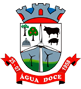 MUNICIPIO DE ÁGUA DOCE - SCMUNICIPIO DE ÁGUA DOCE - SCMUNICIPIO DE ÁGUA DOCE - SCMUNICIPIO DE ÁGUA DOCE - SCMUNICIPIO DE ÁGUA DOCE - SCMUNICIPIO DE ÁGUA DOCE - SCMUNICIPIO DE ÁGUA DOCE - SCMUNICIPIO DE ÁGUA DOCE - SCMUNICIPIO DE ÁGUA DOCE - SCMUNICIPIO DE ÁGUA DOCE - SCMUNICIPIO DE ÁGUA DOCE - SCMUNICIPIO DE ÁGUA DOCE - SCMUNICIPIO DE ÁGUA DOCE - SCMUNICIPIO DE ÁGUA DOCE - SCMUNICIPIO DE ÁGUA DOCE - SCMUNICIPIO DE ÁGUA DOCE - SCMUNICIPIO DE ÁGUA DOCE - SCMUNICIPIO DE ÁGUA DOCE - SCMUNICIPIO DE ÁGUA DOCE - SCMUNICIPIO DE ÁGUA DOCE - SCMUNICIPIO DE ÁGUA DOCE - SCMUNICIPIO DE ÁGUA DOCE - SCMUNICIPIO DE ÁGUA DOCE - SCMUNICIPIO DE ÁGUA DOCE - SCMUNICIPIO DE ÁGUA DOCE - SCMUNICIPIO DE ÁGUA DOCE - SCMUNICIPIO DE ÁGUA DOCE - SCMUNICIPIO DE ÁGUA DOCE - SCMUNICIPIO DE ÁGUA DOCE - SCMUNICIPIO DE ÁGUA DOCE - SCMUNICIPIO DE ÁGUA DOCE - SCMUNICIPIO DE ÁGUA DOCE - SCMUNICIPIO DE ÁGUA DOCE - SCMUNICIPIO DE ÁGUA DOCE - SCMUNICIPIO DE ÁGUA DOCE - SCMUNICIPIO DE ÁGUA DOCE - SCMUNICIPIO DE ÁGUA DOCE - SCMUNICIPIO DE ÁGUA DOCE - SCMUNICIPIO DE ÁGUA DOCE - SCMUNICIPIO DE ÁGUA DOCE - SCMUNICIPIO DE ÁGUA DOCE - SCMUNICIPIO DE ÁGUA DOCE - SCMUNICIPIO DE ÁGUA DOCE - SCMUNICIPIO DE ÁGUA DOCE - SCMUNICIPIO DE ÁGUA DOCE - SCMUNICIPIO DE ÁGUA DOCE - SCMUNICIPIO DE ÁGUA DOCE - SCMUNICIPIO DE ÁGUA DOCE - SCMUNICIPIO DE ÁGUA DOCE - SCMUNICIPIO DE ÁGUA DOCE - SCMUNICIPIO DE ÁGUA DOCE - SCMUNICIPIO DE ÁGUA DOCE - SCMUNICIPIO DE ÁGUA DOCE - SCMUNICIPIO DE ÁGUA DOCE - SCMUNICIPIO DE ÁGUA DOCE - SCMUNICIPIO DE ÁGUA DOCE - SCMUNICIPIO DE ÁGUA DOCE - SCMUNICIPIO DE ÁGUA DOCE - SCMUNICIPIO DE ÁGUA DOCE - SCMUNICIPIO DE ÁGUA DOCE - SCMUNICIPIO DE ÁGUA DOCE - SCMUNICIPIO DE ÁGUA DOCE - SCMUNICIPIO DE ÁGUA DOCE - SCMUNICIPIO DE ÁGUA DOCE - SCMUNICIPIO DE ÁGUA DOCE - SCMUNICIPIO DE ÁGUA DOCE - SCMUNICIPIO DE ÁGUA DOCE - SCMUNICIPIO DE ÁGUA DOCE - SCPágina : 1Página : 1Página : 1/99CONSOLIDADOCONSOLIDADOCONSOLIDADOCONSOLIDADOCONSOLIDADOCONSOLIDADOCONSOLIDADOCONSOLIDADOCONSOLIDADOCONSOLIDADOCONSOLIDADOCONSOLIDADOCONSOLIDADOCONSOLIDADOCONSOLIDADOCONSOLIDADOCONSOLIDADOCONSOLIDADOCONSOLIDADOCONSOLIDADOCONSOLIDADOCONSOLIDADOCONSOLIDADOCONSOLIDADOCONSOLIDADOCONSOLIDADOCONSOLIDADOCONSOLIDADOCONSOLIDADOCONSOLIDADOCONSOLIDADOCONSOLIDADOCONSOLIDADOCONSOLIDADOExercício de 2022Exercício de 2022Exercício de 2022Exercício de 2022Exercício de 2022Exercício de 2022Exercício de 2022CONSOLIDADOCONSOLIDADOCONSOLIDADOCONSOLIDADOCONSOLIDADOCONSOLIDADOCONSOLIDADOCONSOLIDADOCONSOLIDADOCONSOLIDADOCONSOLIDADOCONSOLIDADOCONSOLIDADOCONSOLIDADOCONSOLIDADOCONSOLIDADOCONSOLIDADOCONSOLIDADOCONSOLIDADOCONSOLIDADOCONSOLIDADOCONSOLIDADOCONSOLIDADOCONSOLIDADOCONSOLIDADOCONSOLIDADOCONSOLIDADOCONSOLIDADOCONSOLIDADOCONSOLIDADOCONSOLIDADOCONSOLIDADOCONSOLIDADOCONSOLIDADORELATÓRIO RESUMIDO DA EXECUÇÃO ORÇAMENTÁRIARELATÓRIO RESUMIDO DA EXECUÇÃO ORÇAMENTÁRIARELATÓRIO RESUMIDO DA EXECUÇÃO ORÇAMENTÁRIARELATÓRIO RESUMIDO DA EXECUÇÃO ORÇAMENTÁRIARELATÓRIO RESUMIDO DA EXECUÇÃO ORÇAMENTÁRIARELATÓRIO RESUMIDO DA EXECUÇÃO ORÇAMENTÁRIARELATÓRIO RESUMIDO DA EXECUÇÃO ORÇAMENTÁRIARELATÓRIO RESUMIDO DA EXECUÇÃO ORÇAMENTÁRIARELATÓRIO RESUMIDO DA EXECUÇÃO ORÇAMENTÁRIARELATÓRIO RESUMIDO DA EXECUÇÃO ORÇAMENTÁRIARELATÓRIO RESUMIDO DA EXECUÇÃO ORÇAMENTÁRIARELATÓRIO RESUMIDO DA EXECUÇÃO ORÇAMENTÁRIARELATÓRIO RESUMIDO DA EXECUÇÃO ORÇAMENTÁRIARELATÓRIO RESUMIDO DA EXECUÇÃO ORÇAMENTÁRIARELATÓRIO RESUMIDO DA EXECUÇÃO ORÇAMENTÁRIARELATÓRIO RESUMIDO DA EXECUÇÃO ORÇAMENTÁRIARELATÓRIO RESUMIDO DA EXECUÇÃO ORÇAMENTÁRIARELATÓRIO RESUMIDO DA EXECUÇÃO ORÇAMENTÁRIARELATÓRIO RESUMIDO DA EXECUÇÃO ORÇAMENTÁRIARELATÓRIO RESUMIDO DA EXECUÇÃO ORÇAMENTÁRIARELATÓRIO RESUMIDO DA EXECUÇÃO ORÇAMENTÁRIARELATÓRIO RESUMIDO DA EXECUÇÃO ORÇAMENTÁRIARELATÓRIO RESUMIDO DA EXECUÇÃO ORÇAMENTÁRIARELATÓRIO RESUMIDO DA EXECUÇÃO ORÇAMENTÁRIARELATÓRIO RESUMIDO DA EXECUÇÃO ORÇAMENTÁRIARELATÓRIO RESUMIDO DA EXECUÇÃO ORÇAMENTÁRIARELATÓRIO RESUMIDO DA EXECUÇÃO ORÇAMENTÁRIARELATÓRIO RESUMIDO DA EXECUÇÃO ORÇAMENTÁRIARELATÓRIO RESUMIDO DA EXECUÇÃO ORÇAMENTÁRIARELATÓRIO RESUMIDO DA EXECUÇÃO ORÇAMENTÁRIARELATÓRIO RESUMIDO DA EXECUÇÃO ORÇAMENTÁRIARELATÓRIO RESUMIDO DA EXECUÇÃO ORÇAMENTÁRIARELATÓRIO RESUMIDO DA EXECUÇÃO ORÇAMENTÁRIARELATÓRIO RESUMIDO DA EXECUÇÃO ORÇAMENTÁRIADEMONSTRATIVO DAS RECEITAS E DESPESAS COM AÇÕES E SERVIÇOS PÚBLICOS DE SAÚDEDEMONSTRATIVO DAS RECEITAS E DESPESAS COM AÇÕES E SERVIÇOS PÚBLICOS DE SAÚDEDEMONSTRATIVO DAS RECEITAS E DESPESAS COM AÇÕES E SERVIÇOS PÚBLICOS DE SAÚDEDEMONSTRATIVO DAS RECEITAS E DESPESAS COM AÇÕES E SERVIÇOS PÚBLICOS DE SAÚDEDEMONSTRATIVO DAS RECEITAS E DESPESAS COM AÇÕES E SERVIÇOS PÚBLICOS DE SAÚDEDEMONSTRATIVO DAS RECEITAS E DESPESAS COM AÇÕES E SERVIÇOS PÚBLICOS DE SAÚDEDEMONSTRATIVO DAS RECEITAS E DESPESAS COM AÇÕES E SERVIÇOS PÚBLICOS DE SAÚDEDEMONSTRATIVO DAS RECEITAS E DESPESAS COM AÇÕES E SERVIÇOS PÚBLICOS DE SAÚDEDEMONSTRATIVO DAS RECEITAS E DESPESAS COM AÇÕES E SERVIÇOS PÚBLICOS DE SAÚDEDEMONSTRATIVO DAS RECEITAS E DESPESAS COM AÇÕES E SERVIÇOS PÚBLICOS DE SAÚDEDEMONSTRATIVO DAS RECEITAS E DESPESAS COM AÇÕES E SERVIÇOS PÚBLICOS DE SAÚDEDEMONSTRATIVO DAS RECEITAS E DESPESAS COM AÇÕES E SERVIÇOS PÚBLICOS DE SAÚDEDEMONSTRATIVO DAS RECEITAS E DESPESAS COM AÇÕES E SERVIÇOS PÚBLICOS DE SAÚDEDEMONSTRATIVO DAS RECEITAS E DESPESAS COM AÇÕES E SERVIÇOS PÚBLICOS DE SAÚDEDEMONSTRATIVO DAS RECEITAS E DESPESAS COM AÇÕES E SERVIÇOS PÚBLICOS DE SAÚDEDEMONSTRATIVO DAS RECEITAS E DESPESAS COM AÇÕES E SERVIÇOS PÚBLICOS DE SAÚDEDEMONSTRATIVO DAS RECEITAS E DESPESAS COM AÇÕES E SERVIÇOS PÚBLICOS DE SAÚDEDEMONSTRATIVO DAS RECEITAS E DESPESAS COM AÇÕES E SERVIÇOS PÚBLICOS DE SAÚDEDEMONSTRATIVO DAS RECEITAS E DESPESAS COM AÇÕES E SERVIÇOS PÚBLICOS DE SAÚDEDEMONSTRATIVO DAS RECEITAS E DESPESAS COM AÇÕES E SERVIÇOS PÚBLICOS DE SAÚDEDEMONSTRATIVO DAS RECEITAS E DESPESAS COM AÇÕES E SERVIÇOS PÚBLICOS DE SAÚDEDEMONSTRATIVO DAS RECEITAS E DESPESAS COM AÇÕES E SERVIÇOS PÚBLICOS DE SAÚDEDEMONSTRATIVO DAS RECEITAS E DESPESAS COM AÇÕES E SERVIÇOS PÚBLICOS DE SAÚDEDEMONSTRATIVO DAS RECEITAS E DESPESAS COM AÇÕES E SERVIÇOS PÚBLICOS DE SAÚDEDEMONSTRATIVO DAS RECEITAS E DESPESAS COM AÇÕES E SERVIÇOS PÚBLICOS DE SAÚDEDEMONSTRATIVO DAS RECEITAS E DESPESAS COM AÇÕES E SERVIÇOS PÚBLICOS DE SAÚDEDEMONSTRATIVO DAS RECEITAS E DESPESAS COM AÇÕES E SERVIÇOS PÚBLICOS DE SAÚDEDEMONSTRATIVO DAS RECEITAS E DESPESAS COM AÇÕES E SERVIÇOS PÚBLICOS DE SAÚDEDEMONSTRATIVO DAS RECEITAS E DESPESAS COM AÇÕES E SERVIÇOS PÚBLICOS DE SAÚDEDEMONSTRATIVO DAS RECEITAS E DESPESAS COM AÇÕES E SERVIÇOS PÚBLICOS DE SAÚDEDEMONSTRATIVO DAS RECEITAS E DESPESAS COM AÇÕES E SERVIÇOS PÚBLICOS DE SAÚDEDEMONSTRATIVO DAS RECEITAS E DESPESAS COM AÇÕES E SERVIÇOS PÚBLICOS DE SAÚDEDEMONSTRATIVO DAS RECEITAS E DESPESAS COM AÇÕES E SERVIÇOS PÚBLICOS DE SAÚDEDEMONSTRATIVO DAS RECEITAS E DESPESAS COM AÇÕES E SERVIÇOS PÚBLICOS DE SAÚDEORÇAMENTOS FISCAL E DA SEGURIDADE SOCIALORÇAMENTOS FISCAL E DA SEGURIDADE SOCIALORÇAMENTOS FISCAL E DA SEGURIDADE SOCIALORÇAMENTOS FISCAL E DA SEGURIDADE SOCIALORÇAMENTOS FISCAL E DA SEGURIDADE SOCIALORÇAMENTOS FISCAL E DA SEGURIDADE SOCIALORÇAMENTOS FISCAL E DA SEGURIDADE SOCIALORÇAMENTOS FISCAL E DA SEGURIDADE SOCIALORÇAMENTOS FISCAL E DA SEGURIDADE SOCIALORÇAMENTOS FISCAL E DA SEGURIDADE SOCIALORÇAMENTOS FISCAL E DA SEGURIDADE SOCIALORÇAMENTOS FISCAL E DA SEGURIDADE SOCIALORÇAMENTOS FISCAL E DA SEGURIDADE SOCIALORÇAMENTOS FISCAL E DA SEGURIDADE SOCIALORÇAMENTOS FISCAL E DA SEGURIDADE SOCIALORÇAMENTOS FISCAL E DA SEGURIDADE SOCIALORÇAMENTOS FISCAL E DA SEGURIDADE SOCIALORÇAMENTOS FISCAL E DA SEGURIDADE SOCIALORÇAMENTOS FISCAL E DA SEGURIDADE SOCIALORÇAMENTOS FISCAL E DA SEGURIDADE SOCIALORÇAMENTOS FISCAL E DA SEGURIDADE SOCIALORÇAMENTOS FISCAL E DA SEGURIDADE SOCIALORÇAMENTOS FISCAL E DA SEGURIDADE SOCIALORÇAMENTOS FISCAL E DA SEGURIDADE SOCIALORÇAMENTOS FISCAL E DA SEGURIDADE SOCIALORÇAMENTOS FISCAL E DA SEGURIDADE SOCIALORÇAMENTOS FISCAL E DA SEGURIDADE SOCIALORÇAMENTOS FISCAL E DA SEGURIDADE SOCIALORÇAMENTOS FISCAL E DA SEGURIDADE SOCIALORÇAMENTOS FISCAL E DA SEGURIDADE SOCIALORÇAMENTOS FISCAL E DA SEGURIDADE SOCIALORÇAMENTOS FISCAL E DA SEGURIDADE SOCIALORÇAMENTOS FISCAL E DA SEGURIDADE SOCIALORÇAMENTOS FISCAL E DA SEGURIDADE SOCIALORÇAMENTOS FISCAL E DA SEGURIDADE SOCIALORÇAMENTOS FISCAL E DA SEGURIDADE SOCIALORÇAMENTOS FISCAL E DA SEGURIDADE SOCIALORÇAMENTOS FISCAL E DA SEGURIDADE SOCIALORÇAMENTOS FISCAL E DA SEGURIDADE SOCIALORÇAMENTOS FISCAL E DA SEGURIDADE SOCIALORÇAMENTOS FISCAL E DA SEGURIDADE SOCIALORÇAMENTOS FISCAL E DA SEGURIDADE SOCIALORÇAMENTOS FISCAL E DA SEGURIDADE SOCIALORÇAMENTOS FISCAL E DA SEGURIDADE SOCIALORÇAMENTOS FISCAL E DA SEGURIDADE SOCIALORÇAMENTOS FISCAL E DA SEGURIDADE SOCIALORÇAMENTOS FISCAL E DA SEGURIDADE SOCIALORÇAMENTOS FISCAL E DA SEGURIDADE SOCIALORÇAMENTOS FISCAL E DA SEGURIDADE SOCIALORÇAMENTOS FISCAL E DA SEGURIDADE SOCIALORÇAMENTOS FISCAL E DA SEGURIDADE SOCIALORÇAMENTOS FISCAL E DA SEGURIDADE SOCIALORÇAMENTOS FISCAL E DA SEGURIDADE SOCIALORÇAMENTOS FISCAL E DA SEGURIDADE SOCIALORÇAMENTOS FISCAL E DA SEGURIDADE SOCIALORÇAMENTOS FISCAL E DA SEGURIDADE SOCIALORÇAMENTOS FISCAL E DA SEGURIDADE SOCIALORÇAMENTOS FISCAL E DA SEGURIDADE SOCIALORÇAMENTOS FISCAL E DA SEGURIDADE SOCIALORÇAMENTOS FISCAL E DA SEGURIDADE SOCIALORÇAMENTOS FISCAL E DA SEGURIDADE SOCIALORÇAMENTOS FISCAL E DA SEGURIDADE SOCIALORÇAMENTOS FISCAL E DA SEGURIDADE SOCIALORÇAMENTOS FISCAL E DA SEGURIDADE SOCIALORÇAMENTOS FISCAL E DA SEGURIDADE SOCIALORÇAMENTOS FISCAL E DA SEGURIDADE SOCIALORÇAMENTOS FISCAL E DA SEGURIDADE SOCIALORÇAMENTOS FISCAL E DA SEGURIDADE SOCIALJANEIRO A OUTUBRO / BIMESTRE SETEMBRO - OUTUBROJANEIRO A OUTUBRO / BIMESTRE SETEMBRO - OUTUBROJANEIRO A OUTUBRO / BIMESTRE SETEMBRO - OUTUBROJANEIRO A OUTUBRO / BIMESTRE SETEMBRO - OUTUBROJANEIRO A OUTUBRO / BIMESTRE SETEMBRO - OUTUBROJANEIRO A OUTUBRO / BIMESTRE SETEMBRO - OUTUBROJANEIRO A OUTUBRO / BIMESTRE SETEMBRO - OUTUBROJANEIRO A OUTUBRO / BIMESTRE SETEMBRO - OUTUBROJANEIRO A OUTUBRO / BIMESTRE SETEMBRO - OUTUBROJANEIRO A OUTUBRO / BIMESTRE SETEMBRO - OUTUBROJANEIRO A OUTUBRO / BIMESTRE SETEMBRO - OUTUBROJANEIRO A OUTUBRO / BIMESTRE SETEMBRO - OUTUBROJANEIRO A OUTUBRO / BIMESTRE SETEMBRO - OUTUBROJANEIRO A OUTUBRO / BIMESTRE SETEMBRO - OUTUBROJANEIRO A OUTUBRO / BIMESTRE SETEMBRO - OUTUBROJANEIRO A OUTUBRO / BIMESTRE SETEMBRO - OUTUBROJANEIRO A OUTUBRO / BIMESTRE SETEMBRO - OUTUBROJANEIRO A OUTUBRO / BIMESTRE SETEMBRO - OUTUBROJANEIRO A OUTUBRO / BIMESTRE SETEMBRO - OUTUBROJANEIRO A OUTUBRO / BIMESTRE SETEMBRO - OUTUBROJANEIRO A OUTUBRO / BIMESTRE SETEMBRO - OUTUBROJANEIRO A OUTUBRO / BIMESTRE SETEMBRO - OUTUBROJANEIRO A OUTUBRO / BIMESTRE SETEMBRO - OUTUBROJANEIRO A OUTUBRO / BIMESTRE SETEMBRO - OUTUBROJANEIRO A OUTUBRO / BIMESTRE SETEMBRO - OUTUBROJANEIRO A OUTUBRO / BIMESTRE SETEMBRO - OUTUBROJANEIRO A OUTUBRO / BIMESTRE SETEMBRO - OUTUBROJANEIRO A OUTUBRO / BIMESTRE SETEMBRO - OUTUBROJANEIRO A OUTUBRO / BIMESTRE SETEMBRO - OUTUBROJANEIRO A OUTUBRO / BIMESTRE SETEMBRO - OUTUBROJANEIRO A OUTUBRO / BIMESTRE SETEMBRO - OUTUBROJANEIRO A OUTUBRO / BIMESTRE SETEMBRO - OUTUBROJANEIRO A OUTUBRO / BIMESTRE SETEMBRO - OUTUBROJANEIRO A OUTUBRO / BIMESTRE SETEMBRO - OUTUBRORREO - ANEXO 12 (LC 141/2012, art. 35)RREO - ANEXO 12 (LC 141/2012, art. 35)RREO - ANEXO 12 (LC 141/2012, art. 35)RREO - ANEXO 12 (LC 141/2012, art. 35)RREO - ANEXO 12 (LC 141/2012, art. 35)RREO - ANEXO 12 (LC 141/2012, art. 35)RREO - ANEXO 12 (LC 141/2012, art. 35)RREO - ANEXO 12 (LC 141/2012, art. 35)RREO - ANEXO 12 (LC 141/2012, art. 35)RREO - ANEXO 12 (LC 141/2012, art. 35)RREO - ANEXO 12 (LC 141/2012, art. 35)R$ 1,00R$ 1,00R$ 1,00R$ 1,00R$ 1,00R$ 1,00R$ 1,00R$ 1,00R$ 1,00R$ 1,00R$ 1,00R$ 1,00R$ 1,00R$ 1,00R$ 1,00R$ 1,00R$ 1,00R$ 1,00R$ 1,00R$ 1,00R$ 1,00R$ 1,00R$ 1,00R$ 1,00R$ 1,00R$ 1,00R$ 1,00R$ 1,00R$ 1,00R$ 1,00R$ 1,00R$ 1,00R$ 1,00RECEITAS RESULTANTES DE IMPOSTOS E TRANSFERÊNCIAS CONSTITUCIONAIS E LEGAISRECEITAS RESULTANTES DE IMPOSTOS E TRANSFERÊNCIAS CONSTITUCIONAIS E LEGAISRECEITAS RESULTANTES DE IMPOSTOS E TRANSFERÊNCIAS CONSTITUCIONAIS E LEGAISRECEITAS RESULTANTES DE IMPOSTOS E TRANSFERÊNCIAS CONSTITUCIONAIS E LEGAISRECEITAS RESULTANTES DE IMPOSTOS E TRANSFERÊNCIAS CONSTITUCIONAIS E LEGAISRECEITAS RESULTANTES DE IMPOSTOS E TRANSFERÊNCIAS CONSTITUCIONAIS E LEGAISRECEITAS RESULTANTES DE IMPOSTOS E TRANSFERÊNCIAS CONSTITUCIONAIS E LEGAISRECEITAS RESULTANTES DE IMPOSTOS E TRANSFERÊNCIAS CONSTITUCIONAIS E LEGAISRECEITAS RESULTANTES DE IMPOSTOS E TRANSFERÊNCIAS CONSTITUCIONAIS E LEGAISRECEITAS RESULTANTES DE IMPOSTOS E TRANSFERÊNCIAS CONSTITUCIONAIS E LEGAISRECEITAS RESULTANTES DE IMPOSTOS E TRANSFERÊNCIAS CONSTITUCIONAIS E LEGAISRECEITAS RESULTANTES DE IMPOSTOS E TRANSFERÊNCIAS CONSTITUCIONAIS E LEGAISRECEITAS RESULTANTES DE IMPOSTOS E TRANSFERÊNCIAS CONSTITUCIONAIS E LEGAISRECEITAS RESULTANTES DE IMPOSTOS E TRANSFERÊNCIAS CONSTITUCIONAIS E LEGAISRECEITAS RESULTANTES DE IMPOSTOS E TRANSFERÊNCIAS CONSTITUCIONAIS E LEGAISPREVISÃO INICIALPREVISÃO INICIALPREVISÃO INICIALPREVISÃO INICIALPREVISÃO INICIALPREVISÃO INICIALPREVISÃO INICIALPREVISÃO INICIALPREVISÃO ATUALIZADA (a)PREVISÃO ATUALIZADA (a)PREVISÃO ATUALIZADA (a)PREVISÃO ATUALIZADA (a)PREVISÃO ATUALIZADA (a)PREVISÃO ATUALIZADA (a)PREVISÃO ATUALIZADA (a)RECEITAS REALIZADASRECEITAS REALIZADASRECEITAS REALIZADASRECEITAS REALIZADASRECEITAS REALIZADASRECEITAS REALIZADASRECEITAS REALIZADASRECEITAS REALIZADASRECEITAS REALIZADASRECEITAS REALIZADASRECEITAS REALIZADASRECEITAS REALIZADASRECEITAS REALIZADASRECEITAS REALIZADASRECEITAS RESULTANTES DE IMPOSTOS E TRANSFERÊNCIAS CONSTITUCIONAIS E LEGAISRECEITAS RESULTANTES DE IMPOSTOS E TRANSFERÊNCIAS CONSTITUCIONAIS E LEGAISRECEITAS RESULTANTES DE IMPOSTOS E TRANSFERÊNCIAS CONSTITUCIONAIS E LEGAISRECEITAS RESULTANTES DE IMPOSTOS E TRANSFERÊNCIAS CONSTITUCIONAIS E LEGAISRECEITAS RESULTANTES DE IMPOSTOS E TRANSFERÊNCIAS CONSTITUCIONAIS E LEGAISRECEITAS RESULTANTES DE IMPOSTOS E TRANSFERÊNCIAS CONSTITUCIONAIS E LEGAISRECEITAS RESULTANTES DE IMPOSTOS E TRANSFERÊNCIAS CONSTITUCIONAIS E LEGAISRECEITAS RESULTANTES DE IMPOSTOS E TRANSFERÊNCIAS CONSTITUCIONAIS E LEGAISRECEITAS RESULTANTES DE IMPOSTOS E TRANSFERÊNCIAS CONSTITUCIONAIS E LEGAISRECEITAS RESULTANTES DE IMPOSTOS E TRANSFERÊNCIAS CONSTITUCIONAIS E LEGAISRECEITAS RESULTANTES DE IMPOSTOS E TRANSFERÊNCIAS CONSTITUCIONAIS E LEGAISRECEITAS RESULTANTES DE IMPOSTOS E TRANSFERÊNCIAS CONSTITUCIONAIS E LEGAISRECEITAS RESULTANTES DE IMPOSTOS E TRANSFERÊNCIAS CONSTITUCIONAIS E LEGAISRECEITAS RESULTANTES DE IMPOSTOS E TRANSFERÊNCIAS CONSTITUCIONAIS E LEGAISRECEITAS RESULTANTES DE IMPOSTOS E TRANSFERÊNCIAS CONSTITUCIONAIS E LEGAISPREVISÃO INICIALPREVISÃO INICIALPREVISÃO INICIALPREVISÃO INICIALPREVISÃO INICIALPREVISÃO INICIALPREVISÃO INICIALPREVISÃO INICIALPREVISÃO ATUALIZADA (a)PREVISÃO ATUALIZADA (a)PREVISÃO ATUALIZADA (a)PREVISÃO ATUALIZADA (a)PREVISÃO ATUALIZADA (a)PREVISÃO ATUALIZADA (a)PREVISÃO ATUALIZADA (a)Até o Bimestre (b)Até o Bimestre (b)Até o Bimestre (b)Até o Bimestre (b)Até o Bimestre (b)Até o Bimestre (b)% (b/a) x 100% (b/a) x 100% (b/a) x 100% (b/a) x 100% (b/a) x 100% (b/a) x 100% (b/a) x 100% (b/a) x 100TOTAL DAS RECEITAS RESULTANTES DE IMPOSTOS E TRANFERÊNCIAS CONSTITUCIONAIS E LEGAIS - (III) = (I) + (II)TOTAL DAS RECEITAS RESULTANTES DE IMPOSTOS E TRANFERÊNCIAS CONSTITUCIONAIS E LEGAIS - (III) = (I) + (II)TOTAL DAS RECEITAS RESULTANTES DE IMPOSTOS E TRANFERÊNCIAS CONSTITUCIONAIS E LEGAIS - (III) = (I) + (II)TOTAL DAS RECEITAS RESULTANTES DE IMPOSTOS E TRANFERÊNCIAS CONSTITUCIONAIS E LEGAIS - (III) = (I) + (II)TOTAL DAS RECEITAS RESULTANTES DE IMPOSTOS E TRANFERÊNCIAS CONSTITUCIONAIS E LEGAIS - (III) = (I) + (II)TOTAL DAS RECEITAS RESULTANTES DE IMPOSTOS E TRANFERÊNCIAS CONSTITUCIONAIS E LEGAIS - (III) = (I) + (II)TOTAL DAS RECEITAS RESULTANTES DE IMPOSTOS E TRANFERÊNCIAS CONSTITUCIONAIS E LEGAIS - (III) = (I) + (II)TOTAL DAS RECEITAS RESULTANTES DE IMPOSTOS E TRANFERÊNCIAS CONSTITUCIONAIS E LEGAIS - (III) = (I) + (II)TOTAL DAS RECEITAS RESULTANTES DE IMPOSTOS E TRANFERÊNCIAS CONSTITUCIONAIS E LEGAIS - (III) = (I) + (II)TOTAL DAS RECEITAS RESULTANTES DE IMPOSTOS E TRANFERÊNCIAS CONSTITUCIONAIS E LEGAIS - (III) = (I) + (II)TOTAL DAS RECEITAS RESULTANTES DE IMPOSTOS E TRANFERÊNCIAS CONSTITUCIONAIS E LEGAIS - (III) = (I) + (II)TOTAL DAS RECEITAS RESULTANTES DE IMPOSTOS E TRANFERÊNCIAS CONSTITUCIONAIS E LEGAIS - (III) = (I) + (II)TOTAL DAS RECEITAS RESULTANTES DE IMPOSTOS E TRANFERÊNCIAS CONSTITUCIONAIS E LEGAIS - (III) = (I) + (II)TOTAL DAS RECEITAS RESULTANTES DE IMPOSTOS E TRANFERÊNCIAS CONSTITUCIONAIS E LEGAIS - (III) = (I) + (II)TOTAL DAS RECEITAS RESULTANTES DE IMPOSTOS E TRANFERÊNCIAS CONSTITUCIONAIS E LEGAIS - (III) = (I) + (II)30.397.581,4530.397.581,4530.397.581,4530.397.581,4530.397.581,4530.397.581,4530.397.581,4530.397.581,4530.397.581,4530.397.581,4530.397.581,4530.397.581,4530.397.581,4530.397.581,4530.397.581,4539.139.825,6939.139.825,6939.139.825,6939.139.825,6939.139.825,6939.139.825,69128,76128,76128,76128,76128,76128,76128,76128,76MUNICIPIO DE ÁGUA DOCE - SCMUNICIPIO DE ÁGUA DOCE - SCMUNICIPIO DE ÁGUA DOCE - SCMUNICIPIO DE ÁGUA DOCE - SCMUNICIPIO DE ÁGUA DOCE - SCMUNICIPIO DE ÁGUA DOCE - SCMUNICIPIO DE ÁGUA DOCE - SCMUNICIPIO DE ÁGUA DOCE - SCMUNICIPIO DE ÁGUA DOCE - SCMUNICIPIO DE ÁGUA DOCE - SCMUNICIPIO DE ÁGUA DOCE - SCMUNICIPIO DE ÁGUA DOCE - SCMUNICIPIO DE ÁGUA DOCE - SCMUNICIPIO DE ÁGUA DOCE - SCMUNICIPIO DE ÁGUA DOCE - SCMUNICIPIO DE ÁGUA DOCE - SCMUNICIPIO DE ÁGUA DOCE - SCMUNICIPIO DE ÁGUA DOCE - SCMUNICIPIO DE ÁGUA DOCE - SCMUNICIPIO DE ÁGUA DOCE - SCMUNICIPIO DE ÁGUA DOCE - SCMUNICIPIO DE ÁGUA DOCE - SCMUNICIPIO DE ÁGUA DOCE - SCMUNICIPIO DE ÁGUA DOCE - SCMUNICIPIO DE ÁGUA DOCE - SCMUNICIPIO DE ÁGUA DOCE - SCMUNICIPIO DE ÁGUA DOCE - SCMUNICIPIO DE ÁGUA DOCE - SCMUNICIPIO DE ÁGUA DOCE - SCMUNICIPIO DE ÁGUA DOCE - SCMUNICIPIO DE ÁGUA DOCE - SCMUNICIPIO DE ÁGUA DOCE - SCMUNICIPIO DE ÁGUA DOCE - SCMUNICIPIO DE ÁGUA DOCE - SCMUNICIPIO DE ÁGUA DOCE - SCMUNICIPIO DE ÁGUA DOCE - SCMUNICIPIO DE ÁGUA DOCE - SCMUNICIPIO DE ÁGUA DOCE - SCMUNICIPIO DE ÁGUA DOCE - SCMUNICIPIO DE ÁGUA DOCE - SCMUNICIPIO DE ÁGUA DOCE - SCMUNICIPIO DE ÁGUA DOCE - SCMUNICIPIO DE ÁGUA DOCE - SCMUNICIPIO DE ÁGUA DOCE - SCMUNICIPIO DE ÁGUA DOCE - SCMUNICIPIO DE ÁGUA DOCE - SCMUNICIPIO DE ÁGUA DOCE - SCMUNICIPIO DE ÁGUA DOCE - SCMUNICIPIO DE ÁGUA DOCE - SCMUNICIPIO DE ÁGUA DOCE - SCMUNICIPIO DE ÁGUA DOCE - SCMUNICIPIO DE ÁGUA DOCE - SCMUNICIPIO DE ÁGUA DOCE - SCMUNICIPIO DE ÁGUA DOCE - SCMUNICIPIO DE ÁGUA DOCE - SCMUNICIPIO DE ÁGUA DOCE - SCMUNICIPIO DE ÁGUA DOCE - SCMUNICIPIO DE ÁGUA DOCE - SCMUNICIPIO DE ÁGUA DOCE - SCMUNICIPIO DE ÁGUA DOCE - SCMUNICIPIO DE ÁGUA DOCE - SCMUNICIPIO DE ÁGUA DOCE - SCMUNICIPIO DE ÁGUA DOCE - SCMUNICIPIO DE ÁGUA DOCE - SCMUNICIPIO DE ÁGUA DOCE - SCMUNICIPIO DE ÁGUA DOCE - SCMUNICIPIO DE ÁGUA DOCE - SCMUNICIPIO DE ÁGUA DOCE - SCPágina : 2Página : 2Página : 2/99CONSOLIDADOCONSOLIDADOCONSOLIDADOCONSOLIDADOCONSOLIDADOCONSOLIDADOCONSOLIDADOCONSOLIDADOCONSOLIDADOCONSOLIDADOCONSOLIDADOCONSOLIDADOCONSOLIDADOCONSOLIDADOCONSOLIDADOCONSOLIDADOCONSOLIDADOCONSOLIDADOCONSOLIDADOCONSOLIDADOCONSOLIDADOCONSOLIDADOCONSOLIDADOCONSOLIDADOCONSOLIDADOCONSOLIDADOCONSOLIDADOCONSOLIDADOCONSOLIDADOCONSOLIDADOCONSOLIDADOCONSOLIDADOCONSOLIDADOCONSOLIDADOExercício de 2022Exercício de 2022Exercício de 2022Exercício de 2022Exercício de 2022Exercício de 2022Exercício de 2022CONSOLIDADOCONSOLIDADOCONSOLIDADOCONSOLIDADOCONSOLIDADOCONSOLIDADOCONSOLIDADOCONSOLIDADOCONSOLIDADOCONSOLIDADOCONSOLIDADOCONSOLIDADOCONSOLIDADOCONSOLIDADOCONSOLIDADOCONSOLIDADOCONSOLIDADOCONSOLIDADOCONSOLIDADOCONSOLIDADOCONSOLIDADOCONSOLIDADOCONSOLIDADOCONSOLIDADOCONSOLIDADOCONSOLIDADOCONSOLIDADOCONSOLIDADOCONSOLIDADOCONSOLIDADOCONSOLIDADOCONSOLIDADOCONSOLIDADOCONSOLIDADORELATÓRIO RESUMIDO DA EXECUÇÃO ORÇAMENTÁRIARELATÓRIO RESUMIDO DA EXECUÇÃO ORÇAMENTÁRIARELATÓRIO RESUMIDO DA EXECUÇÃO ORÇAMENTÁRIARELATÓRIO RESUMIDO DA EXECUÇÃO ORÇAMENTÁRIARELATÓRIO RESUMIDO DA EXECUÇÃO ORÇAMENTÁRIARELATÓRIO RESUMIDO DA EXECUÇÃO ORÇAMENTÁRIARELATÓRIO RESUMIDO DA EXECUÇÃO ORÇAMENTÁRIARELATÓRIO RESUMIDO DA EXECUÇÃO ORÇAMENTÁRIARELATÓRIO RESUMIDO DA EXECUÇÃO ORÇAMENTÁRIARELATÓRIO RESUMIDO DA EXECUÇÃO ORÇAMENTÁRIARELATÓRIO RESUMIDO DA EXECUÇÃO ORÇAMENTÁRIARELATÓRIO RESUMIDO DA EXECUÇÃO ORÇAMENTÁRIARELATÓRIO RESUMIDO DA EXECUÇÃO ORÇAMENTÁRIARELATÓRIO RESUMIDO DA EXECUÇÃO ORÇAMENTÁRIARELATÓRIO RESUMIDO DA EXECUÇÃO ORÇAMENTÁRIARELATÓRIO RESUMIDO DA EXECUÇÃO ORÇAMENTÁRIARELATÓRIO RESUMIDO DA EXECUÇÃO ORÇAMENTÁRIARELATÓRIO RESUMIDO DA EXECUÇÃO ORÇAMENTÁRIARELATÓRIO RESUMIDO DA EXECUÇÃO ORÇAMENTÁRIARELATÓRIO RESUMIDO DA EXECUÇÃO ORÇAMENTÁRIARELATÓRIO RESUMIDO DA EXECUÇÃO ORÇAMENTÁRIARELATÓRIO RESUMIDO DA EXECUÇÃO ORÇAMENTÁRIARELATÓRIO RESUMIDO DA EXECUÇÃO ORÇAMENTÁRIARELATÓRIO RESUMIDO DA EXECUÇÃO ORÇAMENTÁRIARELATÓRIO RESUMIDO DA EXECUÇÃO ORÇAMENTÁRIARELATÓRIO RESUMIDO DA EXECUÇÃO ORÇAMENTÁRIARELATÓRIO RESUMIDO DA EXECUÇÃO ORÇAMENTÁRIARELATÓRIO RESUMIDO DA EXECUÇÃO ORÇAMENTÁRIARELATÓRIO RESUMIDO DA EXECUÇÃO ORÇAMENTÁRIARELATÓRIO RESUMIDO DA EXECUÇÃO ORÇAMENTÁRIARELATÓRIO RESUMIDO DA EXECUÇÃO ORÇAMENTÁRIARELATÓRIO RESUMIDO DA EXECUÇÃO ORÇAMENTÁRIARELATÓRIO RESUMIDO DA EXECUÇÃO ORÇAMENTÁRIARELATÓRIO RESUMIDO DA EXECUÇÃO ORÇAMENTÁRIADEMONSTRATIVO DAS RECEITAS E DESPESAS COM AÇÕES E SERVIÇOS PÚBLICOS DE SAÚDEDEMONSTRATIVO DAS RECEITAS E DESPESAS COM AÇÕES E SERVIÇOS PÚBLICOS DE SAÚDEDEMONSTRATIVO DAS RECEITAS E DESPESAS COM AÇÕES E SERVIÇOS PÚBLICOS DE SAÚDEDEMONSTRATIVO DAS RECEITAS E DESPESAS COM AÇÕES E SERVIÇOS PÚBLICOS DE SAÚDEDEMONSTRATIVO DAS RECEITAS E DESPESAS COM AÇÕES E SERVIÇOS PÚBLICOS DE SAÚDEDEMONSTRATIVO DAS RECEITAS E DESPESAS COM AÇÕES E SERVIÇOS PÚBLICOS DE SAÚDEDEMONSTRATIVO DAS RECEITAS E DESPESAS COM AÇÕES E SERVIÇOS PÚBLICOS DE SAÚDEDEMONSTRATIVO DAS RECEITAS E DESPESAS COM AÇÕES E SERVIÇOS PÚBLICOS DE SAÚDEDEMONSTRATIVO DAS RECEITAS E DESPESAS COM AÇÕES E SERVIÇOS PÚBLICOS DE SAÚDEDEMONSTRATIVO DAS RECEITAS E DESPESAS COM AÇÕES E SERVIÇOS PÚBLICOS DE SAÚDEDEMONSTRATIVO DAS RECEITAS E DESPESAS COM AÇÕES E SERVIÇOS PÚBLICOS DE SAÚDEDEMONSTRATIVO DAS RECEITAS E DESPESAS COM AÇÕES E SERVIÇOS PÚBLICOS DE SAÚDEDEMONSTRATIVO DAS RECEITAS E DESPESAS COM AÇÕES E SERVIÇOS PÚBLICOS DE SAÚDEDEMONSTRATIVO DAS RECEITAS E DESPESAS COM AÇÕES E SERVIÇOS PÚBLICOS DE SAÚDEDEMONSTRATIVO DAS RECEITAS E DESPESAS COM AÇÕES E SERVIÇOS PÚBLICOS DE SAÚDEDEMONSTRATIVO DAS RECEITAS E DESPESAS COM AÇÕES E SERVIÇOS PÚBLICOS DE SAÚDEDEMONSTRATIVO DAS RECEITAS E DESPESAS COM AÇÕES E SERVIÇOS PÚBLICOS DE SAÚDEDEMONSTRATIVO DAS RECEITAS E DESPESAS COM AÇÕES E SERVIÇOS PÚBLICOS DE SAÚDEDEMONSTRATIVO DAS RECEITAS E DESPESAS COM AÇÕES E SERVIÇOS PÚBLICOS DE SAÚDEDEMONSTRATIVO DAS RECEITAS E DESPESAS COM AÇÕES E SERVIÇOS PÚBLICOS DE SAÚDEDEMONSTRATIVO DAS RECEITAS E DESPESAS COM AÇÕES E SERVIÇOS PÚBLICOS DE SAÚDEDEMONSTRATIVO DAS RECEITAS E DESPESAS COM AÇÕES E SERVIÇOS PÚBLICOS DE SAÚDEDEMONSTRATIVO DAS RECEITAS E DESPESAS COM AÇÕES E SERVIÇOS PÚBLICOS DE SAÚDEDEMONSTRATIVO DAS RECEITAS E DESPESAS COM AÇÕES E SERVIÇOS PÚBLICOS DE SAÚDEDEMONSTRATIVO DAS RECEITAS E DESPESAS COM AÇÕES E SERVIÇOS PÚBLICOS DE SAÚDEDEMONSTRATIVO DAS RECEITAS E DESPESAS COM AÇÕES E SERVIÇOS PÚBLICOS DE SAÚDEDEMONSTRATIVO DAS RECEITAS E DESPESAS COM AÇÕES E SERVIÇOS PÚBLICOS DE SAÚDEDEMONSTRATIVO DAS RECEITAS E DESPESAS COM AÇÕES E SERVIÇOS PÚBLICOS DE SAÚDEDEMONSTRATIVO DAS RECEITAS E DESPESAS COM AÇÕES E SERVIÇOS PÚBLICOS DE SAÚDEDEMONSTRATIVO DAS RECEITAS E DESPESAS COM AÇÕES E SERVIÇOS PÚBLICOS DE SAÚDEDEMONSTRATIVO DAS RECEITAS E DESPESAS COM AÇÕES E SERVIÇOS PÚBLICOS DE SAÚDEDEMONSTRATIVO DAS RECEITAS E DESPESAS COM AÇÕES E SERVIÇOS PÚBLICOS DE SAÚDEDEMONSTRATIVO DAS RECEITAS E DESPESAS COM AÇÕES E SERVIÇOS PÚBLICOS DE SAÚDEDEMONSTRATIVO DAS RECEITAS E DESPESAS COM AÇÕES E SERVIÇOS PÚBLICOS DE SAÚDEORÇAMENTOS FISCAL E DA SEGURIDADE SOCIALORÇAMENTOS FISCAL E DA SEGURIDADE SOCIALORÇAMENTOS FISCAL E DA SEGURIDADE SOCIALORÇAMENTOS FISCAL E DA SEGURIDADE SOCIALORÇAMENTOS FISCAL E DA SEGURIDADE SOCIALORÇAMENTOS FISCAL E DA SEGURIDADE SOCIALORÇAMENTOS FISCAL E DA SEGURIDADE SOCIALORÇAMENTOS FISCAL E DA SEGURIDADE SOCIALORÇAMENTOS FISCAL E DA SEGURIDADE SOCIALORÇAMENTOS FISCAL E DA SEGURIDADE SOCIALORÇAMENTOS FISCAL E DA SEGURIDADE SOCIALORÇAMENTOS FISCAL E DA SEGURIDADE SOCIALORÇAMENTOS FISCAL E DA SEGURIDADE SOCIALORÇAMENTOS FISCAL E DA SEGURIDADE SOCIALORÇAMENTOS FISCAL E DA SEGURIDADE SOCIALORÇAMENTOS FISCAL E DA SEGURIDADE SOCIALORÇAMENTOS FISCAL E DA SEGURIDADE SOCIALORÇAMENTOS FISCAL E DA SEGURIDADE SOCIALORÇAMENTOS FISCAL E DA SEGURIDADE SOCIALORÇAMENTOS FISCAL E DA SEGURIDADE SOCIALORÇAMENTOS FISCAL E DA SEGURIDADE SOCIALORÇAMENTOS FISCAL E DA SEGURIDADE SOCIALORÇAMENTOS FISCAL E DA SEGURIDADE SOCIALORÇAMENTOS FISCAL E DA SEGURIDADE SOCIALORÇAMENTOS FISCAL E DA SEGURIDADE SOCIALORÇAMENTOS FISCAL E DA SEGURIDADE SOCIALORÇAMENTOS FISCAL E DA SEGURIDADE SOCIALORÇAMENTOS FISCAL E DA SEGURIDADE SOCIALORÇAMENTOS FISCAL E DA SEGURIDADE SOCIALORÇAMENTOS FISCAL E DA SEGURIDADE SOCIALORÇAMENTOS FISCAL E DA SEGURIDADE SOCIALORÇAMENTOS FISCAL E DA SEGURIDADE SOCIALORÇAMENTOS FISCAL E DA SEGURIDADE SOCIALORÇAMENTOS FISCAL E DA SEGURIDADE SOCIALORÇAMENTOS FISCAL E DA SEGURIDADE SOCIALORÇAMENTOS FISCAL E DA SEGURIDADE SOCIALORÇAMENTOS FISCAL E DA SEGURIDADE SOCIALORÇAMENTOS FISCAL E DA SEGURIDADE SOCIALORÇAMENTOS FISCAL E DA SEGURIDADE SOCIALORÇAMENTOS FISCAL E DA SEGURIDADE SOCIALORÇAMENTOS FISCAL E DA SEGURIDADE SOCIALORÇAMENTOS FISCAL E DA SEGURIDADE SOCIALORÇAMENTOS FISCAL E DA SEGURIDADE SOCIALORÇAMENTOS FISCAL E DA SEGURIDADE SOCIALORÇAMENTOS FISCAL E DA SEGURIDADE SOCIALORÇAMENTOS FISCAL E DA SEGURIDADE SOCIALORÇAMENTOS FISCAL E DA SEGURIDADE SOCIALORÇAMENTOS FISCAL E DA SEGURIDADE SOCIALORÇAMENTOS FISCAL E DA SEGURIDADE SOCIALORÇAMENTOS FISCAL E DA SEGURIDADE SOCIALORÇAMENTOS FISCAL E DA SEGURIDADE SOCIALORÇAMENTOS FISCAL E DA SEGURIDADE SOCIALORÇAMENTOS FISCAL E DA SEGURIDADE SOCIALORÇAMENTOS FISCAL E DA SEGURIDADE SOCIALORÇAMENTOS FISCAL E DA SEGURIDADE SOCIALORÇAMENTOS FISCAL E DA SEGURIDADE SOCIALORÇAMENTOS FISCAL E DA SEGURIDADE SOCIALORÇAMENTOS FISCAL E DA SEGURIDADE SOCIALORÇAMENTOS FISCAL E DA SEGURIDADE SOCIALORÇAMENTOS FISCAL E DA SEGURIDADE SOCIALORÇAMENTOS FISCAL E DA SEGURIDADE SOCIALORÇAMENTOS FISCAL E DA SEGURIDADE SOCIALORÇAMENTOS FISCAL E DA SEGURIDADE SOCIALORÇAMENTOS FISCAL E DA SEGURIDADE SOCIALORÇAMENTOS FISCAL E DA SEGURIDADE SOCIALORÇAMENTOS FISCAL E DA SEGURIDADE SOCIALORÇAMENTOS FISCAL E DA SEGURIDADE SOCIALORÇAMENTOS FISCAL E DA SEGURIDADE SOCIALJANEIRO A OUTUBRO / BIMESTRE SETEMBRO - OUTUBROJANEIRO A OUTUBRO / BIMESTRE SETEMBRO - OUTUBROJANEIRO A OUTUBRO / BIMESTRE SETEMBRO - OUTUBROJANEIRO A OUTUBRO / BIMESTRE SETEMBRO - OUTUBROJANEIRO A OUTUBRO / BIMESTRE SETEMBRO - OUTUBROJANEIRO A OUTUBRO / BIMESTRE SETEMBRO - OUTUBROJANEIRO A OUTUBRO / BIMESTRE SETEMBRO - OUTUBROJANEIRO A OUTUBRO / BIMESTRE SETEMBRO - OUTUBROJANEIRO A OUTUBRO / BIMESTRE SETEMBRO - OUTUBROJANEIRO A OUTUBRO / BIMESTRE SETEMBRO - OUTUBROJANEIRO A OUTUBRO / BIMESTRE SETEMBRO - OUTUBROJANEIRO A OUTUBRO / BIMESTRE SETEMBRO - OUTUBROJANEIRO A OUTUBRO / BIMESTRE SETEMBRO - OUTUBROJANEIRO A OUTUBRO / BIMESTRE SETEMBRO - OUTUBROJANEIRO A OUTUBRO / BIMESTRE SETEMBRO - OUTUBROJANEIRO A OUTUBRO / BIMESTRE SETEMBRO - OUTUBROJANEIRO A OUTUBRO / BIMESTRE SETEMBRO - OUTUBROJANEIRO A OUTUBRO / BIMESTRE SETEMBRO - OUTUBROJANEIRO A OUTUBRO / BIMESTRE SETEMBRO - OUTUBROJANEIRO A OUTUBRO / BIMESTRE SETEMBRO - OUTUBROJANEIRO A OUTUBRO / BIMESTRE SETEMBRO - OUTUBROJANEIRO A OUTUBRO / BIMESTRE SETEMBRO - OUTUBROJANEIRO A OUTUBRO / BIMESTRE SETEMBRO - OUTUBROJANEIRO A OUTUBRO / BIMESTRE SETEMBRO - OUTUBROJANEIRO A OUTUBRO / BIMESTRE SETEMBRO - OUTUBROJANEIRO A OUTUBRO / BIMESTRE SETEMBRO - OUTUBROJANEIRO A OUTUBRO / BIMESTRE SETEMBRO - OUTUBROJANEIRO A OUTUBRO / BIMESTRE SETEMBRO - OUTUBROJANEIRO A OUTUBRO / BIMESTRE SETEMBRO - OUTUBROJANEIRO A OUTUBRO / BIMESTRE SETEMBRO - OUTUBROJANEIRO A OUTUBRO / BIMESTRE SETEMBRO - OUTUBROJANEIRO A OUTUBRO / BIMESTRE SETEMBRO - OUTUBROJANEIRO A OUTUBRO / BIMESTRE SETEMBRO - OUTUBROJANEIRO A OUTUBRO / BIMESTRE SETEMBRO - OUTUBRORREO - ANEXO 12 (LC 141/2012, art. 35)RREO - ANEXO 12 (LC 141/2012, art. 35)RREO - ANEXO 12 (LC 141/2012, art. 35)RREO - ANEXO 12 (LC 141/2012, art. 35)RREO - ANEXO 12 (LC 141/2012, art. 35)RREO - ANEXO 12 (LC 141/2012, art. 35)RREO - ANEXO 12 (LC 141/2012, art. 35)RREO - ANEXO 12 (LC 141/2012, art. 35)RREO - ANEXO 12 (LC 141/2012, art. 35)RREO - ANEXO 12 (LC 141/2012, art. 35)RREO - ANEXO 12 (LC 141/2012, art. 35)R$ 1,00R$ 1,00R$ 1,00R$ 1,00R$ 1,00R$ 1,00R$ 1,00R$ 1,00R$ 1,00R$ 1,00R$ 1,00R$ 1,00R$ 1,00R$ 1,00R$ 1,00R$ 1,00R$ 1,00R$ 1,00R$ 1,00R$ 1,00R$ 1,00R$ 1,00R$ 1,00R$ 1,00R$ 1,00R$ 1,00R$ 1,00R$ 1,00R$ 1,00R$ 1,00R$ 1,00R$ 1,00R$ 1,00DESPESAS COM AÇÕES E SERVIÇOS PÚBLICOS DE SAÚDE (ASPS) – POR SUBFUNÇÃO E CATEGORIA ECONÔMICADESPESAS COM AÇÕES E SERVIÇOS PÚBLICOS DE SAÚDE (ASPS) – POR SUBFUNÇÃO E CATEGORIA ECONÔMICADESPESAS COM AÇÕES E SERVIÇOS PÚBLICOS DE SAÚDE (ASPS) – POR SUBFUNÇÃO E CATEGORIA ECONÔMICADESPESAS COM AÇÕES E SERVIÇOS PÚBLICOS DE SAÚDE (ASPS) – POR SUBFUNÇÃO E CATEGORIA ECONÔMICADESPESAS COM AÇÕES E SERVIÇOS PÚBLICOS DE SAÚDE (ASPS) – POR SUBFUNÇÃO E CATEGORIA ECONÔMICADESPESAS COM AÇÕES E SERVIÇOS PÚBLICOS DE SAÚDE (ASPS) – POR SUBFUNÇÃO E CATEGORIA ECONÔMICADESPESAS COM AÇÕES E SERVIÇOS PÚBLICOS DE SAÚDE (ASPS) – POR SUBFUNÇÃO E CATEGORIA ECONÔMICADESPESAS COM AÇÕES E SERVIÇOS PÚBLICOS DE SAÚDE (ASPS) – POR SUBFUNÇÃO E CATEGORIA ECONÔMICA

DOTAÇÃO INICIAL

DOTAÇÃO INICIAL

DOTAÇÃO ATUALIZADA 
(c)

DOTAÇÃO ATUALIZADA 
(c)

DOTAÇÃO ATUALIZADA 
(c)DESPESAS 
EMPENHADASDESPESAS 
EMPENHADASDESPESAS 
EMPENHADASDESPESAS 
EMPENHADASDESPESAS 
EMPENHADASDESPESAS 
EMPENHADASDESPESAS 
EMPENHADASDESPESAS 
EMPENHADASDESPESAS 
LIQUIDADASDESPESAS 
LIQUIDADASDESPESAS 
LIQUIDADASDESPESAS 
LIQUIDADASDESPESAS 
LIQUIDADASDESPESAS 
LIQUIDADASDESPESAS 
LIQUIDADASDESPESAS 
LIQUIDADASDESPESAS 
PAGASDESPESAS 
PAGASDESPESAS 
PAGASDESPESAS 
PAGASDESPESAS 
PAGASDESPESAS 
PAGASDESPESAS 
PAGASDESPESAS 
PAGASDESPESAS 
PAGASDESPESAS 
PAGASDESPESAS COM AÇÕES E SERVIÇOS PÚBLICOS DE SAÚDE (ASPS) – POR SUBFUNÇÃO E CATEGORIA ECONÔMICADESPESAS COM AÇÕES E SERVIÇOS PÚBLICOS DE SAÚDE (ASPS) – POR SUBFUNÇÃO E CATEGORIA ECONÔMICADESPESAS COM AÇÕES E SERVIÇOS PÚBLICOS DE SAÚDE (ASPS) – POR SUBFUNÇÃO E CATEGORIA ECONÔMICADESPESAS COM AÇÕES E SERVIÇOS PÚBLICOS DE SAÚDE (ASPS) – POR SUBFUNÇÃO E CATEGORIA ECONÔMICADESPESAS COM AÇÕES E SERVIÇOS PÚBLICOS DE SAÚDE (ASPS) – POR SUBFUNÇÃO E CATEGORIA ECONÔMICADESPESAS COM AÇÕES E SERVIÇOS PÚBLICOS DE SAÚDE (ASPS) – POR SUBFUNÇÃO E CATEGORIA ECONÔMICADESPESAS COM AÇÕES E SERVIÇOS PÚBLICOS DE SAÚDE (ASPS) – POR SUBFUNÇÃO E CATEGORIA ECONÔMICADESPESAS COM AÇÕES E SERVIÇOS PÚBLICOS DE SAÚDE (ASPS) – POR SUBFUNÇÃO E CATEGORIA ECONÔMICA

DOTAÇÃO INICIAL

DOTAÇÃO INICIAL

DOTAÇÃO ATUALIZADA 
(c)

DOTAÇÃO ATUALIZADA 
(c)

DOTAÇÃO ATUALIZADA 
(c)Até o Bimestre (d)Até o Bimestre (d)Até o Bimestre (d)Até o Bimestre (d)Até o Bimestre (d)Até o Bimestre (d)Até o Bimestre (e)Até o Bimestre (e)Até o Bimestre (e)Até o Bimestre (e)Até o Bimestre (e)Até o Bimestre (e)Até o Bimestre (f)Até o Bimestre (f)Até o Bimestre (f)Até o Bimestre (f)Até o Bimestre (f)DESPESAS COM AÇÕES E SERVIÇOS PÚBLICOS DE SAÚDE (ASPS) – POR SUBFUNÇÃO E CATEGORIA ECONÔMICADESPESAS COM AÇÕES E SERVIÇOS PÚBLICOS DE SAÚDE (ASPS) – POR SUBFUNÇÃO E CATEGORIA ECONÔMICADESPESAS COM AÇÕES E SERVIÇOS PÚBLICOS DE SAÚDE (ASPS) – POR SUBFUNÇÃO E CATEGORIA ECONÔMICADESPESAS COM AÇÕES E SERVIÇOS PÚBLICOS DE SAÚDE (ASPS) – POR SUBFUNÇÃO E CATEGORIA ECONÔMICADESPESAS COM AÇÕES E SERVIÇOS PÚBLICOS DE SAÚDE (ASPS) – POR SUBFUNÇÃO E CATEGORIA ECONÔMICADESPESAS COM AÇÕES E SERVIÇOS PÚBLICOS DE SAÚDE (ASPS) – POR SUBFUNÇÃO E CATEGORIA ECONÔMICADESPESAS COM AÇÕES E SERVIÇOS PÚBLICOS DE SAÚDE (ASPS) – POR SUBFUNÇÃO E CATEGORIA ECONÔMICADESPESAS COM AÇÕES E SERVIÇOS PÚBLICOS DE SAÚDE (ASPS) – POR SUBFUNÇÃO E CATEGORIA ECONÔMICA

DOTAÇÃO INICIAL

DOTAÇÃO INICIAL

DOTAÇÃO ATUALIZADA 
(c)

DOTAÇÃO ATUALIZADA 
(c)

DOTAÇÃO ATUALIZADA 
(c)Até o Bimestre (d)Até o Bimestre (d)Até o Bimestre (d)Até o Bimestre (d)Até o Bimestre (d)Até o Bimestre (d) (d/c) x 100 (d/c) x 100Até o Bimestre (e)Até o Bimestre (e)Até o Bimestre (e)Até o Bimestre (e)Até o Bimestre (e)Até o Bimestre (e) (e/c) x 100 (e/c) x 100Até o Bimestre (f)Até o Bimestre (f)Até o Bimestre (f)Até o Bimestre (f)Até o Bimestre (f)(f/c) x 100(f/c) x 100(f/c) x 100(f/c) x 100(f/c) x 100DESPESAS COM AÇÕES E SERVIÇOS PÚBLICOS DE SAÚDE (ASPS) – POR SUBFUNÇÃO E CATEGORIA ECONÔMICADESPESAS COM AÇÕES E SERVIÇOS PÚBLICOS DE SAÚDE (ASPS) – POR SUBFUNÇÃO E CATEGORIA ECONÔMICADESPESAS COM AÇÕES E SERVIÇOS PÚBLICOS DE SAÚDE (ASPS) – POR SUBFUNÇÃO E CATEGORIA ECONÔMICADESPESAS COM AÇÕES E SERVIÇOS PÚBLICOS DE SAÚDE (ASPS) – POR SUBFUNÇÃO E CATEGORIA ECONÔMICADESPESAS COM AÇÕES E SERVIÇOS PÚBLICOS DE SAÚDE (ASPS) – POR SUBFUNÇÃO E CATEGORIA ECONÔMICADESPESAS COM AÇÕES E SERVIÇOS PÚBLICOS DE SAÚDE (ASPS) – POR SUBFUNÇÃO E CATEGORIA ECONÔMICADESPESAS COM AÇÕES E SERVIÇOS PÚBLICOS DE SAÚDE (ASPS) – POR SUBFUNÇÃO E CATEGORIA ECONÔMICADESPESAS COM AÇÕES E SERVIÇOS PÚBLICOS DE SAÚDE (ASPS) – POR SUBFUNÇÃO E CATEGORIA ECONÔMICA

DOTAÇÃO INICIAL

DOTAÇÃO INICIAL

DOTAÇÃO ATUALIZADA 
(c)

DOTAÇÃO ATUALIZADA 
(c)

DOTAÇÃO ATUALIZADA 
(c)Até o Bimestre (d)Até o Bimestre (d)Até o Bimestre (d)Até o Bimestre (d)Até o Bimestre (d)Até o Bimestre (d) (d/c) x 100 (d/c) x 100Até o Bimestre (e)Até o Bimestre (e)Até o Bimestre (e)Até o Bimestre (e)Até o Bimestre (e)Até o Bimestre (e) (e/c) x 100 (e/c) x 100Até o Bimestre (f)Até o Bimestre (f)Até o Bimestre (f)Até o Bimestre (f)Até o Bimestre (f)(f/c) x 100(f/c) x 100(f/c) x 100(f/c) x 100(f/c) x 100TOTAL (XI) = (IV + V + VI + VII + VIII + IX + X)TOTAL (XI) = (IV + V + VI + VII + VIII + IX + X)TOTAL (XI) = (IV + V + VI + VII + VIII + IX + X)TOTAL (XI) = (IV + V + VI + VII + VIII + IX + X)TOTAL (XI) = (IV + V + VI + VII + VIII + IX + X)TOTAL (XI) = (IV + V + VI + VII + VIII + IX + X)TOTAL (XI) = (IV + V + VI + VII + VIII + IX + X)TOTAL (XI) = (IV + V + VI + VII + VIII + IX + X)4.696.477,214.696.477,217.064.363,247.064.363,247.064.363,246.086.437,636.086.437,636.086.437,636.086.437,636.086.437,636.086.437,6386,1686,165.748.592,295.748.592,295.748.592,295.748.592,295.748.592,295.748.592,2981,3781,375.422.955,835.422.955,835.422.955,835.422.955,835.422.955,8376,7676,7676,7676,7676,76MUNICIPIO DE ÁGUA DOCE - SCMUNICIPIO DE ÁGUA DOCE - SCMUNICIPIO DE ÁGUA DOCE - SCMUNICIPIO DE ÁGUA DOCE - SCMUNICIPIO DE ÁGUA DOCE - SCMUNICIPIO DE ÁGUA DOCE - SCMUNICIPIO DE ÁGUA DOCE - SCMUNICIPIO DE ÁGUA DOCE - SCMUNICIPIO DE ÁGUA DOCE - SCMUNICIPIO DE ÁGUA DOCE - SCMUNICIPIO DE ÁGUA DOCE - SCMUNICIPIO DE ÁGUA DOCE - SCMUNICIPIO DE ÁGUA DOCE - SCMUNICIPIO DE ÁGUA DOCE - SCMUNICIPIO DE ÁGUA DOCE - SCMUNICIPIO DE ÁGUA DOCE - SCMUNICIPIO DE ÁGUA DOCE - SCMUNICIPIO DE ÁGUA DOCE - SCMUNICIPIO DE ÁGUA DOCE - SCMUNICIPIO DE ÁGUA DOCE - SCMUNICIPIO DE ÁGUA DOCE - SCMUNICIPIO DE ÁGUA DOCE - SCMUNICIPIO DE ÁGUA DOCE - SCMUNICIPIO DE ÁGUA DOCE - SCMUNICIPIO DE ÁGUA DOCE - SCMUNICIPIO DE ÁGUA DOCE - SCMUNICIPIO DE ÁGUA DOCE - SCMUNICIPIO DE ÁGUA DOCE - SCMUNICIPIO DE ÁGUA DOCE - SCMUNICIPIO DE ÁGUA DOCE - SCMUNICIPIO DE ÁGUA DOCE - SCMUNICIPIO DE ÁGUA DOCE - SCMUNICIPIO DE ÁGUA DOCE - SCMUNICIPIO DE ÁGUA DOCE - SCMUNICIPIO DE ÁGUA DOCE - SCMUNICIPIO DE ÁGUA DOCE - SCMUNICIPIO DE ÁGUA DOCE - SCMUNICIPIO DE ÁGUA DOCE - SCMUNICIPIO DE ÁGUA DOCE - SCMUNICIPIO DE ÁGUA DOCE - SCMUNICIPIO DE ÁGUA DOCE - SCMUNICIPIO DE ÁGUA DOCE - SCMUNICIPIO DE ÁGUA DOCE - SCMUNICIPIO DE ÁGUA DOCE - SCMUNICIPIO DE ÁGUA DOCE - SCMUNICIPIO DE ÁGUA DOCE - SCMUNICIPIO DE ÁGUA DOCE - SCMUNICIPIO DE ÁGUA DOCE - SCMUNICIPIO DE ÁGUA DOCE - SCMUNICIPIO DE ÁGUA DOCE - SCMUNICIPIO DE ÁGUA DOCE - SCMUNICIPIO DE ÁGUA DOCE - SCMUNICIPIO DE ÁGUA DOCE - SCMUNICIPIO DE ÁGUA DOCE - SCMUNICIPIO DE ÁGUA DOCE - SCMUNICIPIO DE ÁGUA DOCE - SCMUNICIPIO DE ÁGUA DOCE - SCMUNICIPIO DE ÁGUA DOCE - SCMUNICIPIO DE ÁGUA DOCE - SCMUNICIPIO DE ÁGUA DOCE - SCMUNICIPIO DE ÁGUA DOCE - SCMUNICIPIO DE ÁGUA DOCE - SCMUNICIPIO DE ÁGUA DOCE - SCMUNICIPIO DE ÁGUA DOCE - SCMUNICIPIO DE ÁGUA DOCE - SCMUNICIPIO DE ÁGUA DOCE - SCMUNICIPIO DE ÁGUA DOCE - SCMUNICIPIO DE ÁGUA DOCE - SCPágina : 3Página : 3Página : 3/99CONSOLIDADOCONSOLIDADOCONSOLIDADOCONSOLIDADOCONSOLIDADOCONSOLIDADOCONSOLIDADOCONSOLIDADOCONSOLIDADOCONSOLIDADOCONSOLIDADOCONSOLIDADOCONSOLIDADOCONSOLIDADOCONSOLIDADOCONSOLIDADOCONSOLIDADOCONSOLIDADOCONSOLIDADOCONSOLIDADOCONSOLIDADOCONSOLIDADOCONSOLIDADOCONSOLIDADOCONSOLIDADOCONSOLIDADOCONSOLIDADOCONSOLIDADOCONSOLIDADOCONSOLIDADOCONSOLIDADOCONSOLIDADOCONSOLIDADOCONSOLIDADOExercício de 2022Exercício de 2022Exercício de 2022Exercício de 2022Exercício de 2022Exercício de 2022Exercício de 2022CONSOLIDADOCONSOLIDADOCONSOLIDADOCONSOLIDADOCONSOLIDADOCONSOLIDADOCONSOLIDADOCONSOLIDADOCONSOLIDADOCONSOLIDADOCONSOLIDADOCONSOLIDADOCONSOLIDADOCONSOLIDADOCONSOLIDADOCONSOLIDADOCONSOLIDADOCONSOLIDADOCONSOLIDADOCONSOLIDADOCONSOLIDADOCONSOLIDADOCONSOLIDADOCONSOLIDADOCONSOLIDADOCONSOLIDADOCONSOLIDADOCONSOLIDADOCONSOLIDADOCONSOLIDADOCONSOLIDADOCONSOLIDADOCONSOLIDADOCONSOLIDADORELATÓRIO RESUMIDO DA EXECUÇÃO ORÇAMENTÁRIARELATÓRIO RESUMIDO DA EXECUÇÃO ORÇAMENTÁRIARELATÓRIO RESUMIDO DA EXECUÇÃO ORÇAMENTÁRIARELATÓRIO RESUMIDO DA EXECUÇÃO ORÇAMENTÁRIARELATÓRIO RESUMIDO DA EXECUÇÃO ORÇAMENTÁRIARELATÓRIO RESUMIDO DA EXECUÇÃO ORÇAMENTÁRIARELATÓRIO RESUMIDO DA EXECUÇÃO ORÇAMENTÁRIARELATÓRIO RESUMIDO DA EXECUÇÃO ORÇAMENTÁRIARELATÓRIO RESUMIDO DA EXECUÇÃO ORÇAMENTÁRIARELATÓRIO RESUMIDO DA EXECUÇÃO ORÇAMENTÁRIARELATÓRIO RESUMIDO DA EXECUÇÃO ORÇAMENTÁRIARELATÓRIO RESUMIDO DA EXECUÇÃO ORÇAMENTÁRIARELATÓRIO RESUMIDO DA EXECUÇÃO ORÇAMENTÁRIARELATÓRIO RESUMIDO DA EXECUÇÃO ORÇAMENTÁRIARELATÓRIO RESUMIDO DA EXECUÇÃO ORÇAMENTÁRIARELATÓRIO RESUMIDO DA EXECUÇÃO ORÇAMENTÁRIARELATÓRIO RESUMIDO DA EXECUÇÃO ORÇAMENTÁRIARELATÓRIO RESUMIDO DA EXECUÇÃO ORÇAMENTÁRIARELATÓRIO RESUMIDO DA EXECUÇÃO ORÇAMENTÁRIARELATÓRIO RESUMIDO DA EXECUÇÃO ORÇAMENTÁRIARELATÓRIO RESUMIDO DA EXECUÇÃO ORÇAMENTÁRIARELATÓRIO RESUMIDO DA EXECUÇÃO ORÇAMENTÁRIARELATÓRIO RESUMIDO DA EXECUÇÃO ORÇAMENTÁRIARELATÓRIO RESUMIDO DA EXECUÇÃO ORÇAMENTÁRIARELATÓRIO RESUMIDO DA EXECUÇÃO ORÇAMENTÁRIARELATÓRIO RESUMIDO DA EXECUÇÃO ORÇAMENTÁRIARELATÓRIO RESUMIDO DA EXECUÇÃO ORÇAMENTÁRIARELATÓRIO RESUMIDO DA EXECUÇÃO ORÇAMENTÁRIARELATÓRIO RESUMIDO DA EXECUÇÃO ORÇAMENTÁRIARELATÓRIO RESUMIDO DA EXECUÇÃO ORÇAMENTÁRIARELATÓRIO RESUMIDO DA EXECUÇÃO ORÇAMENTÁRIARELATÓRIO RESUMIDO DA EXECUÇÃO ORÇAMENTÁRIARELATÓRIO RESUMIDO DA EXECUÇÃO ORÇAMENTÁRIARELATÓRIO RESUMIDO DA EXECUÇÃO ORÇAMENTÁRIADEMONSTRATIVO DAS RECEITAS E DESPESAS COM AÇÕES E SERVIÇOS PÚBLICOS DE SAÚDEDEMONSTRATIVO DAS RECEITAS E DESPESAS COM AÇÕES E SERVIÇOS PÚBLICOS DE SAÚDEDEMONSTRATIVO DAS RECEITAS E DESPESAS COM AÇÕES E SERVIÇOS PÚBLICOS DE SAÚDEDEMONSTRATIVO DAS RECEITAS E DESPESAS COM AÇÕES E SERVIÇOS PÚBLICOS DE SAÚDEDEMONSTRATIVO DAS RECEITAS E DESPESAS COM AÇÕES E SERVIÇOS PÚBLICOS DE SAÚDEDEMONSTRATIVO DAS RECEITAS E DESPESAS COM AÇÕES E SERVIÇOS PÚBLICOS DE SAÚDEDEMONSTRATIVO DAS RECEITAS E DESPESAS COM AÇÕES E SERVIÇOS PÚBLICOS DE SAÚDEDEMONSTRATIVO DAS RECEITAS E DESPESAS COM AÇÕES E SERVIÇOS PÚBLICOS DE SAÚDEDEMONSTRATIVO DAS RECEITAS E DESPESAS COM AÇÕES E SERVIÇOS PÚBLICOS DE SAÚDEDEMONSTRATIVO DAS RECEITAS E DESPESAS COM AÇÕES E SERVIÇOS PÚBLICOS DE SAÚDEDEMONSTRATIVO DAS RECEITAS E DESPESAS COM AÇÕES E SERVIÇOS PÚBLICOS DE SAÚDEDEMONSTRATIVO DAS RECEITAS E DESPESAS COM AÇÕES E SERVIÇOS PÚBLICOS DE SAÚDEDEMONSTRATIVO DAS RECEITAS E DESPESAS COM AÇÕES E SERVIÇOS PÚBLICOS DE SAÚDEDEMONSTRATIVO DAS RECEITAS E DESPESAS COM AÇÕES E SERVIÇOS PÚBLICOS DE SAÚDEDEMONSTRATIVO DAS RECEITAS E DESPESAS COM AÇÕES E SERVIÇOS PÚBLICOS DE SAÚDEDEMONSTRATIVO DAS RECEITAS E DESPESAS COM AÇÕES E SERVIÇOS PÚBLICOS DE SAÚDEDEMONSTRATIVO DAS RECEITAS E DESPESAS COM AÇÕES E SERVIÇOS PÚBLICOS DE SAÚDEDEMONSTRATIVO DAS RECEITAS E DESPESAS COM AÇÕES E SERVIÇOS PÚBLICOS DE SAÚDEDEMONSTRATIVO DAS RECEITAS E DESPESAS COM AÇÕES E SERVIÇOS PÚBLICOS DE SAÚDEDEMONSTRATIVO DAS RECEITAS E DESPESAS COM AÇÕES E SERVIÇOS PÚBLICOS DE SAÚDEDEMONSTRATIVO DAS RECEITAS E DESPESAS COM AÇÕES E SERVIÇOS PÚBLICOS DE SAÚDEDEMONSTRATIVO DAS RECEITAS E DESPESAS COM AÇÕES E SERVIÇOS PÚBLICOS DE SAÚDEDEMONSTRATIVO DAS RECEITAS E DESPESAS COM AÇÕES E SERVIÇOS PÚBLICOS DE SAÚDEDEMONSTRATIVO DAS RECEITAS E DESPESAS COM AÇÕES E SERVIÇOS PÚBLICOS DE SAÚDEDEMONSTRATIVO DAS RECEITAS E DESPESAS COM AÇÕES E SERVIÇOS PÚBLICOS DE SAÚDEDEMONSTRATIVO DAS RECEITAS E DESPESAS COM AÇÕES E SERVIÇOS PÚBLICOS DE SAÚDEDEMONSTRATIVO DAS RECEITAS E DESPESAS COM AÇÕES E SERVIÇOS PÚBLICOS DE SAÚDEDEMONSTRATIVO DAS RECEITAS E DESPESAS COM AÇÕES E SERVIÇOS PÚBLICOS DE SAÚDEDEMONSTRATIVO DAS RECEITAS E DESPESAS COM AÇÕES E SERVIÇOS PÚBLICOS DE SAÚDEDEMONSTRATIVO DAS RECEITAS E DESPESAS COM AÇÕES E SERVIÇOS PÚBLICOS DE SAÚDEDEMONSTRATIVO DAS RECEITAS E DESPESAS COM AÇÕES E SERVIÇOS PÚBLICOS DE SAÚDEDEMONSTRATIVO DAS RECEITAS E DESPESAS COM AÇÕES E SERVIÇOS PÚBLICOS DE SAÚDEDEMONSTRATIVO DAS RECEITAS E DESPESAS COM AÇÕES E SERVIÇOS PÚBLICOS DE SAÚDEDEMONSTRATIVO DAS RECEITAS E DESPESAS COM AÇÕES E SERVIÇOS PÚBLICOS DE SAÚDEORÇAMENTOS FISCAL E DA SEGURIDADE SOCIALORÇAMENTOS FISCAL E DA SEGURIDADE SOCIALORÇAMENTOS FISCAL E DA SEGURIDADE SOCIALORÇAMENTOS FISCAL E DA SEGURIDADE SOCIALORÇAMENTOS FISCAL E DA SEGURIDADE SOCIALORÇAMENTOS FISCAL E DA SEGURIDADE SOCIALORÇAMENTOS FISCAL E DA SEGURIDADE SOCIALORÇAMENTOS FISCAL E DA SEGURIDADE SOCIALORÇAMENTOS FISCAL E DA SEGURIDADE SOCIALORÇAMENTOS FISCAL E DA SEGURIDADE SOCIALORÇAMENTOS FISCAL E DA SEGURIDADE SOCIALORÇAMENTOS FISCAL E DA SEGURIDADE SOCIALORÇAMENTOS FISCAL E DA SEGURIDADE SOCIALORÇAMENTOS FISCAL E DA SEGURIDADE SOCIALORÇAMENTOS FISCAL E DA SEGURIDADE SOCIALORÇAMENTOS FISCAL E DA SEGURIDADE SOCIALORÇAMENTOS FISCAL E DA SEGURIDADE SOCIALORÇAMENTOS FISCAL E DA SEGURIDADE SOCIALORÇAMENTOS FISCAL E DA SEGURIDADE SOCIALORÇAMENTOS FISCAL E DA SEGURIDADE SOCIALORÇAMENTOS FISCAL E DA SEGURIDADE SOCIALORÇAMENTOS FISCAL E DA SEGURIDADE SOCIALORÇAMENTOS FISCAL E DA SEGURIDADE SOCIALORÇAMENTOS FISCAL E DA SEGURIDADE SOCIALORÇAMENTOS FISCAL E DA SEGURIDADE SOCIALORÇAMENTOS FISCAL E DA SEGURIDADE SOCIALORÇAMENTOS FISCAL E DA SEGURIDADE SOCIALORÇAMENTOS FISCAL E DA SEGURIDADE SOCIALORÇAMENTOS FISCAL E DA SEGURIDADE SOCIALORÇAMENTOS FISCAL E DA SEGURIDADE SOCIALORÇAMENTOS FISCAL E DA SEGURIDADE SOCIALORÇAMENTOS FISCAL E DA SEGURIDADE SOCIALORÇAMENTOS FISCAL E DA SEGURIDADE SOCIALORÇAMENTOS FISCAL E DA SEGURIDADE SOCIALORÇAMENTOS FISCAL E DA SEGURIDADE SOCIALORÇAMENTOS FISCAL E DA SEGURIDADE SOCIALORÇAMENTOS FISCAL E DA SEGURIDADE SOCIALORÇAMENTOS FISCAL E DA SEGURIDADE SOCIALORÇAMENTOS FISCAL E DA SEGURIDADE SOCIALORÇAMENTOS FISCAL E DA SEGURIDADE SOCIALORÇAMENTOS FISCAL E DA SEGURIDADE SOCIALORÇAMENTOS FISCAL E DA SEGURIDADE SOCIALORÇAMENTOS FISCAL E DA SEGURIDADE SOCIALORÇAMENTOS FISCAL E DA SEGURIDADE SOCIALORÇAMENTOS FISCAL E DA SEGURIDADE SOCIALORÇAMENTOS FISCAL E DA SEGURIDADE SOCIALORÇAMENTOS FISCAL E DA SEGURIDADE SOCIALORÇAMENTOS FISCAL E DA SEGURIDADE SOCIALORÇAMENTOS FISCAL E DA SEGURIDADE SOCIALORÇAMENTOS FISCAL E DA SEGURIDADE SOCIALORÇAMENTOS FISCAL E DA SEGURIDADE SOCIALORÇAMENTOS FISCAL E DA SEGURIDADE SOCIALORÇAMENTOS FISCAL E DA SEGURIDADE SOCIALORÇAMENTOS FISCAL E DA SEGURIDADE SOCIALORÇAMENTOS FISCAL E DA SEGURIDADE SOCIALORÇAMENTOS FISCAL E DA SEGURIDADE SOCIALORÇAMENTOS FISCAL E DA SEGURIDADE SOCIALORÇAMENTOS FISCAL E DA SEGURIDADE SOCIALORÇAMENTOS FISCAL E DA SEGURIDADE SOCIALORÇAMENTOS FISCAL E DA SEGURIDADE SOCIALORÇAMENTOS FISCAL E DA SEGURIDADE SOCIALORÇAMENTOS FISCAL E DA SEGURIDADE SOCIALORÇAMENTOS FISCAL E DA SEGURIDADE SOCIALORÇAMENTOS FISCAL E DA SEGURIDADE SOCIALORÇAMENTOS FISCAL E DA SEGURIDADE SOCIALORÇAMENTOS FISCAL E DA SEGURIDADE SOCIALORÇAMENTOS FISCAL E DA SEGURIDADE SOCIALORÇAMENTOS FISCAL E DA SEGURIDADE SOCIALJANEIRO A OUTUBRO / BIMESTRE SETEMBRO - OUTUBROJANEIRO A OUTUBRO / BIMESTRE SETEMBRO - OUTUBROJANEIRO A OUTUBRO / BIMESTRE SETEMBRO - OUTUBROJANEIRO A OUTUBRO / BIMESTRE SETEMBRO - OUTUBROJANEIRO A OUTUBRO / BIMESTRE SETEMBRO - OUTUBROJANEIRO A OUTUBRO / BIMESTRE SETEMBRO - OUTUBROJANEIRO A OUTUBRO / BIMESTRE SETEMBRO - OUTUBROJANEIRO A OUTUBRO / BIMESTRE SETEMBRO - OUTUBROJANEIRO A OUTUBRO / BIMESTRE SETEMBRO - OUTUBROJANEIRO A OUTUBRO / BIMESTRE SETEMBRO - OUTUBROJANEIRO A OUTUBRO / BIMESTRE SETEMBRO - OUTUBROJANEIRO A OUTUBRO / BIMESTRE SETEMBRO - OUTUBROJANEIRO A OUTUBRO / BIMESTRE SETEMBRO - OUTUBROJANEIRO A OUTUBRO / BIMESTRE SETEMBRO - OUTUBROJANEIRO A OUTUBRO / BIMESTRE SETEMBRO - OUTUBROJANEIRO A OUTUBRO / BIMESTRE SETEMBRO - OUTUBROJANEIRO A OUTUBRO / BIMESTRE SETEMBRO - OUTUBROJANEIRO A OUTUBRO / BIMESTRE SETEMBRO - OUTUBROJANEIRO A OUTUBRO / BIMESTRE SETEMBRO - OUTUBROJANEIRO A OUTUBRO / BIMESTRE SETEMBRO - OUTUBROJANEIRO A OUTUBRO / BIMESTRE SETEMBRO - OUTUBROJANEIRO A OUTUBRO / BIMESTRE SETEMBRO - OUTUBROJANEIRO A OUTUBRO / BIMESTRE SETEMBRO - OUTUBROJANEIRO A OUTUBRO / BIMESTRE SETEMBRO - OUTUBROJANEIRO A OUTUBRO / BIMESTRE SETEMBRO - OUTUBROJANEIRO A OUTUBRO / BIMESTRE SETEMBRO - OUTUBROJANEIRO A OUTUBRO / BIMESTRE SETEMBRO - OUTUBROJANEIRO A OUTUBRO / BIMESTRE SETEMBRO - OUTUBROJANEIRO A OUTUBRO / BIMESTRE SETEMBRO - OUTUBROJANEIRO A OUTUBRO / BIMESTRE SETEMBRO - OUTUBROJANEIRO A OUTUBRO / BIMESTRE SETEMBRO - OUTUBROJANEIRO A OUTUBRO / BIMESTRE SETEMBRO - OUTUBROJANEIRO A OUTUBRO / BIMESTRE SETEMBRO - OUTUBROJANEIRO A OUTUBRO / BIMESTRE SETEMBRO - OUTUBRORREO - ANEXO 12 (LC 141/2012, art. 35)RREO - ANEXO 12 (LC 141/2012, art. 35)RREO - ANEXO 12 (LC 141/2012, art. 35)RREO - ANEXO 12 (LC 141/2012, art. 35)RREO - ANEXO 12 (LC 141/2012, art. 35)RREO - ANEXO 12 (LC 141/2012, art. 35)RREO - ANEXO 12 (LC 141/2012, art. 35)RREO - ANEXO 12 (LC 141/2012, art. 35)RREO - ANEXO 12 (LC 141/2012, art. 35)RREO - ANEXO 12 (LC 141/2012, art. 35)RREO - ANEXO 12 (LC 141/2012, art. 35)R$ 1,00R$ 1,00R$ 1,00R$ 1,00R$ 1,00R$ 1,00R$ 1,00R$ 1,00R$ 1,00R$ 1,00R$ 1,00R$ 1,00R$ 1,00R$ 1,00R$ 1,00R$ 1,00R$ 1,00R$ 1,00R$ 1,00R$ 1,00R$ 1,00R$ 1,00R$ 1,00R$ 1,00R$ 1,00R$ 1,00R$ 1,00R$ 1,00R$ 1,00R$ 1,00R$ 1,00R$ 1,00R$ 1,00APURAÇÃO DO CUMPRIMENTO DO LIMITE MÍNIMO PARA APLICAÇÃO EM ASPSAPURAÇÃO DO CUMPRIMENTO DO LIMITE MÍNIMO PARA APLICAÇÃO EM ASPSAPURAÇÃO DO CUMPRIMENTO DO LIMITE MÍNIMO PARA APLICAÇÃO EM ASPSAPURAÇÃO DO CUMPRIMENTO DO LIMITE MÍNIMO PARA APLICAÇÃO EM ASPSAPURAÇÃO DO CUMPRIMENTO DO LIMITE MÍNIMO PARA APLICAÇÃO EM ASPSAPURAÇÃO DO CUMPRIMENTO DO LIMITE MÍNIMO PARA APLICAÇÃO EM ASPSAPURAÇÃO DO CUMPRIMENTO DO LIMITE MÍNIMO PARA APLICAÇÃO EM ASPSAPURAÇÃO DO CUMPRIMENTO DO LIMITE MÍNIMO PARA APLICAÇÃO EM ASPSAPURAÇÃO DO CUMPRIMENTO DO LIMITE MÍNIMO PARA APLICAÇÃO EM ASPSAPURAÇÃO DO CUMPRIMENTO DO LIMITE MÍNIMO PARA APLICAÇÃO EM ASPSAPURAÇÃO DO CUMPRIMENTO DO LIMITE MÍNIMO PARA APLICAÇÃO EM ASPSAPURAÇÃO DO CUMPRIMENTO DO LIMITE MÍNIMO PARA APLICAÇÃO EM ASPSAPURAÇÃO DO CUMPRIMENTO DO LIMITE MÍNIMO PARA APLICAÇÃO EM ASPSAPURAÇÃO DO CUMPRIMENTO DO LIMITE MÍNIMO PARA APLICAÇÃO EM ASPSAPURAÇÃO DO CUMPRIMENTO DO LIMITE MÍNIMO PARA APLICAÇÃO EM ASPSAPURAÇÃO DO CUMPRIMENTO DO LIMITE MÍNIMO PARA APLICAÇÃO EM ASPSDESPESAS EMPENHADAS
(d)DESPESAS EMPENHADAS
(d)DESPESAS EMPENHADAS
(d)DESPESAS EMPENHADAS
(d)DESPESAS EMPENHADAS
(d)DESPESAS EMPENHADAS
(d)DESPESAS EMPENHADAS
(d)DESPESAS EMPENHADAS
(d)DESPESAS EMPENHADAS
(d)DESPESAS LIQUIDADAS
(e)DESPESAS LIQUIDADAS
(e)DESPESAS LIQUIDADAS
(e)DESPESAS LIQUIDADAS
(e)DESPESAS LIQUIDADAS
(e)DESPESAS LIQUIDADAS
(e)DESPESAS LIQUIDADAS
(e)DESPESAS LIQUIDADAS
(e)DESPESAS PAGAS
(f)DESPESAS PAGAS
(f)DESPESAS PAGAS
(f)DESPESAS PAGAS
(f)DESPESAS PAGAS
(f)DESPESAS PAGAS
(f)DESPESAS PAGAS
(f)DESPESAS PAGAS
(f)DESPESAS PAGAS
(f)DESPESAS PAGAS
(f)DESPESAS PAGAS
(f)(=) VALOR APLICADO EM ASPS (XVI) = (XII - XIII - XIV - XV)(=) VALOR APLICADO EM ASPS (XVI) = (XII - XIII - XIV - XV)(=) VALOR APLICADO EM ASPS (XVI) = (XII - XIII - XIV - XV)(=) VALOR APLICADO EM ASPS (XVI) = (XII - XIII - XIV - XV)(=) VALOR APLICADO EM ASPS (XVI) = (XII - XIII - XIV - XV)(=) VALOR APLICADO EM ASPS (XVI) = (XII - XIII - XIV - XV)(=) VALOR APLICADO EM ASPS (XVI) = (XII - XIII - XIV - XV)(=) VALOR APLICADO EM ASPS (XVI) = (XII - XIII - XIV - XV)(=) VALOR APLICADO EM ASPS (XVI) = (XII - XIII - XIV - XV)(=) VALOR APLICADO EM ASPS (XVI) = (XII - XIII - XIV - XV)(=) VALOR APLICADO EM ASPS (XVI) = (XII - XIII - XIV - XV)(=) VALOR APLICADO EM ASPS (XVI) = (XII - XIII - XIV - XV)(=) VALOR APLICADO EM ASPS (XVI) = (XII - XIII - XIV - XV)(=) VALOR APLICADO EM ASPS (XVI) = (XII - XIII - XIV - XV)(=) VALOR APLICADO EM ASPS (XVI) = (XII - XIII - XIV - XV)(=) VALOR APLICADO EM ASPS (XVI) = (XII - XIII - XIV - XV)6.086.437,636.086.437,636.086.437,636.086.437,636.086.437,636.086.437,636.086.437,636.086.437,636.086.437,635.748.592,295.748.592,295.748.592,295.748.592,295.748.592,295.748.592,295.748.592,295.748.592,295.422.955,835.422.955,835.422.955,835.422.955,835.422.955,835.422.955,835.422.955,835.422.955,835.422.955,835.422.955,835.422.955,83Despesa Mínima a ser Aplicada em ASPS (XVII) = (III) x 15% (LC 141/2012)Despesa Mínima a ser Aplicada em ASPS (XVII) = (III) x 15% (LC 141/2012)Despesa Mínima a ser Aplicada em ASPS (XVII) = (III) x 15% (LC 141/2012)Despesa Mínima a ser Aplicada em ASPS (XVII) = (III) x 15% (LC 141/2012)Despesa Mínima a ser Aplicada em ASPS (XVII) = (III) x 15% (LC 141/2012)Despesa Mínima a ser Aplicada em ASPS (XVII) = (III) x 15% (LC 141/2012)Despesa Mínima a ser Aplicada em ASPS (XVII) = (III) x 15% (LC 141/2012)Despesa Mínima a ser Aplicada em ASPS (XVII) = (III) x 15% (LC 141/2012)Despesa Mínima a ser Aplicada em ASPS (XVII) = (III) x 15% (LC 141/2012)Despesa Mínima a ser Aplicada em ASPS (XVII) = (III) x 15% (LC 141/2012)Despesa Mínima a ser Aplicada em ASPS (XVII) = (III) x 15% (LC 141/2012)Despesa Mínima a ser Aplicada em ASPS (XVII) = (III) x 15% (LC 141/2012)Despesa Mínima a ser Aplicada em ASPS (XVII) = (III) x 15% (LC 141/2012)Despesa Mínima a ser Aplicada em ASPS (XVII) = (III) x 15% (LC 141/2012)Despesa Mínima a ser Aplicada em ASPS (XVII) = (III) x 15% (LC 141/2012)Despesa Mínima a ser Aplicada em ASPS (XVII) = (III) x 15% (LC 141/2012)5.870.973,855.870.973,855.870.973,855.870.973,855.870.973,855.870.973,855.870.973,855.870.973,855.870.973,855.870.973,855.870.973,855.870.973,855.870.973,855.870.973,855.870.973,855.870.973,855.870.973,855.870.973,855.870.973,855.870.973,855.870.973,855.870.973,855.870.973,855.870.973,855.870.973,855.870.973,855.870.973,855.870.973,85Diferença entre o Valor Aplicado e a Despesa Mínima a ser Aplicada (XVIII) = (XVI (d ou e) - XVII)¹Diferença entre o Valor Aplicado e a Despesa Mínima a ser Aplicada (XVIII) = (XVI (d ou e) - XVII)¹Diferença entre o Valor Aplicado e a Despesa Mínima a ser Aplicada (XVIII) = (XVI (d ou e) - XVII)¹Diferença entre o Valor Aplicado e a Despesa Mínima a ser Aplicada (XVIII) = (XVI (d ou e) - XVII)¹Diferença entre o Valor Aplicado e a Despesa Mínima a ser Aplicada (XVIII) = (XVI (d ou e) - XVII)¹Diferença entre o Valor Aplicado e a Despesa Mínima a ser Aplicada (XVIII) = (XVI (d ou e) - XVII)¹Diferença entre o Valor Aplicado e a Despesa Mínima a ser Aplicada (XVIII) = (XVI (d ou e) - XVII)¹Diferença entre o Valor Aplicado e a Despesa Mínima a ser Aplicada (XVIII) = (XVI (d ou e) - XVII)¹Diferença entre o Valor Aplicado e a Despesa Mínima a ser Aplicada (XVIII) = (XVI (d ou e) - XVII)¹Diferença entre o Valor Aplicado e a Despesa Mínima a ser Aplicada (XVIII) = (XVI (d ou e) - XVII)¹Diferença entre o Valor Aplicado e a Despesa Mínima a ser Aplicada (XVIII) = (XVI (d ou e) - XVII)¹Diferença entre o Valor Aplicado e a Despesa Mínima a ser Aplicada (XVIII) = (XVI (d ou e) - XVII)¹Diferença entre o Valor Aplicado e a Despesa Mínima a ser Aplicada (XVIII) = (XVI (d ou e) - XVII)¹Diferença entre o Valor Aplicado e a Despesa Mínima a ser Aplicada (XVIII) = (XVI (d ou e) - XVII)¹Diferença entre o Valor Aplicado e a Despesa Mínima a ser Aplicada (XVIII) = (XVI (d ou e) - XVII)¹Diferença entre o Valor Aplicado e a Despesa Mínima a ser Aplicada (XVIII) = (XVI (d ou e) - XVII)¹-122.381,56-122.381,56-122.381,56-122.381,56-122.381,56-122.381,56-122.381,56-122.381,56-122.381,56-122.381,56-122.381,56-122.381,56-122.381,56-122.381,56-122.381,56-122.381,56-122.381,56-122.381,56-122.381,56-122.381,56-122.381,56-122.381,56-122.381,56-122.381,56-122.381,56-122.381,56-122.381,56-122.381,56Limite não Cumprido (XIX) = (XVIII)Limite não Cumprido (XIX) = (XVIII)Limite não Cumprido (XIX) = (XVIII)Limite não Cumprido (XIX) = (XVIII)Limite não Cumprido (XIX) = (XVIII)Limite não Cumprido (XIX) = (XVIII)Limite não Cumprido (XIX) = (XVIII)Limite não Cumprido (XIX) = (XVIII)Limite não Cumprido (XIX) = (XVIII)Limite não Cumprido (XIX) = (XVIII)Limite não Cumprido (XIX) = (XVIII)Limite não Cumprido (XIX) = (XVIII)Limite não Cumprido (XIX) = (XVIII)Limite não Cumprido (XIX) = (XVIII)Limite não Cumprido (XIX) = (XVIII)Limite não Cumprido (XIX) = (XVIII)-122.381,56-122.381,56-122.381,56-122.381,56-122.381,56-122.381,56-122.381,56-122.381,56-122.381,56PERCENTUAL DA RECEITA DE IMPOSTOS E TRANSFERÊNCIAS CONSTITUCIONAIS E LEGAIS APLICADO EM ASPS (XVI / III)*100 (mínimo de 15% conforme LC n° 141/2012 ou % da Lei Orgânica Municipal)PERCENTUAL DA RECEITA DE IMPOSTOS E TRANSFERÊNCIAS CONSTITUCIONAIS E LEGAIS APLICADO EM ASPS (XVI / III)*100 (mínimo de 15% conforme LC n° 141/2012 ou % da Lei Orgânica Municipal)PERCENTUAL DA RECEITA DE IMPOSTOS E TRANSFERÊNCIAS CONSTITUCIONAIS E LEGAIS APLICADO EM ASPS (XVI / III)*100 (mínimo de 15% conforme LC n° 141/2012 ou % da Lei Orgânica Municipal)PERCENTUAL DA RECEITA DE IMPOSTOS E TRANSFERÊNCIAS CONSTITUCIONAIS E LEGAIS APLICADO EM ASPS (XVI / III)*100 (mínimo de 15% conforme LC n° 141/2012 ou % da Lei Orgânica Municipal)PERCENTUAL DA RECEITA DE IMPOSTOS E TRANSFERÊNCIAS CONSTITUCIONAIS E LEGAIS APLICADO EM ASPS (XVI / III)*100 (mínimo de 15% conforme LC n° 141/2012 ou % da Lei Orgânica Municipal)PERCENTUAL DA RECEITA DE IMPOSTOS E TRANSFERÊNCIAS CONSTITUCIONAIS E LEGAIS APLICADO EM ASPS (XVI / III)*100 (mínimo de 15% conforme LC n° 141/2012 ou % da Lei Orgânica Municipal)PERCENTUAL DA RECEITA DE IMPOSTOS E TRANSFERÊNCIAS CONSTITUCIONAIS E LEGAIS APLICADO EM ASPS (XVI / III)*100 (mínimo de 15% conforme LC n° 141/2012 ou % da Lei Orgânica Municipal)PERCENTUAL DA RECEITA DE IMPOSTOS E TRANSFERÊNCIAS CONSTITUCIONAIS E LEGAIS APLICADO EM ASPS (XVI / III)*100 (mínimo de 15% conforme LC n° 141/2012 ou % da Lei Orgânica Municipal)PERCENTUAL DA RECEITA DE IMPOSTOS E TRANSFERÊNCIAS CONSTITUCIONAIS E LEGAIS APLICADO EM ASPS (XVI / III)*100 (mínimo de 15% conforme LC n° 141/2012 ou % da Lei Orgânica Municipal)PERCENTUAL DA RECEITA DE IMPOSTOS E TRANSFERÊNCIAS CONSTITUCIONAIS E LEGAIS APLICADO EM ASPS (XVI / III)*100 (mínimo de 15% conforme LC n° 141/2012 ou % da Lei Orgânica Municipal)PERCENTUAL DA RECEITA DE IMPOSTOS E TRANSFERÊNCIAS CONSTITUCIONAIS E LEGAIS APLICADO EM ASPS (XVI / III)*100 (mínimo de 15% conforme LC n° 141/2012 ou % da Lei Orgânica Municipal)PERCENTUAL DA RECEITA DE IMPOSTOS E TRANSFERÊNCIAS CONSTITUCIONAIS E LEGAIS APLICADO EM ASPS (XVI / III)*100 (mínimo de 15% conforme LC n° 141/2012 ou % da Lei Orgânica Municipal)PERCENTUAL DA RECEITA DE IMPOSTOS E TRANSFERÊNCIAS CONSTITUCIONAIS E LEGAIS APLICADO EM ASPS (XVI / III)*100 (mínimo de 15% conforme LC n° 141/2012 ou % da Lei Orgânica Municipal)PERCENTUAL DA RECEITA DE IMPOSTOS E TRANSFERÊNCIAS CONSTITUCIONAIS E LEGAIS APLICADO EM ASPS (XVI / III)*100 (mínimo de 15% conforme LC n° 141/2012 ou % da Lei Orgânica Municipal)PERCENTUAL DA RECEITA DE IMPOSTOS E TRANSFERÊNCIAS CONSTITUCIONAIS E LEGAIS APLICADO EM ASPS (XVI / III)*100 (mínimo de 15% conforme LC n° 141/2012 ou % da Lei Orgânica Municipal)PERCENTUAL DA RECEITA DE IMPOSTOS E TRANSFERÊNCIAS CONSTITUCIONAIS E LEGAIS APLICADO EM ASPS (XVI / III)*100 (mínimo de 15% conforme LC n° 141/2012 ou % da Lei Orgânica Municipal)15,5515,5515,5515,5515,5515,5515,5515,5515,5514,6914,6914,6914,6914,6914,6914,6914,69CONTROLE DO VALOR REFERENTE AO PERCENTUAL MÍNIMO NÃO CUMPRIDO EM EXERCÍCIOS ANTERIORES PARA FINS DE APLICAÇÃO DOS RECURSOS VINCULADOS CONFORME ARTIGOS 25 E 26 DA LC 141/2012CONTROLE DO VALOR REFERENTE AO PERCENTUAL MÍNIMO NÃO CUMPRIDO EM EXERCÍCIOS ANTERIORES PARA FINS DE APLICAÇÃO DOS RECURSOS VINCULADOS CONFORME ARTIGOS 25 E 26 DA LC 141/2012CONTROLE DO VALOR REFERENTE AO PERCENTUAL MÍNIMO NÃO CUMPRIDO EM EXERCÍCIOS ANTERIORES PARA FINS DE APLICAÇÃO DOS RECURSOS VINCULADOS CONFORME ARTIGOS 25 E 26 DA LC 141/2012CONTROLE DO VALOR REFERENTE AO PERCENTUAL MÍNIMO NÃO CUMPRIDO EM EXERCÍCIOS ANTERIORES PARA FINS DE APLICAÇÃO DOS RECURSOS VINCULADOS CONFORME ARTIGOS 25 E 26 DA LC 141/2012CONTROLE DO VALOR REFERENTE AO PERCENTUAL MÍNIMO NÃO CUMPRIDO EM EXERCÍCIOS ANTERIORES PARA FINS DE APLICAÇÃO DOS RECURSOS VINCULADOS CONFORME ARTIGOS 25 E 26 DA LC 141/2012CONTROLE DO VALOR REFERENTE AO PERCENTUAL MÍNIMO NÃO CUMPRIDO EM EXERCÍCIOS ANTERIORES PARA FINS DE APLICAÇÃO DOS RECURSOS VINCULADOS CONFORME ARTIGOS 25 E 26 DA LC 141/2012CONTROLE DO VALOR REFERENTE AO PERCENTUAL MÍNIMO NÃO CUMPRIDO EM EXERCÍCIOS ANTERIORES PARA FINS DE APLICAÇÃO DOS RECURSOS VINCULADOS CONFORME ARTIGOS 25 E 26 DA LC 141/2012CONTROLE DO VALOR REFERENTE AO PERCENTUAL MÍNIMO NÃO CUMPRIDO EM EXERCÍCIOS ANTERIORES PARA FINS DE APLICAÇÃO DOS RECURSOS VINCULADOS CONFORME ARTIGOS 25 E 26 DA LC 141/2012CONTROLE DO VALOR REFERENTE AO PERCENTUAL MÍNIMO NÃO CUMPRIDO EM EXERCÍCIOS ANTERIORES PARA FINS DE APLICAÇÃO DOS RECURSOS VINCULADOS CONFORME ARTIGOS 25 E 26 DA LC 141/2012CONTROLE DO VALOR REFERENTE AO PERCENTUAL MÍNIMO NÃO CUMPRIDO EM EXERCÍCIOS ANTERIORES PARA FINS DE APLICAÇÃO DOS RECURSOS VINCULADOS CONFORME ARTIGOS 25 E 26 DA LC 141/2012CONTROLE DO VALOR REFERENTE AO PERCENTUAL MÍNIMO NÃO CUMPRIDO EM EXERCÍCIOS ANTERIORES PARA FINS DE APLICAÇÃO DOS RECURSOS VINCULADOS CONFORME ARTIGOS 25 E 26 DA LC 141/2012CONTROLE DO VALOR REFERENTE AO PERCENTUAL MÍNIMO NÃO CUMPRIDO EM EXERCÍCIOS ANTERIORES PARA FINS DE APLICAÇÃO DOS RECURSOS VINCULADOS CONFORME ARTIGOS 25 E 26 DA LC 141/2012CONTROLE DO VALOR REFERENTE AO PERCENTUAL MÍNIMO NÃO CUMPRIDO EM EXERCÍCIOS ANTERIORES PARA FINS DE APLICAÇÃO DOS RECURSOS VINCULADOS CONFORME ARTIGOS 25 E 26 DA LC 141/2012CONTROLE DO VALOR REFERENTE AO PERCENTUAL MÍNIMO NÃO CUMPRIDO EM EXERCÍCIOS ANTERIORES PARA FINS DE APLICAÇÃO DOS RECURSOS VINCULADOS CONFORME ARTIGOS 25 E 26 DA LC 141/2012LIMITE NÃO CUMPRIDOLIMITE NÃO CUMPRIDOLIMITE NÃO CUMPRIDOLIMITE NÃO CUMPRIDOLIMITE NÃO CUMPRIDOLIMITE NÃO CUMPRIDOLIMITE NÃO CUMPRIDOLIMITE NÃO CUMPRIDOLIMITE NÃO CUMPRIDOLIMITE NÃO CUMPRIDOLIMITE NÃO CUMPRIDOLIMITE NÃO CUMPRIDOLIMITE NÃO CUMPRIDOLIMITE NÃO CUMPRIDOLIMITE NÃO CUMPRIDOLIMITE NÃO CUMPRIDOLIMITE NÃO CUMPRIDOLIMITE NÃO CUMPRIDOLIMITE NÃO CUMPRIDOLIMITE NÃO CUMPRIDOLIMITE NÃO CUMPRIDOLIMITE NÃO CUMPRIDOLIMITE NÃO CUMPRIDOLIMITE NÃO CUMPRIDOLIMITE NÃO CUMPRIDOLIMITE NÃO CUMPRIDOLIMITE NÃO CUMPRIDOLIMITE NÃO CUMPRIDOLIMITE NÃO CUMPRIDOLIMITE NÃO CUMPRIDOCONTROLE DO VALOR REFERENTE AO PERCENTUAL MÍNIMO NÃO CUMPRIDO EM EXERCÍCIOS ANTERIORES PARA FINS DE APLICAÇÃO DOS RECURSOS VINCULADOS CONFORME ARTIGOS 25 E 26 DA LC 141/2012CONTROLE DO VALOR REFERENTE AO PERCENTUAL MÍNIMO NÃO CUMPRIDO EM EXERCÍCIOS ANTERIORES PARA FINS DE APLICAÇÃO DOS RECURSOS VINCULADOS CONFORME ARTIGOS 25 E 26 DA LC 141/2012CONTROLE DO VALOR REFERENTE AO PERCENTUAL MÍNIMO NÃO CUMPRIDO EM EXERCÍCIOS ANTERIORES PARA FINS DE APLICAÇÃO DOS RECURSOS VINCULADOS CONFORME ARTIGOS 25 E 26 DA LC 141/2012CONTROLE DO VALOR REFERENTE AO PERCENTUAL MÍNIMO NÃO CUMPRIDO EM EXERCÍCIOS ANTERIORES PARA FINS DE APLICAÇÃO DOS RECURSOS VINCULADOS CONFORME ARTIGOS 25 E 26 DA LC 141/2012CONTROLE DO VALOR REFERENTE AO PERCENTUAL MÍNIMO NÃO CUMPRIDO EM EXERCÍCIOS ANTERIORES PARA FINS DE APLICAÇÃO DOS RECURSOS VINCULADOS CONFORME ARTIGOS 25 E 26 DA LC 141/2012CONTROLE DO VALOR REFERENTE AO PERCENTUAL MÍNIMO NÃO CUMPRIDO EM EXERCÍCIOS ANTERIORES PARA FINS DE APLICAÇÃO DOS RECURSOS VINCULADOS CONFORME ARTIGOS 25 E 26 DA LC 141/2012CONTROLE DO VALOR REFERENTE AO PERCENTUAL MÍNIMO NÃO CUMPRIDO EM EXERCÍCIOS ANTERIORES PARA FINS DE APLICAÇÃO DOS RECURSOS VINCULADOS CONFORME ARTIGOS 25 E 26 DA LC 141/2012CONTROLE DO VALOR REFERENTE AO PERCENTUAL MÍNIMO NÃO CUMPRIDO EM EXERCÍCIOS ANTERIORES PARA FINS DE APLICAÇÃO DOS RECURSOS VINCULADOS CONFORME ARTIGOS 25 E 26 DA LC 141/2012CONTROLE DO VALOR REFERENTE AO PERCENTUAL MÍNIMO NÃO CUMPRIDO EM EXERCÍCIOS ANTERIORES PARA FINS DE APLICAÇÃO DOS RECURSOS VINCULADOS CONFORME ARTIGOS 25 E 26 DA LC 141/2012CONTROLE DO VALOR REFERENTE AO PERCENTUAL MÍNIMO NÃO CUMPRIDO EM EXERCÍCIOS ANTERIORES PARA FINS DE APLICAÇÃO DOS RECURSOS VINCULADOS CONFORME ARTIGOS 25 E 26 DA LC 141/2012CONTROLE DO VALOR REFERENTE AO PERCENTUAL MÍNIMO NÃO CUMPRIDO EM EXERCÍCIOS ANTERIORES PARA FINS DE APLICAÇÃO DOS RECURSOS VINCULADOS CONFORME ARTIGOS 25 E 26 DA LC 141/2012CONTROLE DO VALOR REFERENTE AO PERCENTUAL MÍNIMO NÃO CUMPRIDO EM EXERCÍCIOS ANTERIORES PARA FINS DE APLICAÇÃO DOS RECURSOS VINCULADOS CONFORME ARTIGOS 25 E 26 DA LC 141/2012CONTROLE DO VALOR REFERENTE AO PERCENTUAL MÍNIMO NÃO CUMPRIDO EM EXERCÍCIOS ANTERIORES PARA FINS DE APLICAÇÃO DOS RECURSOS VINCULADOS CONFORME ARTIGOS 25 E 26 DA LC 141/2012CONTROLE DO VALOR REFERENTE AO PERCENTUAL MÍNIMO NÃO CUMPRIDO EM EXERCÍCIOS ANTERIORES PARA FINS DE APLICAÇÃO DOS RECURSOS VINCULADOS CONFORME ARTIGOS 25 E 26 DA LC 141/2012Saldo Inicial 
(no exercicio atual)
(h)Saldo Inicial 
(no exercicio atual)
(h)Saldo Inicial 
(no exercicio atual)
(h)Saldo Inicial 
(no exercicio atual)
(h)Saldo Inicial 
(no exercicio atual)
(h)Saldo Inicial 
(no exercicio atual)
(h)Despesas Custeadas no Exercício de Referência Despesas Custeadas no Exercício de Referência Despesas Custeadas no Exercício de Referência Despesas Custeadas no Exercício de Referência Despesas Custeadas no Exercício de Referência Despesas Custeadas no Exercício de Referência Despesas Custeadas no Exercício de Referência Despesas Custeadas no Exercício de Referência Despesas Custeadas no Exercício de Referência Despesas Custeadas no Exercício de Referência Despesas Custeadas no Exercício de Referência Despesas Custeadas no Exercício de Referência Despesas Custeadas no Exercício de Referência Despesas Custeadas no Exercício de Referência Despesas Custeadas no Exercício de Referência Saldo Final 
(não aplicado)¹
(l) = (h - (i ou j))Saldo Final 
(não aplicado)¹
(l) = (h - (i ou j))Saldo Final 
(não aplicado)¹
(l) = (h - (i ou j))Saldo Final 
(não aplicado)¹
(l) = (h - (i ou j))Saldo Final 
(não aplicado)¹
(l) = (h - (i ou j))Saldo Final 
(não aplicado)¹
(l) = (h - (i ou j))Saldo Final 
(não aplicado)¹
(l) = (h - (i ou j))Saldo Final 
(não aplicado)¹
(l) = (h - (i ou j))Saldo Final 
(não aplicado)¹
(l) = (h - (i ou j))CONTROLE DO VALOR REFERENTE AO PERCENTUAL MÍNIMO NÃO CUMPRIDO EM EXERCÍCIOS ANTERIORES PARA FINS DE APLICAÇÃO DOS RECURSOS VINCULADOS CONFORME ARTIGOS 25 E 26 DA LC 141/2012CONTROLE DO VALOR REFERENTE AO PERCENTUAL MÍNIMO NÃO CUMPRIDO EM EXERCÍCIOS ANTERIORES PARA FINS DE APLICAÇÃO DOS RECURSOS VINCULADOS CONFORME ARTIGOS 25 E 26 DA LC 141/2012CONTROLE DO VALOR REFERENTE AO PERCENTUAL MÍNIMO NÃO CUMPRIDO EM EXERCÍCIOS ANTERIORES PARA FINS DE APLICAÇÃO DOS RECURSOS VINCULADOS CONFORME ARTIGOS 25 E 26 DA LC 141/2012CONTROLE DO VALOR REFERENTE AO PERCENTUAL MÍNIMO NÃO CUMPRIDO EM EXERCÍCIOS ANTERIORES PARA FINS DE APLICAÇÃO DOS RECURSOS VINCULADOS CONFORME ARTIGOS 25 E 26 DA LC 141/2012CONTROLE DO VALOR REFERENTE AO PERCENTUAL MÍNIMO NÃO CUMPRIDO EM EXERCÍCIOS ANTERIORES PARA FINS DE APLICAÇÃO DOS RECURSOS VINCULADOS CONFORME ARTIGOS 25 E 26 DA LC 141/2012CONTROLE DO VALOR REFERENTE AO PERCENTUAL MÍNIMO NÃO CUMPRIDO EM EXERCÍCIOS ANTERIORES PARA FINS DE APLICAÇÃO DOS RECURSOS VINCULADOS CONFORME ARTIGOS 25 E 26 DA LC 141/2012CONTROLE DO VALOR REFERENTE AO PERCENTUAL MÍNIMO NÃO CUMPRIDO EM EXERCÍCIOS ANTERIORES PARA FINS DE APLICAÇÃO DOS RECURSOS VINCULADOS CONFORME ARTIGOS 25 E 26 DA LC 141/2012CONTROLE DO VALOR REFERENTE AO PERCENTUAL MÍNIMO NÃO CUMPRIDO EM EXERCÍCIOS ANTERIORES PARA FINS DE APLICAÇÃO DOS RECURSOS VINCULADOS CONFORME ARTIGOS 25 E 26 DA LC 141/2012CONTROLE DO VALOR REFERENTE AO PERCENTUAL MÍNIMO NÃO CUMPRIDO EM EXERCÍCIOS ANTERIORES PARA FINS DE APLICAÇÃO DOS RECURSOS VINCULADOS CONFORME ARTIGOS 25 E 26 DA LC 141/2012CONTROLE DO VALOR REFERENTE AO PERCENTUAL MÍNIMO NÃO CUMPRIDO EM EXERCÍCIOS ANTERIORES PARA FINS DE APLICAÇÃO DOS RECURSOS VINCULADOS CONFORME ARTIGOS 25 E 26 DA LC 141/2012CONTROLE DO VALOR REFERENTE AO PERCENTUAL MÍNIMO NÃO CUMPRIDO EM EXERCÍCIOS ANTERIORES PARA FINS DE APLICAÇÃO DOS RECURSOS VINCULADOS CONFORME ARTIGOS 25 E 26 DA LC 141/2012CONTROLE DO VALOR REFERENTE AO PERCENTUAL MÍNIMO NÃO CUMPRIDO EM EXERCÍCIOS ANTERIORES PARA FINS DE APLICAÇÃO DOS RECURSOS VINCULADOS CONFORME ARTIGOS 25 E 26 DA LC 141/2012CONTROLE DO VALOR REFERENTE AO PERCENTUAL MÍNIMO NÃO CUMPRIDO EM EXERCÍCIOS ANTERIORES PARA FINS DE APLICAÇÃO DOS RECURSOS VINCULADOS CONFORME ARTIGOS 25 E 26 DA LC 141/2012CONTROLE DO VALOR REFERENTE AO PERCENTUAL MÍNIMO NÃO CUMPRIDO EM EXERCÍCIOS ANTERIORES PARA FINS DE APLICAÇÃO DOS RECURSOS VINCULADOS CONFORME ARTIGOS 25 E 26 DA LC 141/2012Saldo Inicial 
(no exercicio atual)
(h)Saldo Inicial 
(no exercicio atual)
(h)Saldo Inicial 
(no exercicio atual)
(h)Saldo Inicial 
(no exercicio atual)
(h)Saldo Inicial 
(no exercicio atual)
(h)Saldo Inicial 
(no exercicio atual)
(h)Empenhadas
(i)Empenhadas
(i)Empenhadas
(i)Empenhadas
(i)Empenhadas
(i)Empenhadas
(i)Liquidadas
(j)Liquidadas
(j)Liquidadas
(j)Liquidadas
(j)Liquidadas
(j)Pagas
(k)Pagas
(k)Pagas
(k)Pagas
(k)Saldo Final 
(não aplicado)¹
(l) = (h - (i ou j))Saldo Final 
(não aplicado)¹
(l) = (h - (i ou j))Saldo Final 
(não aplicado)¹
(l) = (h - (i ou j))Saldo Final 
(não aplicado)¹
(l) = (h - (i ou j))Saldo Final 
(não aplicado)¹
(l) = (h - (i ou j))Saldo Final 
(não aplicado)¹
(l) = (h - (i ou j))Saldo Final 
(não aplicado)¹
(l) = (h - (i ou j))Saldo Final 
(não aplicado)¹
(l) = (h - (i ou j))Saldo Final 
(não aplicado)¹
(l) = (h - (i ou j))TOTAL DA DIFERENÇA DE LIMITE NÃO CUMPRIDO EM EXERCÍCIOS ANTERIORES (XX)TOTAL DA DIFERENÇA DE LIMITE NÃO CUMPRIDO EM EXERCÍCIOS ANTERIORES (XX)TOTAL DA DIFERENÇA DE LIMITE NÃO CUMPRIDO EM EXERCÍCIOS ANTERIORES (XX)TOTAL DA DIFERENÇA DE LIMITE NÃO CUMPRIDO EM EXERCÍCIOS ANTERIORES (XX)TOTAL DA DIFERENÇA DE LIMITE NÃO CUMPRIDO EM EXERCÍCIOS ANTERIORES (XX)TOTAL DA DIFERENÇA DE LIMITE NÃO CUMPRIDO EM EXERCÍCIOS ANTERIORES (XX)TOTAL DA DIFERENÇA DE LIMITE NÃO CUMPRIDO EM EXERCÍCIOS ANTERIORES (XX)TOTAL DA DIFERENÇA DE LIMITE NÃO CUMPRIDO EM EXERCÍCIOS ANTERIORES (XX)TOTAL DA DIFERENÇA DE LIMITE NÃO CUMPRIDO EM EXERCÍCIOS ANTERIORES (XX)TOTAL DA DIFERENÇA DE LIMITE NÃO CUMPRIDO EM EXERCÍCIOS ANTERIORES (XX)TOTAL DA DIFERENÇA DE LIMITE NÃO CUMPRIDO EM EXERCÍCIOS ANTERIORES (XX)TOTAL DA DIFERENÇA DE LIMITE NÃO CUMPRIDO EM EXERCÍCIOS ANTERIORES (XX)TOTAL DA DIFERENÇA DE LIMITE NÃO CUMPRIDO EM EXERCÍCIOS ANTERIORES (XX)TOTAL DA DIFERENÇA DE LIMITE NÃO CUMPRIDO EM EXERCÍCIOS ANTERIORES (XX)0,000,000,000,000,000,000,000,000,000,000,000,000,000,000,000,000,000,000,000,000,000,000,000,000,000,000,000,000,000,00MUNICIPIO DE ÁGUA DOCE - SCMUNICIPIO DE ÁGUA DOCE - SCMUNICIPIO DE ÁGUA DOCE - SCMUNICIPIO DE ÁGUA DOCE - SCMUNICIPIO DE ÁGUA DOCE - SCMUNICIPIO DE ÁGUA DOCE - SCMUNICIPIO DE ÁGUA DOCE - SCMUNICIPIO DE ÁGUA DOCE - SCMUNICIPIO DE ÁGUA DOCE - SCMUNICIPIO DE ÁGUA DOCE - SCMUNICIPIO DE ÁGUA DOCE - SCMUNICIPIO DE ÁGUA DOCE - SCMUNICIPIO DE ÁGUA DOCE - SCMUNICIPIO DE ÁGUA DOCE - SCMUNICIPIO DE ÁGUA DOCE - SCMUNICIPIO DE ÁGUA DOCE - SCMUNICIPIO DE ÁGUA DOCE - SCMUNICIPIO DE ÁGUA DOCE - SCMUNICIPIO DE ÁGUA DOCE - SCMUNICIPIO DE ÁGUA DOCE - SCMUNICIPIO DE ÁGUA DOCE - SCMUNICIPIO DE ÁGUA DOCE - SCMUNICIPIO DE ÁGUA DOCE - SCMUNICIPIO DE ÁGUA DOCE - SCMUNICIPIO DE ÁGUA DOCE - SCMUNICIPIO DE ÁGUA DOCE - SCMUNICIPIO DE ÁGUA DOCE - SCMUNICIPIO DE ÁGUA DOCE - SCMUNICIPIO DE ÁGUA DOCE - SCMUNICIPIO DE ÁGUA DOCE - SCMUNICIPIO DE ÁGUA DOCE - SCMUNICIPIO DE ÁGUA DOCE - SCMUNICIPIO DE ÁGUA DOCE - SCMUNICIPIO DE ÁGUA DOCE - SCMUNICIPIO DE ÁGUA DOCE - SCMUNICIPIO DE ÁGUA DOCE - SCMUNICIPIO DE ÁGUA DOCE - SCMUNICIPIO DE ÁGUA DOCE - SCMUNICIPIO DE ÁGUA DOCE - SCMUNICIPIO DE ÁGUA DOCE - SCMUNICIPIO DE ÁGUA DOCE - SCMUNICIPIO DE ÁGUA DOCE - SCMUNICIPIO DE ÁGUA DOCE - SCMUNICIPIO DE ÁGUA DOCE - SCMUNICIPIO DE ÁGUA DOCE - SCMUNICIPIO DE ÁGUA DOCE - SCMUNICIPIO DE ÁGUA DOCE - SCMUNICIPIO DE ÁGUA DOCE - SCMUNICIPIO DE ÁGUA DOCE - SCMUNICIPIO DE ÁGUA DOCE - SCMUNICIPIO DE ÁGUA DOCE - SCMUNICIPIO DE ÁGUA DOCE - SCMUNICIPIO DE ÁGUA DOCE - SCMUNICIPIO DE ÁGUA DOCE - SCMUNICIPIO DE ÁGUA DOCE - SCMUNICIPIO DE ÁGUA DOCE - SCMUNICIPIO DE ÁGUA DOCE - SCMUNICIPIO DE ÁGUA DOCE - SCMUNICIPIO DE ÁGUA DOCE - SCMUNICIPIO DE ÁGUA DOCE - SCMUNICIPIO DE ÁGUA DOCE - SCMUNICIPIO DE ÁGUA DOCE - SCMUNICIPIO DE ÁGUA DOCE - SCMUNICIPIO DE ÁGUA DOCE - SCMUNICIPIO DE ÁGUA DOCE - SCMUNICIPIO DE ÁGUA DOCE - SCMUNICIPIO DE ÁGUA DOCE - SCMUNICIPIO DE ÁGUA DOCE - SCPágina : 4Página : 4Página : 4/99CONSOLIDADOCONSOLIDADOCONSOLIDADOCONSOLIDADOCONSOLIDADOCONSOLIDADOCONSOLIDADOCONSOLIDADOCONSOLIDADOCONSOLIDADOCONSOLIDADOCONSOLIDADOCONSOLIDADOCONSOLIDADOCONSOLIDADOCONSOLIDADOCONSOLIDADOCONSOLIDADOCONSOLIDADOCONSOLIDADOCONSOLIDADOCONSOLIDADOCONSOLIDADOCONSOLIDADOCONSOLIDADOCONSOLIDADOCONSOLIDADOCONSOLIDADOCONSOLIDADOCONSOLIDADOCONSOLIDADOCONSOLIDADOCONSOLIDADOCONSOLIDADOExercício de 2022Exercício de 2022Exercício de 2022Exercício de 2022Exercício de 2022Exercício de 2022Exercício de 2022CONSOLIDADOCONSOLIDADOCONSOLIDADOCONSOLIDADOCONSOLIDADOCONSOLIDADOCONSOLIDADOCONSOLIDADOCONSOLIDADOCONSOLIDADOCONSOLIDADOCONSOLIDADOCONSOLIDADOCONSOLIDADOCONSOLIDADOCONSOLIDADOCONSOLIDADOCONSOLIDADOCONSOLIDADOCONSOLIDADOCONSOLIDADOCONSOLIDADOCONSOLIDADOCONSOLIDADOCONSOLIDADOCONSOLIDADOCONSOLIDADOCONSOLIDADOCONSOLIDADOCONSOLIDADOCONSOLIDADOCONSOLIDADOCONSOLIDADOCONSOLIDADORELATÓRIO RESUMIDO DA EXECUÇÃO ORÇAMENTÁRIARELATÓRIO RESUMIDO DA EXECUÇÃO ORÇAMENTÁRIARELATÓRIO RESUMIDO DA EXECUÇÃO ORÇAMENTÁRIARELATÓRIO RESUMIDO DA EXECUÇÃO ORÇAMENTÁRIARELATÓRIO RESUMIDO DA EXECUÇÃO ORÇAMENTÁRIARELATÓRIO RESUMIDO DA EXECUÇÃO ORÇAMENTÁRIARELATÓRIO RESUMIDO DA EXECUÇÃO ORÇAMENTÁRIARELATÓRIO RESUMIDO DA EXECUÇÃO ORÇAMENTÁRIARELATÓRIO RESUMIDO DA EXECUÇÃO ORÇAMENTÁRIARELATÓRIO RESUMIDO DA EXECUÇÃO ORÇAMENTÁRIARELATÓRIO RESUMIDO DA EXECUÇÃO ORÇAMENTÁRIARELATÓRIO RESUMIDO DA EXECUÇÃO ORÇAMENTÁRIARELATÓRIO RESUMIDO DA EXECUÇÃO ORÇAMENTÁRIARELATÓRIO RESUMIDO DA EXECUÇÃO ORÇAMENTÁRIARELATÓRIO RESUMIDO DA EXECUÇÃO ORÇAMENTÁRIARELATÓRIO RESUMIDO DA EXECUÇÃO ORÇAMENTÁRIARELATÓRIO RESUMIDO DA EXECUÇÃO ORÇAMENTÁRIARELATÓRIO RESUMIDO DA EXECUÇÃO ORÇAMENTÁRIARELATÓRIO RESUMIDO DA EXECUÇÃO ORÇAMENTÁRIARELATÓRIO RESUMIDO DA EXECUÇÃO ORÇAMENTÁRIARELATÓRIO RESUMIDO DA EXECUÇÃO ORÇAMENTÁRIARELATÓRIO RESUMIDO DA EXECUÇÃO ORÇAMENTÁRIARELATÓRIO RESUMIDO DA EXECUÇÃO ORÇAMENTÁRIARELATÓRIO RESUMIDO DA EXECUÇÃO ORÇAMENTÁRIARELATÓRIO RESUMIDO DA EXECUÇÃO ORÇAMENTÁRIARELATÓRIO RESUMIDO DA EXECUÇÃO ORÇAMENTÁRIARELATÓRIO RESUMIDO DA EXECUÇÃO ORÇAMENTÁRIARELATÓRIO RESUMIDO DA EXECUÇÃO ORÇAMENTÁRIARELATÓRIO RESUMIDO DA EXECUÇÃO ORÇAMENTÁRIARELATÓRIO RESUMIDO DA EXECUÇÃO ORÇAMENTÁRIARELATÓRIO RESUMIDO DA EXECUÇÃO ORÇAMENTÁRIARELATÓRIO RESUMIDO DA EXECUÇÃO ORÇAMENTÁRIARELATÓRIO RESUMIDO DA EXECUÇÃO ORÇAMENTÁRIARELATÓRIO RESUMIDO DA EXECUÇÃO ORÇAMENTÁRIADEMONSTRATIVO DAS RECEITAS E DESPESAS COM AÇÕES E SERVIÇOS PÚBLICOS DE SAÚDEDEMONSTRATIVO DAS RECEITAS E DESPESAS COM AÇÕES E SERVIÇOS PÚBLICOS DE SAÚDEDEMONSTRATIVO DAS RECEITAS E DESPESAS COM AÇÕES E SERVIÇOS PÚBLICOS DE SAÚDEDEMONSTRATIVO DAS RECEITAS E DESPESAS COM AÇÕES E SERVIÇOS PÚBLICOS DE SAÚDEDEMONSTRATIVO DAS RECEITAS E DESPESAS COM AÇÕES E SERVIÇOS PÚBLICOS DE SAÚDEDEMONSTRATIVO DAS RECEITAS E DESPESAS COM AÇÕES E SERVIÇOS PÚBLICOS DE SAÚDEDEMONSTRATIVO DAS RECEITAS E DESPESAS COM AÇÕES E SERVIÇOS PÚBLICOS DE SAÚDEDEMONSTRATIVO DAS RECEITAS E DESPESAS COM AÇÕES E SERVIÇOS PÚBLICOS DE SAÚDEDEMONSTRATIVO DAS RECEITAS E DESPESAS COM AÇÕES E SERVIÇOS PÚBLICOS DE SAÚDEDEMONSTRATIVO DAS RECEITAS E DESPESAS COM AÇÕES E SERVIÇOS PÚBLICOS DE SAÚDEDEMONSTRATIVO DAS RECEITAS E DESPESAS COM AÇÕES E SERVIÇOS PÚBLICOS DE SAÚDEDEMONSTRATIVO DAS RECEITAS E DESPESAS COM AÇÕES E SERVIÇOS PÚBLICOS DE SAÚDEDEMONSTRATIVO DAS RECEITAS E DESPESAS COM AÇÕES E SERVIÇOS PÚBLICOS DE SAÚDEDEMONSTRATIVO DAS RECEITAS E DESPESAS COM AÇÕES E SERVIÇOS PÚBLICOS DE SAÚDEDEMONSTRATIVO DAS RECEITAS E DESPESAS COM AÇÕES E SERVIÇOS PÚBLICOS DE SAÚDEDEMONSTRATIVO DAS RECEITAS E DESPESAS COM AÇÕES E SERVIÇOS PÚBLICOS DE SAÚDEDEMONSTRATIVO DAS RECEITAS E DESPESAS COM AÇÕES E SERVIÇOS PÚBLICOS DE SAÚDEDEMONSTRATIVO DAS RECEITAS E DESPESAS COM AÇÕES E SERVIÇOS PÚBLICOS DE SAÚDEDEMONSTRATIVO DAS RECEITAS E DESPESAS COM AÇÕES E SERVIÇOS PÚBLICOS DE SAÚDEDEMONSTRATIVO DAS RECEITAS E DESPESAS COM AÇÕES E SERVIÇOS PÚBLICOS DE SAÚDEDEMONSTRATIVO DAS RECEITAS E DESPESAS COM AÇÕES E SERVIÇOS PÚBLICOS DE SAÚDEDEMONSTRATIVO DAS RECEITAS E DESPESAS COM AÇÕES E SERVIÇOS PÚBLICOS DE SAÚDEDEMONSTRATIVO DAS RECEITAS E DESPESAS COM AÇÕES E SERVIÇOS PÚBLICOS DE SAÚDEDEMONSTRATIVO DAS RECEITAS E DESPESAS COM AÇÕES E SERVIÇOS PÚBLICOS DE SAÚDEDEMONSTRATIVO DAS RECEITAS E DESPESAS COM AÇÕES E SERVIÇOS PÚBLICOS DE SAÚDEDEMONSTRATIVO DAS RECEITAS E DESPESAS COM AÇÕES E SERVIÇOS PÚBLICOS DE SAÚDEDEMONSTRATIVO DAS RECEITAS E DESPESAS COM AÇÕES E SERVIÇOS PÚBLICOS DE SAÚDEDEMONSTRATIVO DAS RECEITAS E DESPESAS COM AÇÕES E SERVIÇOS PÚBLICOS DE SAÚDEDEMONSTRATIVO DAS RECEITAS E DESPESAS COM AÇÕES E SERVIÇOS PÚBLICOS DE SAÚDEDEMONSTRATIVO DAS RECEITAS E DESPESAS COM AÇÕES E SERVIÇOS PÚBLICOS DE SAÚDEDEMONSTRATIVO DAS RECEITAS E DESPESAS COM AÇÕES E SERVIÇOS PÚBLICOS DE SAÚDEDEMONSTRATIVO DAS RECEITAS E DESPESAS COM AÇÕES E SERVIÇOS PÚBLICOS DE SAÚDEDEMONSTRATIVO DAS RECEITAS E DESPESAS COM AÇÕES E SERVIÇOS PÚBLICOS DE SAÚDEDEMONSTRATIVO DAS RECEITAS E DESPESAS COM AÇÕES E SERVIÇOS PÚBLICOS DE SAÚDEORÇAMENTOS FISCAL E DA SEGURIDADE SOCIALORÇAMENTOS FISCAL E DA SEGURIDADE SOCIALORÇAMENTOS FISCAL E DA SEGURIDADE SOCIALORÇAMENTOS FISCAL E DA SEGURIDADE SOCIALORÇAMENTOS FISCAL E DA SEGURIDADE SOCIALORÇAMENTOS FISCAL E DA SEGURIDADE SOCIALORÇAMENTOS FISCAL E DA SEGURIDADE SOCIALORÇAMENTOS FISCAL E DA SEGURIDADE SOCIALORÇAMENTOS FISCAL E DA SEGURIDADE SOCIALORÇAMENTOS FISCAL E DA SEGURIDADE SOCIALORÇAMENTOS FISCAL E DA SEGURIDADE SOCIALORÇAMENTOS FISCAL E DA SEGURIDADE SOCIALORÇAMENTOS FISCAL E DA SEGURIDADE SOCIALORÇAMENTOS FISCAL E DA SEGURIDADE SOCIALORÇAMENTOS FISCAL E DA SEGURIDADE SOCIALORÇAMENTOS FISCAL E DA SEGURIDADE SOCIALORÇAMENTOS FISCAL E DA SEGURIDADE SOCIALORÇAMENTOS FISCAL E DA SEGURIDADE SOCIALORÇAMENTOS FISCAL E DA SEGURIDADE SOCIALORÇAMENTOS FISCAL E DA SEGURIDADE SOCIALORÇAMENTOS FISCAL E DA SEGURIDADE SOCIALORÇAMENTOS FISCAL E DA SEGURIDADE SOCIALORÇAMENTOS FISCAL E DA SEGURIDADE SOCIALORÇAMENTOS FISCAL E DA SEGURIDADE SOCIALORÇAMENTOS FISCAL E DA SEGURIDADE SOCIALORÇAMENTOS FISCAL E DA SEGURIDADE SOCIALORÇAMENTOS FISCAL E DA SEGURIDADE SOCIALORÇAMENTOS FISCAL E DA SEGURIDADE SOCIALORÇAMENTOS FISCAL E DA SEGURIDADE SOCIALORÇAMENTOS FISCAL E DA SEGURIDADE SOCIALORÇAMENTOS FISCAL E DA SEGURIDADE SOCIALORÇAMENTOS FISCAL E DA SEGURIDADE SOCIALORÇAMENTOS FISCAL E DA SEGURIDADE SOCIALORÇAMENTOS FISCAL E DA SEGURIDADE SOCIALORÇAMENTOS FISCAL E DA SEGURIDADE SOCIALORÇAMENTOS FISCAL E DA SEGURIDADE SOCIALORÇAMENTOS FISCAL E DA SEGURIDADE SOCIALORÇAMENTOS FISCAL E DA SEGURIDADE SOCIALORÇAMENTOS FISCAL E DA SEGURIDADE SOCIALORÇAMENTOS FISCAL E DA SEGURIDADE SOCIALORÇAMENTOS FISCAL E DA SEGURIDADE SOCIALORÇAMENTOS FISCAL E DA SEGURIDADE SOCIALORÇAMENTOS FISCAL E DA SEGURIDADE SOCIALORÇAMENTOS FISCAL E DA SEGURIDADE SOCIALORÇAMENTOS FISCAL E DA SEGURIDADE SOCIALORÇAMENTOS FISCAL E DA SEGURIDADE SOCIALORÇAMENTOS FISCAL E DA SEGURIDADE SOCIALORÇAMENTOS FISCAL E DA SEGURIDADE SOCIALORÇAMENTOS FISCAL E DA SEGURIDADE SOCIALORÇAMENTOS FISCAL E DA SEGURIDADE SOCIALORÇAMENTOS FISCAL E DA SEGURIDADE SOCIALORÇAMENTOS FISCAL E DA SEGURIDADE SOCIALORÇAMENTOS FISCAL E DA SEGURIDADE SOCIALORÇAMENTOS FISCAL E DA SEGURIDADE SOCIALORÇAMENTOS FISCAL E DA SEGURIDADE SOCIALORÇAMENTOS FISCAL E DA SEGURIDADE SOCIALORÇAMENTOS FISCAL E DA SEGURIDADE SOCIALORÇAMENTOS FISCAL E DA SEGURIDADE SOCIALORÇAMENTOS FISCAL E DA SEGURIDADE SOCIALORÇAMENTOS FISCAL E DA SEGURIDADE SOCIALORÇAMENTOS FISCAL E DA SEGURIDADE SOCIALORÇAMENTOS FISCAL E DA SEGURIDADE SOCIALORÇAMENTOS FISCAL E DA SEGURIDADE SOCIALORÇAMENTOS FISCAL E DA SEGURIDADE SOCIALORÇAMENTOS FISCAL E DA SEGURIDADE SOCIALORÇAMENTOS FISCAL E DA SEGURIDADE SOCIALORÇAMENTOS FISCAL E DA SEGURIDADE SOCIALORÇAMENTOS FISCAL E DA SEGURIDADE SOCIALJANEIRO A OUTUBRO / BIMESTRE SETEMBRO - OUTUBROJANEIRO A OUTUBRO / BIMESTRE SETEMBRO - OUTUBROJANEIRO A OUTUBRO / BIMESTRE SETEMBRO - OUTUBROJANEIRO A OUTUBRO / BIMESTRE SETEMBRO - OUTUBROJANEIRO A OUTUBRO / BIMESTRE SETEMBRO - OUTUBROJANEIRO A OUTUBRO / BIMESTRE SETEMBRO - OUTUBROJANEIRO A OUTUBRO / BIMESTRE SETEMBRO - OUTUBROJANEIRO A OUTUBRO / BIMESTRE SETEMBRO - OUTUBROJANEIRO A OUTUBRO / BIMESTRE SETEMBRO - OUTUBROJANEIRO A OUTUBRO / BIMESTRE SETEMBRO - OUTUBROJANEIRO A OUTUBRO / BIMESTRE SETEMBRO - OUTUBROJANEIRO A OUTUBRO / BIMESTRE SETEMBRO - OUTUBROJANEIRO A OUTUBRO / BIMESTRE SETEMBRO - OUTUBROJANEIRO A OUTUBRO / BIMESTRE SETEMBRO - OUTUBROJANEIRO A OUTUBRO / BIMESTRE SETEMBRO - OUTUBROJANEIRO A OUTUBRO / BIMESTRE SETEMBRO - OUTUBROJANEIRO A OUTUBRO / BIMESTRE SETEMBRO - OUTUBROJANEIRO A OUTUBRO / BIMESTRE SETEMBRO - OUTUBROJANEIRO A OUTUBRO / BIMESTRE SETEMBRO - OUTUBROJANEIRO A OUTUBRO / BIMESTRE SETEMBRO - OUTUBROJANEIRO A OUTUBRO / BIMESTRE SETEMBRO - OUTUBROJANEIRO A OUTUBRO / BIMESTRE SETEMBRO - OUTUBROJANEIRO A OUTUBRO / BIMESTRE SETEMBRO - OUTUBROJANEIRO A OUTUBRO / BIMESTRE SETEMBRO - OUTUBROJANEIRO A OUTUBRO / BIMESTRE SETEMBRO - OUTUBROJANEIRO A OUTUBRO / BIMESTRE SETEMBRO - OUTUBROJANEIRO A OUTUBRO / BIMESTRE SETEMBRO - OUTUBROJANEIRO A OUTUBRO / BIMESTRE SETEMBRO - OUTUBROJANEIRO A OUTUBRO / BIMESTRE SETEMBRO - OUTUBROJANEIRO A OUTUBRO / BIMESTRE SETEMBRO - OUTUBROJANEIRO A OUTUBRO / BIMESTRE SETEMBRO - OUTUBROJANEIRO A OUTUBRO / BIMESTRE SETEMBRO - OUTUBROJANEIRO A OUTUBRO / BIMESTRE SETEMBRO - OUTUBROJANEIRO A OUTUBRO / BIMESTRE SETEMBRO - OUTUBRORREO - ANEXO 12 (LC 141/2012, art. 35)RREO - ANEXO 12 (LC 141/2012, art. 35)RREO - ANEXO 12 (LC 141/2012, art. 35)RREO - ANEXO 12 (LC 141/2012, art. 35)RREO - ANEXO 12 (LC 141/2012, art. 35)RREO - ANEXO 12 (LC 141/2012, art. 35)RREO - ANEXO 12 (LC 141/2012, art. 35)RREO - ANEXO 12 (LC 141/2012, art. 35)RREO - ANEXO 12 (LC 141/2012, art. 35)RREO - ANEXO 12 (LC 141/2012, art. 35)RREO - ANEXO 12 (LC 141/2012, art. 35)R$ 1,00R$ 1,00R$ 1,00R$ 1,00R$ 1,00R$ 1,00R$ 1,00R$ 1,00R$ 1,00R$ 1,00R$ 1,00R$ 1,00R$ 1,00R$ 1,00R$ 1,00R$ 1,00R$ 1,00R$ 1,00R$ 1,00R$ 1,00R$ 1,00R$ 1,00R$ 1,00R$ 1,00R$ 1,00R$ 1,00R$ 1,00R$ 1,00R$ 1,00R$ 1,00R$ 1,00R$ 1,00R$ 1,00EXECUÇÃO DE RESTOS A PAGAREXECUÇÃO DE RESTOS A PAGAREXECUÇÃO DE RESTOS A PAGAREXECUÇÃO DE RESTOS A PAGAREXECUÇÃO DE RESTOS A PAGAREXECUÇÃO DE RESTOS A PAGAREXECUÇÃO DE RESTOS A PAGAREXECUÇÃO DE RESTOS A PAGAREXECUÇÃO DE RESTOS A PAGAREXECUÇÃO DE RESTOS A PAGAREXECUÇÃO DE RESTOS A PAGAREXECUÇÃO DE RESTOS A PAGAREXECUÇÃO DE RESTOS A PAGAREXECUÇÃO DE RESTOS A PAGAREXECUÇÃO DE RESTOS A PAGAREXECUÇÃO DE RESTOS A PAGAREXECUÇÃO DE RESTOS A PAGAREXECUÇÃO DE RESTOS A PAGAREXECUÇÃO DE RESTOS A PAGAREXECUÇÃO DE RESTOS A PAGAREXECUÇÃO DE RESTOS A PAGAREXECUÇÃO DE RESTOS A PAGAREXECUÇÃO DE RESTOS A PAGAREXECUÇÃO DE RESTOS A PAGAREXECUÇÃO DE RESTOS A PAGAREXECUÇÃO DE RESTOS A PAGAREXECUÇÃO DE RESTOS A PAGAREXECUÇÃO DE RESTOS A PAGAREXECUÇÃO DE RESTOS A PAGAREXECUÇÃO DE RESTOS A PAGAREXECUÇÃO DE RESTOS A PAGAREXECUÇÃO DE RESTOS A PAGAREXECUÇÃO DE RESTOS A PAGAREXECUÇÃO DE RESTOS A PAGAREXECUÇÃO DE RESTOS A PAGAREXECUÇÃO DE RESTOS A PAGAREXECUÇÃO DE RESTOS A PAGAREXECUÇÃO DE RESTOS A PAGAREXECUÇÃO DE RESTOS A PAGAREXECUÇÃO DE RESTOS A PAGAREXECUÇÃO DE RESTOS A PAGAREXECUÇÃO DE RESTOS A PAGAREXECUÇÃO DE RESTOS A PAGAREXECUÇÃO DE RESTOS A PAGAREXERCÍCIO DO EMPENHO²EXERCÍCIO DO EMPENHO²EXERCÍCIO DO EMPENHO²EXERCÍCIO DO EMPENHO²EXERCÍCIO DO EMPENHO²Valor Mínimo para aplicação em ASPS
(m) Valor aplicado em ASPS no exercício
(n)Valor aplicado além do limite mínimo 
(o) = (n - m), 
se < 0, então (o) = 0Valor aplicado além do limite mínimo 
(o) = (n - m), 
se < 0, então (o) = 0Total inscrito em RP no exercício
(p)Total inscrito em RP no exercício
(p)Total inscrito em RP no exercício
(p)RPNP Inscritos Indevidamente no Exercício sem Disponibilidade Financeira
q = (XIIId)RPNP Inscritos Indevidamente no Exercício sem Disponibilidade Financeira
q = (XIIId)RPNP Inscritos Indevidamente no Exercício sem Disponibilidade Financeira
q = (XIIId)RPNP Inscritos Indevidamente no Exercício sem Disponibilidade Financeira
q = (XIIId)RPNP Inscritos Indevidamente no Exercício sem Disponibilidade Financeira
q = (XIIId)RPNP Inscritos Indevidamente no Exercício sem Disponibilidade Financeira
q = (XIIId)Valor inscrito em RP considerado no Limite
(r) = (p - (o + q))
se < 0, então (r) = (0)Valor inscrito em RP considerado no Limite
(r) = (p - (o + q))
se < 0, então (r) = (0)Valor inscrito em RP considerado no Limite
(r) = (p - (o + q))
se < 0, então (r) = (0)Valor inscrito em RP considerado no Limite
(r) = (p - (o + q))
se < 0, então (r) = (0)Total de RP pagos
(s)Total de RP pagos
(s)Total de RP pagos
(s)Total de RP pagos
(s)Total de RP pagos
(s)Total de RP pagos
(s)Total de RP a pagar
(t)Total de RP a pagar
(t)Total de RP a pagar
(t)Total de RP a pagar
(t)Total de RP cancelados ou prescritos
(u)Total de RP cancelados ou prescritos
(u)Total de RP cancelados ou prescritos
(u)Total de RP cancelados ou prescritos
(u)Total de RP cancelados ou prescritos
(u)Total de RP cancelados ou prescritos
(u)Total de RP cancelados ou prescritos
(u)Total de RP cancelados ou prescritos
(u)Diferença entre o valor aplicado além do limite e o total de RP cancelados
(v) = ((o + q) - u))Diferença entre o valor aplicado além do limite e o total de RP cancelados
(v) = ((o + q) - u))Diferença entre o valor aplicado além do limite e o total de RP cancelados
(v) = ((o + q) - u))Diferença entre o valor aplicado além do limite e o total de RP cancelados
(v) = ((o + q) - u))TOTAL DOS RESTOS A PAGAR CANCELADOS OU PRESCRITOS ATÉ O FINAL DO EXERCÍCIO ATUAL QUE AFETARAM O CUMPRIMENTO DO LIMITE (XXI)TOTAL DOS RESTOS A PAGAR CANCELADOS OU PRESCRITOS ATÉ O FINAL DO EXERCÍCIO ATUAL QUE AFETARAM O CUMPRIMENTO DO LIMITE (XXI)TOTAL DOS RESTOS A PAGAR CANCELADOS OU PRESCRITOS ATÉ O FINAL DO EXERCÍCIO ATUAL QUE AFETARAM O CUMPRIMENTO DO LIMITE (XXI)TOTAL DOS RESTOS A PAGAR CANCELADOS OU PRESCRITOS ATÉ O FINAL DO EXERCÍCIO ATUAL QUE AFETARAM O CUMPRIMENTO DO LIMITE (XXI)TOTAL DOS RESTOS A PAGAR CANCELADOS OU PRESCRITOS ATÉ O FINAL DO EXERCÍCIO ATUAL QUE AFETARAM O CUMPRIMENTO DO LIMITE (XXI)TOTAL DOS RESTOS A PAGAR CANCELADOS OU PRESCRITOS ATÉ O FINAL DO EXERCÍCIO ATUAL QUE AFETARAM O CUMPRIMENTO DO LIMITE (XXI)TOTAL DOS RESTOS A PAGAR CANCELADOS OU PRESCRITOS ATÉ O FINAL DO EXERCÍCIO ATUAL QUE AFETARAM O CUMPRIMENTO DO LIMITE (XXI)TOTAL DOS RESTOS A PAGAR CANCELADOS OU PRESCRITOS ATÉ O FINAL DO EXERCÍCIO ATUAL QUE AFETARAM O CUMPRIMENTO DO LIMITE (XXI)TOTAL DOS RESTOS A PAGAR CANCELADOS OU PRESCRITOS ATÉ O FINAL DO EXERCÍCIO ATUAL QUE AFETARAM O CUMPRIMENTO DO LIMITE (XXI)TOTAL DOS RESTOS A PAGAR CANCELADOS OU PRESCRITOS ATÉ O FINAL DO EXERCÍCIO ATUAL QUE AFETARAM O CUMPRIMENTO DO LIMITE (XXI)TOTAL DOS RESTOS A PAGAR CANCELADOS OU PRESCRITOS ATÉ O FINAL DO EXERCÍCIO ATUAL QUE AFETARAM O CUMPRIMENTO DO LIMITE (XXI)TOTAL DOS RESTOS A PAGAR CANCELADOS OU PRESCRITOS ATÉ O FINAL DO EXERCÍCIO ATUAL QUE AFETARAM O CUMPRIMENTO DO LIMITE (XXI)TOTAL DOS RESTOS A PAGAR CANCELADOS OU PRESCRITOS ATÉ O FINAL DO EXERCÍCIO ATUAL QUE AFETARAM O CUMPRIMENTO DO LIMITE (XXI)TOTAL DOS RESTOS A PAGAR CANCELADOS OU PRESCRITOS ATÉ O FINAL DO EXERCÍCIO ATUAL QUE AFETARAM O CUMPRIMENTO DO LIMITE (XXI)TOTAL DOS RESTOS A PAGAR CANCELADOS OU PRESCRITOS ATÉ O FINAL DO EXERCÍCIO ATUAL QUE AFETARAM O CUMPRIMENTO DO LIMITE (XXI)TOTAL DOS RESTOS A PAGAR CANCELADOS OU PRESCRITOS ATÉ O FINAL DO EXERCÍCIO ATUAL QUE AFETARAM O CUMPRIMENTO DO LIMITE (XXI)TOTAL DOS RESTOS A PAGAR CANCELADOS OU PRESCRITOS ATÉ O FINAL DO EXERCÍCIO ATUAL QUE AFETARAM O CUMPRIMENTO DO LIMITE (XXI)TOTAL DOS RESTOS A PAGAR CANCELADOS OU PRESCRITOS ATÉ O FINAL DO EXERCÍCIO ATUAL QUE AFETARAM O CUMPRIMENTO DO LIMITE (XXI)TOTAL DOS RESTOS A PAGAR CANCELADOS OU PRESCRITOS ATÉ O FINAL DO EXERCÍCIO ATUAL QUE AFETARAM O CUMPRIMENTO DO LIMITE (XXI)TOTAL DOS RESTOS A PAGAR CANCELADOS OU PRESCRITOS ATÉ O FINAL DO EXERCÍCIO ATUAL QUE AFETARAM O CUMPRIMENTO DO LIMITE (XXI)TOTAL DOS RESTOS A PAGAR CANCELADOS OU PRESCRITOS ATÉ O FINAL DO EXERCÍCIO ATUAL QUE AFETARAM O CUMPRIMENTO DO LIMITE (XXI)TOTAL DOS RESTOS A PAGAR CANCELADOS OU PRESCRITOS ATÉ O FINAL DO EXERCÍCIO ATUAL QUE AFETARAM O CUMPRIMENTO DO LIMITE (XXI)TOTAL DOS RESTOS A PAGAR CANCELADOS OU PRESCRITOS ATÉ O FINAL DO EXERCÍCIO ATUAL QUE AFETARAM O CUMPRIMENTO DO LIMITE (XXI)TOTAL DOS RESTOS A PAGAR CANCELADOS OU PRESCRITOS ATÉ O FINAL DO EXERCÍCIO ATUAL QUE AFETARAM O CUMPRIMENTO DO LIMITE (XXI)TOTAL DOS RESTOS A PAGAR CANCELADOS OU PRESCRITOS ATÉ O FINAL DO EXERCÍCIO ATUAL QUE AFETARAM O CUMPRIMENTO DO LIMITE (XXI)TOTAL DOS RESTOS A PAGAR CANCELADOS OU PRESCRITOS ATÉ O FINAL DO EXERCÍCIO ATUAL QUE AFETARAM O CUMPRIMENTO DO LIMITE (XXI)TOTAL DOS RESTOS A PAGAR CANCELADOS OU PRESCRITOS ATÉ O FINAL DO EXERCÍCIO ATUAL QUE AFETARAM O CUMPRIMENTO DO LIMITE (XXI)TOTAL DOS RESTOS A PAGAR CANCELADOS OU PRESCRITOS ATÉ O FINAL DO EXERCÍCIO ATUAL QUE AFETARAM O CUMPRIMENTO DO LIMITE (XXI)TOTAL DOS RESTOS A PAGAR CANCELADOS OU PRESCRITOS ATÉ O FINAL DO EXERCÍCIO ATUAL QUE AFETARAM O CUMPRIMENTO DO LIMITE (XXI)TOTAL DOS RESTOS A PAGAR CANCELADOS OU PRESCRITOS ATÉ O FINAL DO EXERCÍCIO ATUAL QUE AFETARAM O CUMPRIMENTO DO LIMITE (XXI)TOTAL DOS RESTOS A PAGAR CANCELADOS OU PRESCRITOS ATÉ O FINAL DO EXERCÍCIO ATUAL QUE AFETARAM O CUMPRIMENTO DO LIMITE (XXI)TOTAL DOS RESTOS A PAGAR CANCELADOS OU PRESCRITOS ATÉ O FINAL DO EXERCÍCIO ATUAL QUE AFETARAM O CUMPRIMENTO DO LIMITE (XXI)0,000,000,000,000,000,000,000,000,000,000,000,00TOTAL DOS RESTOS A PAGAR CANCELADOS OU PRESCRITOS ATÉ O FINAL DO EXERCÍCIO ANTERIOR QUE AFETARAM O CUMPRIMENTO DO LIMITE (XXII)TOTAL DOS RESTOS A PAGAR CANCELADOS OU PRESCRITOS ATÉ O FINAL DO EXERCÍCIO ANTERIOR QUE AFETARAM O CUMPRIMENTO DO LIMITE (XXII)TOTAL DOS RESTOS A PAGAR CANCELADOS OU PRESCRITOS ATÉ O FINAL DO EXERCÍCIO ANTERIOR QUE AFETARAM O CUMPRIMENTO DO LIMITE (XXII)TOTAL DOS RESTOS A PAGAR CANCELADOS OU PRESCRITOS ATÉ O FINAL DO EXERCÍCIO ANTERIOR QUE AFETARAM O CUMPRIMENTO DO LIMITE (XXII)TOTAL DOS RESTOS A PAGAR CANCELADOS OU PRESCRITOS ATÉ O FINAL DO EXERCÍCIO ANTERIOR QUE AFETARAM O CUMPRIMENTO DO LIMITE (XXII)TOTAL DOS RESTOS A PAGAR CANCELADOS OU PRESCRITOS ATÉ O FINAL DO EXERCÍCIO ANTERIOR QUE AFETARAM O CUMPRIMENTO DO LIMITE (XXII)TOTAL DOS RESTOS A PAGAR CANCELADOS OU PRESCRITOS ATÉ O FINAL DO EXERCÍCIO ANTERIOR QUE AFETARAM O CUMPRIMENTO DO LIMITE (XXII)TOTAL DOS RESTOS A PAGAR CANCELADOS OU PRESCRITOS ATÉ O FINAL DO EXERCÍCIO ANTERIOR QUE AFETARAM O CUMPRIMENTO DO LIMITE (XXII)TOTAL DOS RESTOS A PAGAR CANCELADOS OU PRESCRITOS ATÉ O FINAL DO EXERCÍCIO ANTERIOR QUE AFETARAM O CUMPRIMENTO DO LIMITE (XXII)TOTAL DOS RESTOS A PAGAR CANCELADOS OU PRESCRITOS ATÉ O FINAL DO EXERCÍCIO ANTERIOR QUE AFETARAM O CUMPRIMENTO DO LIMITE (XXII)TOTAL DOS RESTOS A PAGAR CANCELADOS OU PRESCRITOS ATÉ O FINAL DO EXERCÍCIO ANTERIOR QUE AFETARAM O CUMPRIMENTO DO LIMITE (XXII)TOTAL DOS RESTOS A PAGAR CANCELADOS OU PRESCRITOS ATÉ O FINAL DO EXERCÍCIO ANTERIOR QUE AFETARAM O CUMPRIMENTO DO LIMITE (XXII)TOTAL DOS RESTOS A PAGAR CANCELADOS OU PRESCRITOS ATÉ O FINAL DO EXERCÍCIO ANTERIOR QUE AFETARAM O CUMPRIMENTO DO LIMITE (XXII)TOTAL DOS RESTOS A PAGAR CANCELADOS OU PRESCRITOS ATÉ O FINAL DO EXERCÍCIO ANTERIOR QUE AFETARAM O CUMPRIMENTO DO LIMITE (XXII)TOTAL DOS RESTOS A PAGAR CANCELADOS OU PRESCRITOS ATÉ O FINAL DO EXERCÍCIO ANTERIOR QUE AFETARAM O CUMPRIMENTO DO LIMITE (XXII)TOTAL DOS RESTOS A PAGAR CANCELADOS OU PRESCRITOS ATÉ O FINAL DO EXERCÍCIO ANTERIOR QUE AFETARAM O CUMPRIMENTO DO LIMITE (XXII)TOTAL DOS RESTOS A PAGAR CANCELADOS OU PRESCRITOS ATÉ O FINAL DO EXERCÍCIO ANTERIOR QUE AFETARAM O CUMPRIMENTO DO LIMITE (XXII)TOTAL DOS RESTOS A PAGAR CANCELADOS OU PRESCRITOS ATÉ O FINAL DO EXERCÍCIO ANTERIOR QUE AFETARAM O CUMPRIMENTO DO LIMITE (XXII)TOTAL DOS RESTOS A PAGAR CANCELADOS OU PRESCRITOS ATÉ O FINAL DO EXERCÍCIO ANTERIOR QUE AFETARAM O CUMPRIMENTO DO LIMITE (XXII)TOTAL DOS RESTOS A PAGAR CANCELADOS OU PRESCRITOS ATÉ O FINAL DO EXERCÍCIO ANTERIOR QUE AFETARAM O CUMPRIMENTO DO LIMITE (XXII)TOTAL DOS RESTOS A PAGAR CANCELADOS OU PRESCRITOS ATÉ O FINAL DO EXERCÍCIO ANTERIOR QUE AFETARAM O CUMPRIMENTO DO LIMITE (XXII)TOTAL DOS RESTOS A PAGAR CANCELADOS OU PRESCRITOS ATÉ O FINAL DO EXERCÍCIO ANTERIOR QUE AFETARAM O CUMPRIMENTO DO LIMITE (XXII)TOTAL DOS RESTOS A PAGAR CANCELADOS OU PRESCRITOS ATÉ O FINAL DO EXERCÍCIO ANTERIOR QUE AFETARAM O CUMPRIMENTO DO LIMITE (XXII)TOTAL DOS RESTOS A PAGAR CANCELADOS OU PRESCRITOS ATÉ O FINAL DO EXERCÍCIO ANTERIOR QUE AFETARAM O CUMPRIMENTO DO LIMITE (XXII)TOTAL DOS RESTOS A PAGAR CANCELADOS OU PRESCRITOS ATÉ O FINAL DO EXERCÍCIO ANTERIOR QUE AFETARAM O CUMPRIMENTO DO LIMITE (XXII)TOTAL DOS RESTOS A PAGAR CANCELADOS OU PRESCRITOS ATÉ O FINAL DO EXERCÍCIO ANTERIOR QUE AFETARAM O CUMPRIMENTO DO LIMITE (XXII)TOTAL DOS RESTOS A PAGAR CANCELADOS OU PRESCRITOS ATÉ O FINAL DO EXERCÍCIO ANTERIOR QUE AFETARAM O CUMPRIMENTO DO LIMITE (XXII)TOTAL DOS RESTOS A PAGAR CANCELADOS OU PRESCRITOS ATÉ O FINAL DO EXERCÍCIO ANTERIOR QUE AFETARAM O CUMPRIMENTO DO LIMITE (XXII)TOTAL DOS RESTOS A PAGAR CANCELADOS OU PRESCRITOS ATÉ O FINAL DO EXERCÍCIO ANTERIOR QUE AFETARAM O CUMPRIMENTO DO LIMITE (XXII)TOTAL DOS RESTOS A PAGAR CANCELADOS OU PRESCRITOS ATÉ O FINAL DO EXERCÍCIO ANTERIOR QUE AFETARAM O CUMPRIMENTO DO LIMITE (XXII)TOTAL DOS RESTOS A PAGAR CANCELADOS OU PRESCRITOS ATÉ O FINAL DO EXERCÍCIO ANTERIOR QUE AFETARAM O CUMPRIMENTO DO LIMITE (XXII)TOTAL DOS RESTOS A PAGAR CANCELADOS OU PRESCRITOS ATÉ O FINAL DO EXERCÍCIO ANTERIOR QUE AFETARAM O CUMPRIMENTO DO LIMITE (XXII)0,000,000,000,000,000,000,000,000,000,000,000,00TOTAL DOS RESTOS A PAGAR CANCELADOS OU PRESCRITOS NO EXERCÍCIO ATUAL QUE AFETARAM O CUMPRIMENTO DO LIMITE (XXIII) = (XXI - XXII)TOTAL DOS RESTOS A PAGAR CANCELADOS OU PRESCRITOS NO EXERCÍCIO ATUAL QUE AFETARAM O CUMPRIMENTO DO LIMITE (XXIII) = (XXI - XXII)TOTAL DOS RESTOS A PAGAR CANCELADOS OU PRESCRITOS NO EXERCÍCIO ATUAL QUE AFETARAM O CUMPRIMENTO DO LIMITE (XXIII) = (XXI - XXII)TOTAL DOS RESTOS A PAGAR CANCELADOS OU PRESCRITOS NO EXERCÍCIO ATUAL QUE AFETARAM O CUMPRIMENTO DO LIMITE (XXIII) = (XXI - XXII)TOTAL DOS RESTOS A PAGAR CANCELADOS OU PRESCRITOS NO EXERCÍCIO ATUAL QUE AFETARAM O CUMPRIMENTO DO LIMITE (XXIII) = (XXI - XXII)TOTAL DOS RESTOS A PAGAR CANCELADOS OU PRESCRITOS NO EXERCÍCIO ATUAL QUE AFETARAM O CUMPRIMENTO DO LIMITE (XXIII) = (XXI - XXII)TOTAL DOS RESTOS A PAGAR CANCELADOS OU PRESCRITOS NO EXERCÍCIO ATUAL QUE AFETARAM O CUMPRIMENTO DO LIMITE (XXIII) = (XXI - XXII)TOTAL DOS RESTOS A PAGAR CANCELADOS OU PRESCRITOS NO EXERCÍCIO ATUAL QUE AFETARAM O CUMPRIMENTO DO LIMITE (XXIII) = (XXI - XXII)TOTAL DOS RESTOS A PAGAR CANCELADOS OU PRESCRITOS NO EXERCÍCIO ATUAL QUE AFETARAM O CUMPRIMENTO DO LIMITE (XXIII) = (XXI - XXII)TOTAL DOS RESTOS A PAGAR CANCELADOS OU PRESCRITOS NO EXERCÍCIO ATUAL QUE AFETARAM O CUMPRIMENTO DO LIMITE (XXIII) = (XXI - XXII)TOTAL DOS RESTOS A PAGAR CANCELADOS OU PRESCRITOS NO EXERCÍCIO ATUAL QUE AFETARAM O CUMPRIMENTO DO LIMITE (XXIII) = (XXI - XXII)TOTAL DOS RESTOS A PAGAR CANCELADOS OU PRESCRITOS NO EXERCÍCIO ATUAL QUE AFETARAM O CUMPRIMENTO DO LIMITE (XXIII) = (XXI - XXII)TOTAL DOS RESTOS A PAGAR CANCELADOS OU PRESCRITOS NO EXERCÍCIO ATUAL QUE AFETARAM O CUMPRIMENTO DO LIMITE (XXIII) = (XXI - XXII)TOTAL DOS RESTOS A PAGAR CANCELADOS OU PRESCRITOS NO EXERCÍCIO ATUAL QUE AFETARAM O CUMPRIMENTO DO LIMITE (XXIII) = (XXI - XXII)TOTAL DOS RESTOS A PAGAR CANCELADOS OU PRESCRITOS NO EXERCÍCIO ATUAL QUE AFETARAM O CUMPRIMENTO DO LIMITE (XXIII) = (XXI - XXII)TOTAL DOS RESTOS A PAGAR CANCELADOS OU PRESCRITOS NO EXERCÍCIO ATUAL QUE AFETARAM O CUMPRIMENTO DO LIMITE (XXIII) = (XXI - XXII)TOTAL DOS RESTOS A PAGAR CANCELADOS OU PRESCRITOS NO EXERCÍCIO ATUAL QUE AFETARAM O CUMPRIMENTO DO LIMITE (XXIII) = (XXI - XXII)TOTAL DOS RESTOS A PAGAR CANCELADOS OU PRESCRITOS NO EXERCÍCIO ATUAL QUE AFETARAM O CUMPRIMENTO DO LIMITE (XXIII) = (XXI - XXII)TOTAL DOS RESTOS A PAGAR CANCELADOS OU PRESCRITOS NO EXERCÍCIO ATUAL QUE AFETARAM O CUMPRIMENTO DO LIMITE (XXIII) = (XXI - XXII)TOTAL DOS RESTOS A PAGAR CANCELADOS OU PRESCRITOS NO EXERCÍCIO ATUAL QUE AFETARAM O CUMPRIMENTO DO LIMITE (XXIII) = (XXI - XXII)TOTAL DOS RESTOS A PAGAR CANCELADOS OU PRESCRITOS NO EXERCÍCIO ATUAL QUE AFETARAM O CUMPRIMENTO DO LIMITE (XXIII) = (XXI - XXII)TOTAL DOS RESTOS A PAGAR CANCELADOS OU PRESCRITOS NO EXERCÍCIO ATUAL QUE AFETARAM O CUMPRIMENTO DO LIMITE (XXIII) = (XXI - XXII)TOTAL DOS RESTOS A PAGAR CANCELADOS OU PRESCRITOS NO EXERCÍCIO ATUAL QUE AFETARAM O CUMPRIMENTO DO LIMITE (XXIII) = (XXI - XXII)TOTAL DOS RESTOS A PAGAR CANCELADOS OU PRESCRITOS NO EXERCÍCIO ATUAL QUE AFETARAM O CUMPRIMENTO DO LIMITE (XXIII) = (XXI - XXII)TOTAL DOS RESTOS A PAGAR CANCELADOS OU PRESCRITOS NO EXERCÍCIO ATUAL QUE AFETARAM O CUMPRIMENTO DO LIMITE (XXIII) = (XXI - XXII)TOTAL DOS RESTOS A PAGAR CANCELADOS OU PRESCRITOS NO EXERCÍCIO ATUAL QUE AFETARAM O CUMPRIMENTO DO LIMITE (XXIII) = (XXI - XXII)TOTAL DOS RESTOS A PAGAR CANCELADOS OU PRESCRITOS NO EXERCÍCIO ATUAL QUE AFETARAM O CUMPRIMENTO DO LIMITE (XXIII) = (XXI - XXII)TOTAL DOS RESTOS A PAGAR CANCELADOS OU PRESCRITOS NO EXERCÍCIO ATUAL QUE AFETARAM O CUMPRIMENTO DO LIMITE (XXIII) = (XXI - XXII)TOTAL DOS RESTOS A PAGAR CANCELADOS OU PRESCRITOS NO EXERCÍCIO ATUAL QUE AFETARAM O CUMPRIMENTO DO LIMITE (XXIII) = (XXI - XXII)TOTAL DOS RESTOS A PAGAR CANCELADOS OU PRESCRITOS NO EXERCÍCIO ATUAL QUE AFETARAM O CUMPRIMENTO DO LIMITE (XXIII) = (XXI - XXII)TOTAL DOS RESTOS A PAGAR CANCELADOS OU PRESCRITOS NO EXERCÍCIO ATUAL QUE AFETARAM O CUMPRIMENTO DO LIMITE (XXIII) = (XXI - XXII)TOTAL DOS RESTOS A PAGAR CANCELADOS OU PRESCRITOS NO EXERCÍCIO ATUAL QUE AFETARAM O CUMPRIMENTO DO LIMITE (XXIII) = (XXI - XXII)0,000,000,000,000,000,000,000,000,000,000,000,00CONTROLE DE RESTOS A PAGAR CANCELADOS OU PRESCRITOS CONSIDERADOS PARA FINS DE APLICAÇÃO DA DISPONIBILIDADE DE CAIXA CONFORME ARTIGO 24§ 1º e 2º DA LC 141/2012CONTROLE DE RESTOS A PAGAR CANCELADOS OU PRESCRITOS CONSIDERADOS PARA FINS DE APLICAÇÃO DA DISPONIBILIDADE DE CAIXA CONFORME ARTIGO 24§ 1º e 2º DA LC 141/2012CONTROLE DE RESTOS A PAGAR CANCELADOS OU PRESCRITOS CONSIDERADOS PARA FINS DE APLICAÇÃO DA DISPONIBILIDADE DE CAIXA CONFORME ARTIGO 24§ 1º e 2º DA LC 141/2012CONTROLE DE RESTOS A PAGAR CANCELADOS OU PRESCRITOS CONSIDERADOS PARA FINS DE APLICAÇÃO DA DISPONIBILIDADE DE CAIXA CONFORME ARTIGO 24§ 1º e 2º DA LC 141/2012CONTROLE DE RESTOS A PAGAR CANCELADOS OU PRESCRITOS CONSIDERADOS PARA FINS DE APLICAÇÃO DA DISPONIBILIDADE DE CAIXA CONFORME ARTIGO 24§ 1º e 2º DA LC 141/2012CONTROLE DE RESTOS A PAGAR CANCELADOS OU PRESCRITOS CONSIDERADOS PARA FINS DE APLICAÇÃO DA DISPONIBILIDADE DE CAIXA CONFORME ARTIGO 24§ 1º e 2º DA LC 141/2012CONTROLE DE RESTOS A PAGAR CANCELADOS OU PRESCRITOS CONSIDERADOS PARA FINS DE APLICAÇÃO DA DISPONIBILIDADE DE CAIXA CONFORME ARTIGO 24§ 1º e 2º DA LC 141/2012CONTROLE DE RESTOS A PAGAR CANCELADOS OU PRESCRITOS CONSIDERADOS PARA FINS DE APLICAÇÃO DA DISPONIBILIDADE DE CAIXA CONFORME ARTIGO 24§ 1º e 2º DA LC 141/2012CONTROLE DE RESTOS A PAGAR CANCELADOS OU PRESCRITOS CONSIDERADOS PARA FINS DE APLICAÇÃO DA DISPONIBILIDADE DE CAIXA CONFORME ARTIGO 24§ 1º e 2º DA LC 141/2012CONTROLE DE RESTOS A PAGAR CANCELADOS OU PRESCRITOS CONSIDERADOS PARA FINS DE APLICAÇÃO DA DISPONIBILIDADE DE CAIXA CONFORME ARTIGO 24§ 1º e 2º DA LC 141/2012CONTROLE DE RESTOS A PAGAR CANCELADOS OU PRESCRITOS CONSIDERADOS PARA FINS DE APLICAÇÃO DA DISPONIBILIDADE DE CAIXA CONFORME ARTIGO 24§ 1º e 2º DA LC 141/2012CONTROLE DE RESTOS A PAGAR CANCELADOS OU PRESCRITOS CONSIDERADOS PARA FINS DE APLICAÇÃO DA DISPONIBILIDADE DE CAIXA CONFORME ARTIGO 24§ 1º e 2º DA LC 141/2012CONTROLE DE RESTOS A PAGAR CANCELADOS OU PRESCRITOS CONSIDERADOS PARA FINS DE APLICAÇÃO DA DISPONIBILIDADE DE CAIXA CONFORME ARTIGO 24§ 1º e 2º DA LC 141/2012CONTROLE DE RESTOS A PAGAR CANCELADOS OU PRESCRITOS CONSIDERADOS PARA FINS DE APLICAÇÃO DA DISPONIBILIDADE DE CAIXA CONFORME ARTIGO 24§ 1º e 2º DA LC 141/2012RESTOS A PAGAR CANCELADOS OU PRESCRITOSRESTOS A PAGAR CANCELADOS OU PRESCRITOSRESTOS A PAGAR CANCELADOS OU PRESCRITOSRESTOS A PAGAR CANCELADOS OU PRESCRITOSRESTOS A PAGAR CANCELADOS OU PRESCRITOSRESTOS A PAGAR CANCELADOS OU PRESCRITOSRESTOS A PAGAR CANCELADOS OU PRESCRITOSRESTOS A PAGAR CANCELADOS OU PRESCRITOSRESTOS A PAGAR CANCELADOS OU PRESCRITOSRESTOS A PAGAR CANCELADOS OU PRESCRITOSRESTOS A PAGAR CANCELADOS OU PRESCRITOSRESTOS A PAGAR CANCELADOS OU PRESCRITOSRESTOS A PAGAR CANCELADOS OU PRESCRITOSRESTOS A PAGAR CANCELADOS OU PRESCRITOSRESTOS A PAGAR CANCELADOS OU PRESCRITOSRESTOS A PAGAR CANCELADOS OU PRESCRITOSRESTOS A PAGAR CANCELADOS OU PRESCRITOSRESTOS A PAGAR CANCELADOS OU PRESCRITOSRESTOS A PAGAR CANCELADOS OU PRESCRITOSRESTOS A PAGAR CANCELADOS OU PRESCRITOSRESTOS A PAGAR CANCELADOS OU PRESCRITOSRESTOS A PAGAR CANCELADOS OU PRESCRITOSRESTOS A PAGAR CANCELADOS OU PRESCRITOSRESTOS A PAGAR CANCELADOS OU PRESCRITOSRESTOS A PAGAR CANCELADOS OU PRESCRITOSRESTOS A PAGAR CANCELADOS OU PRESCRITOSRESTOS A PAGAR CANCELADOS OU PRESCRITOSRESTOS A PAGAR CANCELADOS OU PRESCRITOSRESTOS A PAGAR CANCELADOS OU PRESCRITOSRESTOS A PAGAR CANCELADOS OU PRESCRITOSCONTROLE DE RESTOS A PAGAR CANCELADOS OU PRESCRITOS CONSIDERADOS PARA FINS DE APLICAÇÃO DA DISPONIBILIDADE DE CAIXA CONFORME ARTIGO 24§ 1º e 2º DA LC 141/2012CONTROLE DE RESTOS A PAGAR CANCELADOS OU PRESCRITOS CONSIDERADOS PARA FINS DE APLICAÇÃO DA DISPONIBILIDADE DE CAIXA CONFORME ARTIGO 24§ 1º e 2º DA LC 141/2012CONTROLE DE RESTOS A PAGAR CANCELADOS OU PRESCRITOS CONSIDERADOS PARA FINS DE APLICAÇÃO DA DISPONIBILIDADE DE CAIXA CONFORME ARTIGO 24§ 1º e 2º DA LC 141/2012CONTROLE DE RESTOS A PAGAR CANCELADOS OU PRESCRITOS CONSIDERADOS PARA FINS DE APLICAÇÃO DA DISPONIBILIDADE DE CAIXA CONFORME ARTIGO 24§ 1º e 2º DA LC 141/2012CONTROLE DE RESTOS A PAGAR CANCELADOS OU PRESCRITOS CONSIDERADOS PARA FINS DE APLICAÇÃO DA DISPONIBILIDADE DE CAIXA CONFORME ARTIGO 24§ 1º e 2º DA LC 141/2012CONTROLE DE RESTOS A PAGAR CANCELADOS OU PRESCRITOS CONSIDERADOS PARA FINS DE APLICAÇÃO DA DISPONIBILIDADE DE CAIXA CONFORME ARTIGO 24§ 1º e 2º DA LC 141/2012CONTROLE DE RESTOS A PAGAR CANCELADOS OU PRESCRITOS CONSIDERADOS PARA FINS DE APLICAÇÃO DA DISPONIBILIDADE DE CAIXA CONFORME ARTIGO 24§ 1º e 2º DA LC 141/2012CONTROLE DE RESTOS A PAGAR CANCELADOS OU PRESCRITOS CONSIDERADOS PARA FINS DE APLICAÇÃO DA DISPONIBILIDADE DE CAIXA CONFORME ARTIGO 24§ 1º e 2º DA LC 141/2012CONTROLE DE RESTOS A PAGAR CANCELADOS OU PRESCRITOS CONSIDERADOS PARA FINS DE APLICAÇÃO DA DISPONIBILIDADE DE CAIXA CONFORME ARTIGO 24§ 1º e 2º DA LC 141/2012CONTROLE DE RESTOS A PAGAR CANCELADOS OU PRESCRITOS CONSIDERADOS PARA FINS DE APLICAÇÃO DA DISPONIBILIDADE DE CAIXA CONFORME ARTIGO 24§ 1º e 2º DA LC 141/2012CONTROLE DE RESTOS A PAGAR CANCELADOS OU PRESCRITOS CONSIDERADOS PARA FINS DE APLICAÇÃO DA DISPONIBILIDADE DE CAIXA CONFORME ARTIGO 24§ 1º e 2º DA LC 141/2012CONTROLE DE RESTOS A PAGAR CANCELADOS OU PRESCRITOS CONSIDERADOS PARA FINS DE APLICAÇÃO DA DISPONIBILIDADE DE CAIXA CONFORME ARTIGO 24§ 1º e 2º DA LC 141/2012CONTROLE DE RESTOS A PAGAR CANCELADOS OU PRESCRITOS CONSIDERADOS PARA FINS DE APLICAÇÃO DA DISPONIBILIDADE DE CAIXA CONFORME ARTIGO 24§ 1º e 2º DA LC 141/2012CONTROLE DE RESTOS A PAGAR CANCELADOS OU PRESCRITOS CONSIDERADOS PARA FINS DE APLICAÇÃO DA DISPONIBILIDADE DE CAIXA CONFORME ARTIGO 24§ 1º e 2º DA LC 141/2012Saldo Inicial
(w)Saldo Inicial
(w)Saldo Inicial
(w)Saldo Inicial
(w)Saldo Inicial
(w)Saldo Inicial
(w)Despesas Custeadas no Exercício de Referência Despesas Custeadas no Exercício de Referência Despesas Custeadas no Exercício de Referência Despesas Custeadas no Exercício de Referência Despesas Custeadas no Exercício de Referência Despesas Custeadas no Exercício de Referência Despesas Custeadas no Exercício de Referência Despesas Custeadas no Exercício de Referência Despesas Custeadas no Exercício de Referência Despesas Custeadas no Exercício de Referência Despesas Custeadas no Exercício de Referência Despesas Custeadas no Exercício de Referência Despesas Custeadas no Exercício de Referência Despesas Custeadas no Exercício de Referência Despesas Custeadas no Exercício de Referência Saldo Final 
(não aplicado)¹
(aa) = (w - (x ou y))Saldo Final 
(não aplicado)¹
(aa) = (w - (x ou y))Saldo Final 
(não aplicado)¹
(aa) = (w - (x ou y))Saldo Final 
(não aplicado)¹
(aa) = (w - (x ou y))Saldo Final 
(não aplicado)¹
(aa) = (w - (x ou y))Saldo Final 
(não aplicado)¹
(aa) = (w - (x ou y))Saldo Final 
(não aplicado)¹
(aa) = (w - (x ou y))Saldo Final 
(não aplicado)¹
(aa) = (w - (x ou y))Saldo Final 
(não aplicado)¹
(aa) = (w - (x ou y))CONTROLE DE RESTOS A PAGAR CANCELADOS OU PRESCRITOS CONSIDERADOS PARA FINS DE APLICAÇÃO DA DISPONIBILIDADE DE CAIXA CONFORME ARTIGO 24§ 1º e 2º DA LC 141/2012CONTROLE DE RESTOS A PAGAR CANCELADOS OU PRESCRITOS CONSIDERADOS PARA FINS DE APLICAÇÃO DA DISPONIBILIDADE DE CAIXA CONFORME ARTIGO 24§ 1º e 2º DA LC 141/2012CONTROLE DE RESTOS A PAGAR CANCELADOS OU PRESCRITOS CONSIDERADOS PARA FINS DE APLICAÇÃO DA DISPONIBILIDADE DE CAIXA CONFORME ARTIGO 24§ 1º e 2º DA LC 141/2012CONTROLE DE RESTOS A PAGAR CANCELADOS OU PRESCRITOS CONSIDERADOS PARA FINS DE APLICAÇÃO DA DISPONIBILIDADE DE CAIXA CONFORME ARTIGO 24§ 1º e 2º DA LC 141/2012CONTROLE DE RESTOS A PAGAR CANCELADOS OU PRESCRITOS CONSIDERADOS PARA FINS DE APLICAÇÃO DA DISPONIBILIDADE DE CAIXA CONFORME ARTIGO 24§ 1º e 2º DA LC 141/2012CONTROLE DE RESTOS A PAGAR CANCELADOS OU PRESCRITOS CONSIDERADOS PARA FINS DE APLICAÇÃO DA DISPONIBILIDADE DE CAIXA CONFORME ARTIGO 24§ 1º e 2º DA LC 141/2012CONTROLE DE RESTOS A PAGAR CANCELADOS OU PRESCRITOS CONSIDERADOS PARA FINS DE APLICAÇÃO DA DISPONIBILIDADE DE CAIXA CONFORME ARTIGO 24§ 1º e 2º DA LC 141/2012CONTROLE DE RESTOS A PAGAR CANCELADOS OU PRESCRITOS CONSIDERADOS PARA FINS DE APLICAÇÃO DA DISPONIBILIDADE DE CAIXA CONFORME ARTIGO 24§ 1º e 2º DA LC 141/2012CONTROLE DE RESTOS A PAGAR CANCELADOS OU PRESCRITOS CONSIDERADOS PARA FINS DE APLICAÇÃO DA DISPONIBILIDADE DE CAIXA CONFORME ARTIGO 24§ 1º e 2º DA LC 141/2012CONTROLE DE RESTOS A PAGAR CANCELADOS OU PRESCRITOS CONSIDERADOS PARA FINS DE APLICAÇÃO DA DISPONIBILIDADE DE CAIXA CONFORME ARTIGO 24§ 1º e 2º DA LC 141/2012CONTROLE DE RESTOS A PAGAR CANCELADOS OU PRESCRITOS CONSIDERADOS PARA FINS DE APLICAÇÃO DA DISPONIBILIDADE DE CAIXA CONFORME ARTIGO 24§ 1º e 2º DA LC 141/2012CONTROLE DE RESTOS A PAGAR CANCELADOS OU PRESCRITOS CONSIDERADOS PARA FINS DE APLICAÇÃO DA DISPONIBILIDADE DE CAIXA CONFORME ARTIGO 24§ 1º e 2º DA LC 141/2012CONTROLE DE RESTOS A PAGAR CANCELADOS OU PRESCRITOS CONSIDERADOS PARA FINS DE APLICAÇÃO DA DISPONIBILIDADE DE CAIXA CONFORME ARTIGO 24§ 1º e 2º DA LC 141/2012CONTROLE DE RESTOS A PAGAR CANCELADOS OU PRESCRITOS CONSIDERADOS PARA FINS DE APLICAÇÃO DA DISPONIBILIDADE DE CAIXA CONFORME ARTIGO 24§ 1º e 2º DA LC 141/2012Saldo Inicial
(w)Saldo Inicial
(w)Saldo Inicial
(w)Saldo Inicial
(w)Saldo Inicial
(w)Saldo Inicial
(w)Empenhadas
(x)Empenhadas
(x)Empenhadas
(x)Empenhadas
(x)Empenhadas
(x)Empenhadas
(x)Liquidadas
(y)Liquidadas
(y)Liquidadas
(y)Liquidadas
(y)Liquidadas
(y)Pagas
(z)Pagas
(z)Pagas
(z)Pagas
(z)Saldo Final 
(não aplicado)¹
(aa) = (w - (x ou y))Saldo Final 
(não aplicado)¹
(aa) = (w - (x ou y))Saldo Final 
(não aplicado)¹
(aa) = (w - (x ou y))Saldo Final 
(não aplicado)¹
(aa) = (w - (x ou y))Saldo Final 
(não aplicado)¹
(aa) = (w - (x ou y))Saldo Final 
(não aplicado)¹
(aa) = (w - (x ou y))Saldo Final 
(não aplicado)¹
(aa) = (w - (x ou y))Saldo Final 
(não aplicado)¹
(aa) = (w - (x ou y))Saldo Final 
(não aplicado)¹
(aa) = (w - (x ou y))TOTAL DE RESTOS A PAGAR CANCELADOS OU PRESCRITOS A COMPENSAR (XXVII)TOTAL DE RESTOS A PAGAR CANCELADOS OU PRESCRITOS A COMPENSAR (XXVII)TOTAL DE RESTOS A PAGAR CANCELADOS OU PRESCRITOS A COMPENSAR (XXVII)TOTAL DE RESTOS A PAGAR CANCELADOS OU PRESCRITOS A COMPENSAR (XXVII)TOTAL DE RESTOS A PAGAR CANCELADOS OU PRESCRITOS A COMPENSAR (XXVII)TOTAL DE RESTOS A PAGAR CANCELADOS OU PRESCRITOS A COMPENSAR (XXVII)TOTAL DE RESTOS A PAGAR CANCELADOS OU PRESCRITOS A COMPENSAR (XXVII)TOTAL DE RESTOS A PAGAR CANCELADOS OU PRESCRITOS A COMPENSAR (XXVII)TOTAL DE RESTOS A PAGAR CANCELADOS OU PRESCRITOS A COMPENSAR (XXVII)TOTAL DE RESTOS A PAGAR CANCELADOS OU PRESCRITOS A COMPENSAR (XXVII)TOTAL DE RESTOS A PAGAR CANCELADOS OU PRESCRITOS A COMPENSAR (XXVII)TOTAL DE RESTOS A PAGAR CANCELADOS OU PRESCRITOS A COMPENSAR (XXVII)TOTAL DE RESTOS A PAGAR CANCELADOS OU PRESCRITOS A COMPENSAR (XXVII)TOTAL DE RESTOS A PAGAR CANCELADOS OU PRESCRITOS A COMPENSAR (XXVII)0,000,000,000,000,000,000,000,000,000,000,000,000,000,000,000,000,000,000,000,000,000,000,000,000,000,000,000,000,000,00MUNICIPIO DE ÁGUA DOCE - SCMUNICIPIO DE ÁGUA DOCE - SCMUNICIPIO DE ÁGUA DOCE - SCMUNICIPIO DE ÁGUA DOCE - SCMUNICIPIO DE ÁGUA DOCE - SCMUNICIPIO DE ÁGUA DOCE - SCMUNICIPIO DE ÁGUA DOCE - SCMUNICIPIO DE ÁGUA DOCE - SCMUNICIPIO DE ÁGUA DOCE - SCMUNICIPIO DE ÁGUA DOCE - SCMUNICIPIO DE ÁGUA DOCE - SCMUNICIPIO DE ÁGUA DOCE - SCMUNICIPIO DE ÁGUA DOCE - SCMUNICIPIO DE ÁGUA DOCE - SCMUNICIPIO DE ÁGUA DOCE - SCMUNICIPIO DE ÁGUA DOCE - SCMUNICIPIO DE ÁGUA DOCE - SCMUNICIPIO DE ÁGUA DOCE - SCMUNICIPIO DE ÁGUA DOCE - SCMUNICIPIO DE ÁGUA DOCE - SCMUNICIPIO DE ÁGUA DOCE - SCMUNICIPIO DE ÁGUA DOCE - SCMUNICIPIO DE ÁGUA DOCE - SCMUNICIPIO DE ÁGUA DOCE - SCMUNICIPIO DE ÁGUA DOCE - SCMUNICIPIO DE ÁGUA DOCE - SCMUNICIPIO DE ÁGUA DOCE - SCMUNICIPIO DE ÁGUA DOCE - SCMUNICIPIO DE ÁGUA DOCE - SCMUNICIPIO DE ÁGUA DOCE - SCMUNICIPIO DE ÁGUA DOCE - SCMUNICIPIO DE ÁGUA DOCE - SCMUNICIPIO DE ÁGUA DOCE - SCMUNICIPIO DE ÁGUA DOCE - SCMUNICIPIO DE ÁGUA DOCE - SCMUNICIPIO DE ÁGUA DOCE - SCMUNICIPIO DE ÁGUA DOCE - SCMUNICIPIO DE ÁGUA DOCE - SCMUNICIPIO DE ÁGUA DOCE - SCMUNICIPIO DE ÁGUA DOCE - SCMUNICIPIO DE ÁGUA DOCE - SCMUNICIPIO DE ÁGUA DOCE - SCMUNICIPIO DE ÁGUA DOCE - SCMUNICIPIO DE ÁGUA DOCE - SCMUNICIPIO DE ÁGUA DOCE - SCMUNICIPIO DE ÁGUA DOCE - SCMUNICIPIO DE ÁGUA DOCE - SCMUNICIPIO DE ÁGUA DOCE - SCMUNICIPIO DE ÁGUA DOCE - SCMUNICIPIO DE ÁGUA DOCE - SCMUNICIPIO DE ÁGUA DOCE - SCMUNICIPIO DE ÁGUA DOCE - SCMUNICIPIO DE ÁGUA DOCE - SCMUNICIPIO DE ÁGUA DOCE - SCMUNICIPIO DE ÁGUA DOCE - SCMUNICIPIO DE ÁGUA DOCE - SCMUNICIPIO DE ÁGUA DOCE - SCMUNICIPIO DE ÁGUA DOCE - SCMUNICIPIO DE ÁGUA DOCE - SCMUNICIPIO DE ÁGUA DOCE - SCMUNICIPIO DE ÁGUA DOCE - SCMUNICIPIO DE ÁGUA DOCE - SCMUNICIPIO DE ÁGUA DOCE - SCMUNICIPIO DE ÁGUA DOCE - SCMUNICIPIO DE ÁGUA DOCE - SCMUNICIPIO DE ÁGUA DOCE - SCMUNICIPIO DE ÁGUA DOCE - SCMUNICIPIO DE ÁGUA DOCE - SCPágina : 5Página : 5Página : 5/99CONSOLIDADOCONSOLIDADOCONSOLIDADOCONSOLIDADOCONSOLIDADOCONSOLIDADOCONSOLIDADOCONSOLIDADOCONSOLIDADOCONSOLIDADOCONSOLIDADOCONSOLIDADOCONSOLIDADOCONSOLIDADOCONSOLIDADOCONSOLIDADOCONSOLIDADOCONSOLIDADOCONSOLIDADOCONSOLIDADOCONSOLIDADOCONSOLIDADOCONSOLIDADOCONSOLIDADOCONSOLIDADOCONSOLIDADOCONSOLIDADOCONSOLIDADOCONSOLIDADOCONSOLIDADOCONSOLIDADOCONSOLIDADOCONSOLIDADOCONSOLIDADOExercício de 2022Exercício de 2022Exercício de 2022Exercício de 2022Exercício de 2022Exercício de 2022Exercício de 2022CONSOLIDADOCONSOLIDADOCONSOLIDADOCONSOLIDADOCONSOLIDADOCONSOLIDADOCONSOLIDADOCONSOLIDADOCONSOLIDADOCONSOLIDADOCONSOLIDADOCONSOLIDADOCONSOLIDADOCONSOLIDADOCONSOLIDADOCONSOLIDADOCONSOLIDADOCONSOLIDADOCONSOLIDADOCONSOLIDADOCONSOLIDADOCONSOLIDADOCONSOLIDADOCONSOLIDADOCONSOLIDADOCONSOLIDADOCONSOLIDADOCONSOLIDADOCONSOLIDADOCONSOLIDADOCONSOLIDADOCONSOLIDADOCONSOLIDADOCONSOLIDADORELATÓRIO RESUMIDO DA EXECUÇÃO ORÇAMENTÁRIARELATÓRIO RESUMIDO DA EXECUÇÃO ORÇAMENTÁRIARELATÓRIO RESUMIDO DA EXECUÇÃO ORÇAMENTÁRIARELATÓRIO RESUMIDO DA EXECUÇÃO ORÇAMENTÁRIARELATÓRIO RESUMIDO DA EXECUÇÃO ORÇAMENTÁRIARELATÓRIO RESUMIDO DA EXECUÇÃO ORÇAMENTÁRIARELATÓRIO RESUMIDO DA EXECUÇÃO ORÇAMENTÁRIARELATÓRIO RESUMIDO DA EXECUÇÃO ORÇAMENTÁRIARELATÓRIO RESUMIDO DA EXECUÇÃO ORÇAMENTÁRIARELATÓRIO RESUMIDO DA EXECUÇÃO ORÇAMENTÁRIARELATÓRIO RESUMIDO DA EXECUÇÃO ORÇAMENTÁRIARELATÓRIO RESUMIDO DA EXECUÇÃO ORÇAMENTÁRIARELATÓRIO RESUMIDO DA EXECUÇÃO ORÇAMENTÁRIARELATÓRIO RESUMIDO DA EXECUÇÃO ORÇAMENTÁRIARELATÓRIO RESUMIDO DA EXECUÇÃO ORÇAMENTÁRIARELATÓRIO RESUMIDO DA EXECUÇÃO ORÇAMENTÁRIARELATÓRIO RESUMIDO DA EXECUÇÃO ORÇAMENTÁRIARELATÓRIO RESUMIDO DA EXECUÇÃO ORÇAMENTÁRIARELATÓRIO RESUMIDO DA EXECUÇÃO ORÇAMENTÁRIARELATÓRIO RESUMIDO DA EXECUÇÃO ORÇAMENTÁRIARELATÓRIO RESUMIDO DA EXECUÇÃO ORÇAMENTÁRIARELATÓRIO RESUMIDO DA EXECUÇÃO ORÇAMENTÁRIARELATÓRIO RESUMIDO DA EXECUÇÃO ORÇAMENTÁRIARELATÓRIO RESUMIDO DA EXECUÇÃO ORÇAMENTÁRIARELATÓRIO RESUMIDO DA EXECUÇÃO ORÇAMENTÁRIARELATÓRIO RESUMIDO DA EXECUÇÃO ORÇAMENTÁRIARELATÓRIO RESUMIDO DA EXECUÇÃO ORÇAMENTÁRIARELATÓRIO RESUMIDO DA EXECUÇÃO ORÇAMENTÁRIARELATÓRIO RESUMIDO DA EXECUÇÃO ORÇAMENTÁRIARELATÓRIO RESUMIDO DA EXECUÇÃO ORÇAMENTÁRIARELATÓRIO RESUMIDO DA EXECUÇÃO ORÇAMENTÁRIARELATÓRIO RESUMIDO DA EXECUÇÃO ORÇAMENTÁRIARELATÓRIO RESUMIDO DA EXECUÇÃO ORÇAMENTÁRIARELATÓRIO RESUMIDO DA EXECUÇÃO ORÇAMENTÁRIADEMONSTRATIVO DAS RECEITAS E DESPESAS COM AÇÕES E SERVIÇOS PÚBLICOS DE SAÚDEDEMONSTRATIVO DAS RECEITAS E DESPESAS COM AÇÕES E SERVIÇOS PÚBLICOS DE SAÚDEDEMONSTRATIVO DAS RECEITAS E DESPESAS COM AÇÕES E SERVIÇOS PÚBLICOS DE SAÚDEDEMONSTRATIVO DAS RECEITAS E DESPESAS COM AÇÕES E SERVIÇOS PÚBLICOS DE SAÚDEDEMONSTRATIVO DAS RECEITAS E DESPESAS COM AÇÕES E SERVIÇOS PÚBLICOS DE SAÚDEDEMONSTRATIVO DAS RECEITAS E DESPESAS COM AÇÕES E SERVIÇOS PÚBLICOS DE SAÚDEDEMONSTRATIVO DAS RECEITAS E DESPESAS COM AÇÕES E SERVIÇOS PÚBLICOS DE SAÚDEDEMONSTRATIVO DAS RECEITAS E DESPESAS COM AÇÕES E SERVIÇOS PÚBLICOS DE SAÚDEDEMONSTRATIVO DAS RECEITAS E DESPESAS COM AÇÕES E SERVIÇOS PÚBLICOS DE SAÚDEDEMONSTRATIVO DAS RECEITAS E DESPESAS COM AÇÕES E SERVIÇOS PÚBLICOS DE SAÚDEDEMONSTRATIVO DAS RECEITAS E DESPESAS COM AÇÕES E SERVIÇOS PÚBLICOS DE SAÚDEDEMONSTRATIVO DAS RECEITAS E DESPESAS COM AÇÕES E SERVIÇOS PÚBLICOS DE SAÚDEDEMONSTRATIVO DAS RECEITAS E DESPESAS COM AÇÕES E SERVIÇOS PÚBLICOS DE SAÚDEDEMONSTRATIVO DAS RECEITAS E DESPESAS COM AÇÕES E SERVIÇOS PÚBLICOS DE SAÚDEDEMONSTRATIVO DAS RECEITAS E DESPESAS COM AÇÕES E SERVIÇOS PÚBLICOS DE SAÚDEDEMONSTRATIVO DAS RECEITAS E DESPESAS COM AÇÕES E SERVIÇOS PÚBLICOS DE SAÚDEDEMONSTRATIVO DAS RECEITAS E DESPESAS COM AÇÕES E SERVIÇOS PÚBLICOS DE SAÚDEDEMONSTRATIVO DAS RECEITAS E DESPESAS COM AÇÕES E SERVIÇOS PÚBLICOS DE SAÚDEDEMONSTRATIVO DAS RECEITAS E DESPESAS COM AÇÕES E SERVIÇOS PÚBLICOS DE SAÚDEDEMONSTRATIVO DAS RECEITAS E DESPESAS COM AÇÕES E SERVIÇOS PÚBLICOS DE SAÚDEDEMONSTRATIVO DAS RECEITAS E DESPESAS COM AÇÕES E SERVIÇOS PÚBLICOS DE SAÚDEDEMONSTRATIVO DAS RECEITAS E DESPESAS COM AÇÕES E SERVIÇOS PÚBLICOS DE SAÚDEDEMONSTRATIVO DAS RECEITAS E DESPESAS COM AÇÕES E SERVIÇOS PÚBLICOS DE SAÚDEDEMONSTRATIVO DAS RECEITAS E DESPESAS COM AÇÕES E SERVIÇOS PÚBLICOS DE SAÚDEDEMONSTRATIVO DAS RECEITAS E DESPESAS COM AÇÕES E SERVIÇOS PÚBLICOS DE SAÚDEDEMONSTRATIVO DAS RECEITAS E DESPESAS COM AÇÕES E SERVIÇOS PÚBLICOS DE SAÚDEDEMONSTRATIVO DAS RECEITAS E DESPESAS COM AÇÕES E SERVIÇOS PÚBLICOS DE SAÚDEDEMONSTRATIVO DAS RECEITAS E DESPESAS COM AÇÕES E SERVIÇOS PÚBLICOS DE SAÚDEDEMONSTRATIVO DAS RECEITAS E DESPESAS COM AÇÕES E SERVIÇOS PÚBLICOS DE SAÚDEDEMONSTRATIVO DAS RECEITAS E DESPESAS COM AÇÕES E SERVIÇOS PÚBLICOS DE SAÚDEDEMONSTRATIVO DAS RECEITAS E DESPESAS COM AÇÕES E SERVIÇOS PÚBLICOS DE SAÚDEDEMONSTRATIVO DAS RECEITAS E DESPESAS COM AÇÕES E SERVIÇOS PÚBLICOS DE SAÚDEDEMONSTRATIVO DAS RECEITAS E DESPESAS COM AÇÕES E SERVIÇOS PÚBLICOS DE SAÚDEDEMONSTRATIVO DAS RECEITAS E DESPESAS COM AÇÕES E SERVIÇOS PÚBLICOS DE SAÚDEORÇAMENTOS FISCAL E DA SEGURIDADE SOCIALORÇAMENTOS FISCAL E DA SEGURIDADE SOCIALORÇAMENTOS FISCAL E DA SEGURIDADE SOCIALORÇAMENTOS FISCAL E DA SEGURIDADE SOCIALORÇAMENTOS FISCAL E DA SEGURIDADE SOCIALORÇAMENTOS FISCAL E DA SEGURIDADE SOCIALORÇAMENTOS FISCAL E DA SEGURIDADE SOCIALORÇAMENTOS FISCAL E DA SEGURIDADE SOCIALORÇAMENTOS FISCAL E DA SEGURIDADE SOCIALORÇAMENTOS FISCAL E DA SEGURIDADE SOCIALORÇAMENTOS FISCAL E DA SEGURIDADE SOCIALORÇAMENTOS FISCAL E DA SEGURIDADE SOCIALORÇAMENTOS FISCAL E DA SEGURIDADE SOCIALORÇAMENTOS FISCAL E DA SEGURIDADE SOCIALORÇAMENTOS FISCAL E DA SEGURIDADE SOCIALORÇAMENTOS FISCAL E DA SEGURIDADE SOCIALORÇAMENTOS FISCAL E DA SEGURIDADE SOCIALORÇAMENTOS FISCAL E DA SEGURIDADE SOCIALORÇAMENTOS FISCAL E DA SEGURIDADE SOCIALORÇAMENTOS FISCAL E DA SEGURIDADE SOCIALORÇAMENTOS FISCAL E DA SEGURIDADE SOCIALORÇAMENTOS FISCAL E DA SEGURIDADE SOCIALORÇAMENTOS FISCAL E DA SEGURIDADE SOCIALORÇAMENTOS FISCAL E DA SEGURIDADE SOCIALORÇAMENTOS FISCAL E DA SEGURIDADE SOCIALORÇAMENTOS FISCAL E DA SEGURIDADE SOCIALORÇAMENTOS FISCAL E DA SEGURIDADE SOCIALORÇAMENTOS FISCAL E DA SEGURIDADE SOCIALORÇAMENTOS FISCAL E DA SEGURIDADE SOCIALORÇAMENTOS FISCAL E DA SEGURIDADE SOCIALORÇAMENTOS FISCAL E DA SEGURIDADE SOCIALORÇAMENTOS FISCAL E DA SEGURIDADE SOCIALORÇAMENTOS FISCAL E DA SEGURIDADE SOCIALORÇAMENTOS FISCAL E DA SEGURIDADE SOCIALORÇAMENTOS FISCAL E DA SEGURIDADE SOCIALORÇAMENTOS FISCAL E DA SEGURIDADE SOCIALORÇAMENTOS FISCAL E DA SEGURIDADE SOCIALORÇAMENTOS FISCAL E DA SEGURIDADE SOCIALORÇAMENTOS FISCAL E DA SEGURIDADE SOCIALORÇAMENTOS FISCAL E DA SEGURIDADE SOCIALORÇAMENTOS FISCAL E DA SEGURIDADE SOCIALORÇAMENTOS FISCAL E DA SEGURIDADE SOCIALORÇAMENTOS FISCAL E DA SEGURIDADE SOCIALORÇAMENTOS FISCAL E DA SEGURIDADE SOCIALORÇAMENTOS FISCAL E DA SEGURIDADE SOCIALORÇAMENTOS FISCAL E DA SEGURIDADE SOCIALORÇAMENTOS FISCAL E DA SEGURIDADE SOCIALORÇAMENTOS FISCAL E DA SEGURIDADE SOCIALORÇAMENTOS FISCAL E DA SEGURIDADE SOCIALORÇAMENTOS FISCAL E DA SEGURIDADE SOCIALORÇAMENTOS FISCAL E DA SEGURIDADE SOCIALORÇAMENTOS FISCAL E DA SEGURIDADE SOCIALORÇAMENTOS FISCAL E DA SEGURIDADE SOCIALORÇAMENTOS FISCAL E DA SEGURIDADE SOCIALORÇAMENTOS FISCAL E DA SEGURIDADE SOCIALORÇAMENTOS FISCAL E DA SEGURIDADE SOCIALORÇAMENTOS FISCAL E DA SEGURIDADE SOCIALORÇAMENTOS FISCAL E DA SEGURIDADE SOCIALORÇAMENTOS FISCAL E DA SEGURIDADE SOCIALORÇAMENTOS FISCAL E DA SEGURIDADE SOCIALORÇAMENTOS FISCAL E DA SEGURIDADE SOCIALORÇAMENTOS FISCAL E DA SEGURIDADE SOCIALORÇAMENTOS FISCAL E DA SEGURIDADE SOCIALORÇAMENTOS FISCAL E DA SEGURIDADE SOCIALORÇAMENTOS FISCAL E DA SEGURIDADE SOCIALORÇAMENTOS FISCAL E DA SEGURIDADE SOCIALORÇAMENTOS FISCAL E DA SEGURIDADE SOCIALORÇAMENTOS FISCAL E DA SEGURIDADE SOCIALJANEIRO A OUTUBRO / BIMESTRE SETEMBRO - OUTUBROJANEIRO A OUTUBRO / BIMESTRE SETEMBRO - OUTUBROJANEIRO A OUTUBRO / BIMESTRE SETEMBRO - OUTUBROJANEIRO A OUTUBRO / BIMESTRE SETEMBRO - OUTUBROJANEIRO A OUTUBRO / BIMESTRE SETEMBRO - OUTUBROJANEIRO A OUTUBRO / BIMESTRE SETEMBRO - OUTUBROJANEIRO A OUTUBRO / BIMESTRE SETEMBRO - OUTUBROJANEIRO A OUTUBRO / BIMESTRE SETEMBRO - OUTUBROJANEIRO A OUTUBRO / BIMESTRE SETEMBRO - OUTUBROJANEIRO A OUTUBRO / BIMESTRE SETEMBRO - OUTUBROJANEIRO A OUTUBRO / BIMESTRE SETEMBRO - OUTUBROJANEIRO A OUTUBRO / BIMESTRE SETEMBRO - OUTUBROJANEIRO A OUTUBRO / BIMESTRE SETEMBRO - OUTUBROJANEIRO A OUTUBRO / BIMESTRE SETEMBRO - OUTUBROJANEIRO A OUTUBRO / BIMESTRE SETEMBRO - OUTUBROJANEIRO A OUTUBRO / BIMESTRE SETEMBRO - OUTUBROJANEIRO A OUTUBRO / BIMESTRE SETEMBRO - OUTUBROJANEIRO A OUTUBRO / BIMESTRE SETEMBRO - OUTUBROJANEIRO A OUTUBRO / BIMESTRE SETEMBRO - OUTUBROJANEIRO A OUTUBRO / BIMESTRE SETEMBRO - OUTUBROJANEIRO A OUTUBRO / BIMESTRE SETEMBRO - OUTUBROJANEIRO A OUTUBRO / BIMESTRE SETEMBRO - OUTUBROJANEIRO A OUTUBRO / BIMESTRE SETEMBRO - OUTUBROJANEIRO A OUTUBRO / BIMESTRE SETEMBRO - OUTUBROJANEIRO A OUTUBRO / BIMESTRE SETEMBRO - OUTUBROJANEIRO A OUTUBRO / BIMESTRE SETEMBRO - OUTUBROJANEIRO A OUTUBRO / BIMESTRE SETEMBRO - OUTUBROJANEIRO A OUTUBRO / BIMESTRE SETEMBRO - OUTUBROJANEIRO A OUTUBRO / BIMESTRE SETEMBRO - OUTUBROJANEIRO A OUTUBRO / BIMESTRE SETEMBRO - OUTUBROJANEIRO A OUTUBRO / BIMESTRE SETEMBRO - OUTUBROJANEIRO A OUTUBRO / BIMESTRE SETEMBRO - OUTUBROJANEIRO A OUTUBRO / BIMESTRE SETEMBRO - OUTUBROJANEIRO A OUTUBRO / BIMESTRE SETEMBRO - OUTUBRORREO - ANEXO 12 (LC 141/2012, art. 35)RREO - ANEXO 12 (LC 141/2012, art. 35)RREO - ANEXO 12 (LC 141/2012, art. 35)RREO - ANEXO 12 (LC 141/2012, art. 35)RREO - ANEXO 12 (LC 141/2012, art. 35)RREO - ANEXO 12 (LC 141/2012, art. 35)RREO - ANEXO 12 (LC 141/2012, art. 35)RREO - ANEXO 12 (LC 141/2012, art. 35)RREO - ANEXO 12 (LC 141/2012, art. 35)RREO - ANEXO 12 (LC 141/2012, art. 35)RREO - ANEXO 12 (LC 141/2012, art. 35)R$ 1,00R$ 1,00R$ 1,00R$ 1,00R$ 1,00R$ 1,00R$ 1,00R$ 1,00R$ 1,00R$ 1,00R$ 1,00R$ 1,00R$ 1,00R$ 1,00R$ 1,00R$ 1,00R$ 1,00R$ 1,00R$ 1,00R$ 1,00R$ 1,00R$ 1,00R$ 1,00R$ 1,00R$ 1,00R$ 1,00R$ 1,00R$ 1,00R$ 1,00R$ 1,00R$ 1,00R$ 1,00R$ 1,00RECEITAS ADICIONAIS PARA O FINANCIAMENTO DA SAÚDE NÃO COMPUTADAS NO CÁLCULO DO MÍNIMORECEITAS ADICIONAIS PARA O FINANCIAMENTO DA SAÚDE NÃO COMPUTADAS NO CÁLCULO DO MÍNIMORECEITAS ADICIONAIS PARA O FINANCIAMENTO DA SAÚDE NÃO COMPUTADAS NO CÁLCULO DO MÍNIMORECEITAS ADICIONAIS PARA O FINANCIAMENTO DA SAÚDE NÃO COMPUTADAS NO CÁLCULO DO MÍNIMORECEITAS ADICIONAIS PARA O FINANCIAMENTO DA SAÚDE NÃO COMPUTADAS NO CÁLCULO DO MÍNIMORECEITAS ADICIONAIS PARA O FINANCIAMENTO DA SAÚDE NÃO COMPUTADAS NO CÁLCULO DO MÍNIMORECEITAS ADICIONAIS PARA O FINANCIAMENTO DA SAÚDE NÃO COMPUTADAS NO CÁLCULO DO MÍNIMORECEITAS ADICIONAIS PARA O FINANCIAMENTO DA SAÚDE NÃO COMPUTADAS NO CÁLCULO DO MÍNIMORECEITAS ADICIONAIS PARA O FINANCIAMENTO DA SAÚDE NÃO COMPUTADAS NO CÁLCULO DO MÍNIMORECEITAS ADICIONAIS PARA O FINANCIAMENTO DA SAÚDE NÃO COMPUTADAS NO CÁLCULO DO MÍNIMORECEITAS ADICIONAIS PARA O FINANCIAMENTO DA SAÚDE NÃO COMPUTADAS NO CÁLCULO DO MÍNIMORECEITAS ADICIONAIS PARA O FINANCIAMENTO DA SAÚDE NÃO COMPUTADAS NO CÁLCULO DO MÍNIMORECEITAS ADICIONAIS PARA O FINANCIAMENTO DA SAÚDE NÃO COMPUTADAS NO CÁLCULO DO MÍNIMORECEITAS ADICIONAIS PARA O FINANCIAMENTO DA SAÚDE NÃO COMPUTADAS NO CÁLCULO DO MÍNIMORECEITAS ADICIONAIS PARA O FINANCIAMENTO DA SAÚDE NÃO COMPUTADAS NO CÁLCULO DO MÍNIMOPREVISÃO INICIALPREVISÃO INICIALPREVISÃO INICIALPREVISÃO INICIALPREVISÃO INICIALPREVISÃO INICIALPREVISÃO INICIALPREVISÃO INICIALPREVISÃO ATUALIZADA (a)PREVISÃO ATUALIZADA (a)PREVISÃO ATUALIZADA (a)PREVISÃO ATUALIZADA (a)PREVISÃO ATUALIZADA (a)PREVISÃO ATUALIZADA (a)PREVISÃO ATUALIZADA (a)RECEITAS REALIZADASRECEITAS REALIZADASRECEITAS REALIZADASRECEITAS REALIZADASRECEITAS REALIZADASRECEITAS REALIZADASRECEITAS REALIZADASRECEITAS REALIZADASRECEITAS REALIZADASRECEITAS REALIZADASRECEITAS REALIZADASRECEITAS REALIZADASRECEITAS REALIZADASRECEITAS REALIZADASRECEITAS ADICIONAIS PARA O FINANCIAMENTO DA SAÚDE NÃO COMPUTADAS NO CÁLCULO DO MÍNIMORECEITAS ADICIONAIS PARA O FINANCIAMENTO DA SAÚDE NÃO COMPUTADAS NO CÁLCULO DO MÍNIMORECEITAS ADICIONAIS PARA O FINANCIAMENTO DA SAÚDE NÃO COMPUTADAS NO CÁLCULO DO MÍNIMORECEITAS ADICIONAIS PARA O FINANCIAMENTO DA SAÚDE NÃO COMPUTADAS NO CÁLCULO DO MÍNIMORECEITAS ADICIONAIS PARA O FINANCIAMENTO DA SAÚDE NÃO COMPUTADAS NO CÁLCULO DO MÍNIMORECEITAS ADICIONAIS PARA O FINANCIAMENTO DA SAÚDE NÃO COMPUTADAS NO CÁLCULO DO MÍNIMORECEITAS ADICIONAIS PARA O FINANCIAMENTO DA SAÚDE NÃO COMPUTADAS NO CÁLCULO DO MÍNIMORECEITAS ADICIONAIS PARA O FINANCIAMENTO DA SAÚDE NÃO COMPUTADAS NO CÁLCULO DO MÍNIMORECEITAS ADICIONAIS PARA O FINANCIAMENTO DA SAÚDE NÃO COMPUTADAS NO CÁLCULO DO MÍNIMORECEITAS ADICIONAIS PARA O FINANCIAMENTO DA SAÚDE NÃO COMPUTADAS NO CÁLCULO DO MÍNIMORECEITAS ADICIONAIS PARA O FINANCIAMENTO DA SAÚDE NÃO COMPUTADAS NO CÁLCULO DO MÍNIMORECEITAS ADICIONAIS PARA O FINANCIAMENTO DA SAÚDE NÃO COMPUTADAS NO CÁLCULO DO MÍNIMORECEITAS ADICIONAIS PARA O FINANCIAMENTO DA SAÚDE NÃO COMPUTADAS NO CÁLCULO DO MÍNIMORECEITAS ADICIONAIS PARA O FINANCIAMENTO DA SAÚDE NÃO COMPUTADAS NO CÁLCULO DO MÍNIMORECEITAS ADICIONAIS PARA O FINANCIAMENTO DA SAÚDE NÃO COMPUTADAS NO CÁLCULO DO MÍNIMOPREVISÃO INICIALPREVISÃO INICIALPREVISÃO INICIALPREVISÃO INICIALPREVISÃO INICIALPREVISÃO INICIALPREVISÃO INICIALPREVISÃO INICIALPREVISÃO ATUALIZADA (a)PREVISÃO ATUALIZADA (a)PREVISÃO ATUALIZADA (a)PREVISÃO ATUALIZADA (a)PREVISÃO ATUALIZADA (a)PREVISÃO ATUALIZADA (a)PREVISÃO ATUALIZADA (a)Até o Bimestre (b)Até o Bimestre (b)Até o Bimestre (b)Até o Bimestre (b)Até o Bimestre (b)Até o Bimestre (b)% (b/a) x 100% (b/a) x 100% (b/a) x 100% (b/a) x 100% (b/a) x 100% (b/a) x 100% (b/a) x 100% (b/a) x 100TOTAL DE RECEITAS ADICIONAIS PARA FINANCIAMENTO DA SAÚDE (XXXI) = (XXVIII + XXIX + XXX)TOTAL DE RECEITAS ADICIONAIS PARA FINANCIAMENTO DA SAÚDE (XXXI) = (XXVIII + XXIX + XXX)TOTAL DE RECEITAS ADICIONAIS PARA FINANCIAMENTO DA SAÚDE (XXXI) = (XXVIII + XXIX + XXX)TOTAL DE RECEITAS ADICIONAIS PARA FINANCIAMENTO DA SAÚDE (XXXI) = (XXVIII + XXIX + XXX)TOTAL DE RECEITAS ADICIONAIS PARA FINANCIAMENTO DA SAÚDE (XXXI) = (XXVIII + XXIX + XXX)TOTAL DE RECEITAS ADICIONAIS PARA FINANCIAMENTO DA SAÚDE (XXXI) = (XXVIII + XXIX + XXX)TOTAL DE RECEITAS ADICIONAIS PARA FINANCIAMENTO DA SAÚDE (XXXI) = (XXVIII + XXIX + XXX)TOTAL DE RECEITAS ADICIONAIS PARA FINANCIAMENTO DA SAÚDE (XXXI) = (XXVIII + XXIX + XXX)TOTAL DE RECEITAS ADICIONAIS PARA FINANCIAMENTO DA SAÚDE (XXXI) = (XXVIII + XXIX + XXX)TOTAL DE RECEITAS ADICIONAIS PARA FINANCIAMENTO DA SAÚDE (XXXI) = (XXVIII + XXIX + XXX)TOTAL DE RECEITAS ADICIONAIS PARA FINANCIAMENTO DA SAÚDE (XXXI) = (XXVIII + XXIX + XXX)TOTAL DE RECEITAS ADICIONAIS PARA FINANCIAMENTO DA SAÚDE (XXXI) = (XXVIII + XXIX + XXX)TOTAL DE RECEITAS ADICIONAIS PARA FINANCIAMENTO DA SAÚDE (XXXI) = (XXVIII + XXIX + XXX)TOTAL DE RECEITAS ADICIONAIS PARA FINANCIAMENTO DA SAÚDE (XXXI) = (XXVIII + XXIX + XXX)TOTAL DE RECEITAS ADICIONAIS PARA FINANCIAMENTO DA SAÚDE (XXXI) = (XXVIII + XXIX + XXX)2.242.792,002.242.792,002.242.792,002.242.792,002.242.792,002.242.792,002.242.792,002.242.792,002.242.792,002.242.792,002.242.792,002.242.792,002.242.792,002.242.792,002.242.792,002.327.247,302.327.247,302.327.247,302.327.247,302.327.247,302.327.247,30103,77103,77103,77103,77103,77103,77103,77103,77MUNICIPIO DE ÁGUA DOCE - SCMUNICIPIO DE ÁGUA DOCE - SCMUNICIPIO DE ÁGUA DOCE - SCMUNICIPIO DE ÁGUA DOCE - SCMUNICIPIO DE ÁGUA DOCE - SCMUNICIPIO DE ÁGUA DOCE - SCMUNICIPIO DE ÁGUA DOCE - SCMUNICIPIO DE ÁGUA DOCE - SCMUNICIPIO DE ÁGUA DOCE - SCMUNICIPIO DE ÁGUA DOCE - SCMUNICIPIO DE ÁGUA DOCE - SCMUNICIPIO DE ÁGUA DOCE - SCMUNICIPIO DE ÁGUA DOCE - SCMUNICIPIO DE ÁGUA DOCE - SCMUNICIPIO DE ÁGUA DOCE - SCMUNICIPIO DE ÁGUA DOCE - SCMUNICIPIO DE ÁGUA DOCE - SCMUNICIPIO DE ÁGUA DOCE - SCMUNICIPIO DE ÁGUA DOCE - SCMUNICIPIO DE ÁGUA DOCE - SCMUNICIPIO DE ÁGUA DOCE - SCMUNICIPIO DE ÁGUA DOCE - SCMUNICIPIO DE ÁGUA DOCE - SCMUNICIPIO DE ÁGUA DOCE - SCMUNICIPIO DE ÁGUA DOCE - SCMUNICIPIO DE ÁGUA DOCE - SCMUNICIPIO DE ÁGUA DOCE - SCMUNICIPIO DE ÁGUA DOCE - SCMUNICIPIO DE ÁGUA DOCE - SCMUNICIPIO DE ÁGUA DOCE - SCMUNICIPIO DE ÁGUA DOCE - SCMUNICIPIO DE ÁGUA DOCE - SCMUNICIPIO DE ÁGUA DOCE - SCMUNICIPIO DE ÁGUA DOCE - SCMUNICIPIO DE ÁGUA DOCE - SCMUNICIPIO DE ÁGUA DOCE - SCMUNICIPIO DE ÁGUA DOCE - SCMUNICIPIO DE ÁGUA DOCE - SCMUNICIPIO DE ÁGUA DOCE - SCMUNICIPIO DE ÁGUA DOCE - SCMUNICIPIO DE ÁGUA DOCE - SCMUNICIPIO DE ÁGUA DOCE - SCMUNICIPIO DE ÁGUA DOCE - SCMUNICIPIO DE ÁGUA DOCE - SCMUNICIPIO DE ÁGUA DOCE - SCMUNICIPIO DE ÁGUA DOCE - SCMUNICIPIO DE ÁGUA DOCE - SCMUNICIPIO DE ÁGUA DOCE - SCMUNICIPIO DE ÁGUA DOCE - SCMUNICIPIO DE ÁGUA DOCE - SCMUNICIPIO DE ÁGUA DOCE - SCMUNICIPIO DE ÁGUA DOCE - SCMUNICIPIO DE ÁGUA DOCE - SCMUNICIPIO DE ÁGUA DOCE - SCMUNICIPIO DE ÁGUA DOCE - SCMUNICIPIO DE ÁGUA DOCE - SCMUNICIPIO DE ÁGUA DOCE - SCMUNICIPIO DE ÁGUA DOCE - SCMUNICIPIO DE ÁGUA DOCE - SCMUNICIPIO DE ÁGUA DOCE - SCMUNICIPIO DE ÁGUA DOCE - SCMUNICIPIO DE ÁGUA DOCE - SCMUNICIPIO DE ÁGUA DOCE - SCMUNICIPIO DE ÁGUA DOCE - SCMUNICIPIO DE ÁGUA DOCE - SCMUNICIPIO DE ÁGUA DOCE - SCMUNICIPIO DE ÁGUA DOCE - SCMUNICIPIO DE ÁGUA DOCE - SCPágina : 6Página : 6Página : 6/99CONSOLIDADOCONSOLIDADOCONSOLIDADOCONSOLIDADOCONSOLIDADOCONSOLIDADOCONSOLIDADOCONSOLIDADOCONSOLIDADOCONSOLIDADOCONSOLIDADOCONSOLIDADOCONSOLIDADOCONSOLIDADOCONSOLIDADOCONSOLIDADOCONSOLIDADOCONSOLIDADOCONSOLIDADOCONSOLIDADOCONSOLIDADOCONSOLIDADOCONSOLIDADOCONSOLIDADOCONSOLIDADOCONSOLIDADOCONSOLIDADOCONSOLIDADOCONSOLIDADOCONSOLIDADOCONSOLIDADOCONSOLIDADOCONSOLIDADOCONSOLIDADOExercício de 2022Exercício de 2022Exercício de 2022Exercício de 2022Exercício de 2022Exercício de 2022Exercício de 2022CONSOLIDADOCONSOLIDADOCONSOLIDADOCONSOLIDADOCONSOLIDADOCONSOLIDADOCONSOLIDADOCONSOLIDADOCONSOLIDADOCONSOLIDADOCONSOLIDADOCONSOLIDADOCONSOLIDADOCONSOLIDADOCONSOLIDADOCONSOLIDADOCONSOLIDADOCONSOLIDADOCONSOLIDADOCONSOLIDADOCONSOLIDADOCONSOLIDADOCONSOLIDADOCONSOLIDADOCONSOLIDADOCONSOLIDADOCONSOLIDADOCONSOLIDADOCONSOLIDADOCONSOLIDADOCONSOLIDADOCONSOLIDADOCONSOLIDADOCONSOLIDADORELATÓRIO RESUMIDO DA EXECUÇÃO ORÇAMENTÁRIARELATÓRIO RESUMIDO DA EXECUÇÃO ORÇAMENTÁRIARELATÓRIO RESUMIDO DA EXECUÇÃO ORÇAMENTÁRIARELATÓRIO RESUMIDO DA EXECUÇÃO ORÇAMENTÁRIARELATÓRIO RESUMIDO DA EXECUÇÃO ORÇAMENTÁRIARELATÓRIO RESUMIDO DA EXECUÇÃO ORÇAMENTÁRIARELATÓRIO RESUMIDO DA EXECUÇÃO ORÇAMENTÁRIARELATÓRIO RESUMIDO DA EXECUÇÃO ORÇAMENTÁRIARELATÓRIO RESUMIDO DA EXECUÇÃO ORÇAMENTÁRIARELATÓRIO RESUMIDO DA EXECUÇÃO ORÇAMENTÁRIARELATÓRIO RESUMIDO DA EXECUÇÃO ORÇAMENTÁRIARELATÓRIO RESUMIDO DA EXECUÇÃO ORÇAMENTÁRIARELATÓRIO RESUMIDO DA EXECUÇÃO ORÇAMENTÁRIARELATÓRIO RESUMIDO DA EXECUÇÃO ORÇAMENTÁRIARELATÓRIO RESUMIDO DA EXECUÇÃO ORÇAMENTÁRIARELATÓRIO RESUMIDO DA EXECUÇÃO ORÇAMENTÁRIARELATÓRIO RESUMIDO DA EXECUÇÃO ORÇAMENTÁRIARELATÓRIO RESUMIDO DA EXECUÇÃO ORÇAMENTÁRIARELATÓRIO RESUMIDO DA EXECUÇÃO ORÇAMENTÁRIARELATÓRIO RESUMIDO DA EXECUÇÃO ORÇAMENTÁRIARELATÓRIO RESUMIDO DA EXECUÇÃO ORÇAMENTÁRIARELATÓRIO RESUMIDO DA EXECUÇÃO ORÇAMENTÁRIARELATÓRIO RESUMIDO DA EXECUÇÃO ORÇAMENTÁRIARELATÓRIO RESUMIDO DA EXECUÇÃO ORÇAMENTÁRIARELATÓRIO RESUMIDO DA EXECUÇÃO ORÇAMENTÁRIARELATÓRIO RESUMIDO DA EXECUÇÃO ORÇAMENTÁRIARELATÓRIO RESUMIDO DA EXECUÇÃO ORÇAMENTÁRIARELATÓRIO RESUMIDO DA EXECUÇÃO ORÇAMENTÁRIARELATÓRIO RESUMIDO DA EXECUÇÃO ORÇAMENTÁRIARELATÓRIO RESUMIDO DA EXECUÇÃO ORÇAMENTÁRIARELATÓRIO RESUMIDO DA EXECUÇÃO ORÇAMENTÁRIARELATÓRIO RESUMIDO DA EXECUÇÃO ORÇAMENTÁRIARELATÓRIO RESUMIDO DA EXECUÇÃO ORÇAMENTÁRIARELATÓRIO RESUMIDO DA EXECUÇÃO ORÇAMENTÁRIADEMONSTRATIVO DAS RECEITAS E DESPESAS COM AÇÕES E SERVIÇOS PÚBLICOS DE SAÚDEDEMONSTRATIVO DAS RECEITAS E DESPESAS COM AÇÕES E SERVIÇOS PÚBLICOS DE SAÚDEDEMONSTRATIVO DAS RECEITAS E DESPESAS COM AÇÕES E SERVIÇOS PÚBLICOS DE SAÚDEDEMONSTRATIVO DAS RECEITAS E DESPESAS COM AÇÕES E SERVIÇOS PÚBLICOS DE SAÚDEDEMONSTRATIVO DAS RECEITAS E DESPESAS COM AÇÕES E SERVIÇOS PÚBLICOS DE SAÚDEDEMONSTRATIVO DAS RECEITAS E DESPESAS COM AÇÕES E SERVIÇOS PÚBLICOS DE SAÚDEDEMONSTRATIVO DAS RECEITAS E DESPESAS COM AÇÕES E SERVIÇOS PÚBLICOS DE SAÚDEDEMONSTRATIVO DAS RECEITAS E DESPESAS COM AÇÕES E SERVIÇOS PÚBLICOS DE SAÚDEDEMONSTRATIVO DAS RECEITAS E DESPESAS COM AÇÕES E SERVIÇOS PÚBLICOS DE SAÚDEDEMONSTRATIVO DAS RECEITAS E DESPESAS COM AÇÕES E SERVIÇOS PÚBLICOS DE SAÚDEDEMONSTRATIVO DAS RECEITAS E DESPESAS COM AÇÕES E SERVIÇOS PÚBLICOS DE SAÚDEDEMONSTRATIVO DAS RECEITAS E DESPESAS COM AÇÕES E SERVIÇOS PÚBLICOS DE SAÚDEDEMONSTRATIVO DAS RECEITAS E DESPESAS COM AÇÕES E SERVIÇOS PÚBLICOS DE SAÚDEDEMONSTRATIVO DAS RECEITAS E DESPESAS COM AÇÕES E SERVIÇOS PÚBLICOS DE SAÚDEDEMONSTRATIVO DAS RECEITAS E DESPESAS COM AÇÕES E SERVIÇOS PÚBLICOS DE SAÚDEDEMONSTRATIVO DAS RECEITAS E DESPESAS COM AÇÕES E SERVIÇOS PÚBLICOS DE SAÚDEDEMONSTRATIVO DAS RECEITAS E DESPESAS COM AÇÕES E SERVIÇOS PÚBLICOS DE SAÚDEDEMONSTRATIVO DAS RECEITAS E DESPESAS COM AÇÕES E SERVIÇOS PÚBLICOS DE SAÚDEDEMONSTRATIVO DAS RECEITAS E DESPESAS COM AÇÕES E SERVIÇOS PÚBLICOS DE SAÚDEDEMONSTRATIVO DAS RECEITAS E DESPESAS COM AÇÕES E SERVIÇOS PÚBLICOS DE SAÚDEDEMONSTRATIVO DAS RECEITAS E DESPESAS COM AÇÕES E SERVIÇOS PÚBLICOS DE SAÚDEDEMONSTRATIVO DAS RECEITAS E DESPESAS COM AÇÕES E SERVIÇOS PÚBLICOS DE SAÚDEDEMONSTRATIVO DAS RECEITAS E DESPESAS COM AÇÕES E SERVIÇOS PÚBLICOS DE SAÚDEDEMONSTRATIVO DAS RECEITAS E DESPESAS COM AÇÕES E SERVIÇOS PÚBLICOS DE SAÚDEDEMONSTRATIVO DAS RECEITAS E DESPESAS COM AÇÕES E SERVIÇOS PÚBLICOS DE SAÚDEDEMONSTRATIVO DAS RECEITAS E DESPESAS COM AÇÕES E SERVIÇOS PÚBLICOS DE SAÚDEDEMONSTRATIVO DAS RECEITAS E DESPESAS COM AÇÕES E SERVIÇOS PÚBLICOS DE SAÚDEDEMONSTRATIVO DAS RECEITAS E DESPESAS COM AÇÕES E SERVIÇOS PÚBLICOS DE SAÚDEDEMONSTRATIVO DAS RECEITAS E DESPESAS COM AÇÕES E SERVIÇOS PÚBLICOS DE SAÚDEDEMONSTRATIVO DAS RECEITAS E DESPESAS COM AÇÕES E SERVIÇOS PÚBLICOS DE SAÚDEDEMONSTRATIVO DAS RECEITAS E DESPESAS COM AÇÕES E SERVIÇOS PÚBLICOS DE SAÚDEDEMONSTRATIVO DAS RECEITAS E DESPESAS COM AÇÕES E SERVIÇOS PÚBLICOS DE SAÚDEDEMONSTRATIVO DAS RECEITAS E DESPESAS COM AÇÕES E SERVIÇOS PÚBLICOS DE SAÚDEDEMONSTRATIVO DAS RECEITAS E DESPESAS COM AÇÕES E SERVIÇOS PÚBLICOS DE SAÚDEORÇAMENTOS FISCAL E DA SEGURIDADE SOCIALORÇAMENTOS FISCAL E DA SEGURIDADE SOCIALORÇAMENTOS FISCAL E DA SEGURIDADE SOCIALORÇAMENTOS FISCAL E DA SEGURIDADE SOCIALORÇAMENTOS FISCAL E DA SEGURIDADE SOCIALORÇAMENTOS FISCAL E DA SEGURIDADE SOCIALORÇAMENTOS FISCAL E DA SEGURIDADE SOCIALORÇAMENTOS FISCAL E DA SEGURIDADE SOCIALORÇAMENTOS FISCAL E DA SEGURIDADE SOCIALORÇAMENTOS FISCAL E DA SEGURIDADE SOCIALORÇAMENTOS FISCAL E DA SEGURIDADE SOCIALORÇAMENTOS FISCAL E DA SEGURIDADE SOCIALORÇAMENTOS FISCAL E DA SEGURIDADE SOCIALORÇAMENTOS FISCAL E DA SEGURIDADE SOCIALORÇAMENTOS FISCAL E DA SEGURIDADE SOCIALORÇAMENTOS FISCAL E DA SEGURIDADE SOCIALORÇAMENTOS FISCAL E DA SEGURIDADE SOCIALORÇAMENTOS FISCAL E DA SEGURIDADE SOCIALORÇAMENTOS FISCAL E DA SEGURIDADE SOCIALORÇAMENTOS FISCAL E DA SEGURIDADE SOCIALORÇAMENTOS FISCAL E DA SEGURIDADE SOCIALORÇAMENTOS FISCAL E DA SEGURIDADE SOCIALORÇAMENTOS FISCAL E DA SEGURIDADE SOCIALORÇAMENTOS FISCAL E DA SEGURIDADE SOCIALORÇAMENTOS FISCAL E DA SEGURIDADE SOCIALORÇAMENTOS FISCAL E DA SEGURIDADE SOCIALORÇAMENTOS FISCAL E DA SEGURIDADE SOCIALORÇAMENTOS FISCAL E DA SEGURIDADE SOCIALORÇAMENTOS FISCAL E DA SEGURIDADE SOCIALORÇAMENTOS FISCAL E DA SEGURIDADE SOCIALORÇAMENTOS FISCAL E DA SEGURIDADE SOCIALORÇAMENTOS FISCAL E DA SEGURIDADE SOCIALORÇAMENTOS FISCAL E DA SEGURIDADE SOCIALORÇAMENTOS FISCAL E DA SEGURIDADE SOCIALORÇAMENTOS FISCAL E DA SEGURIDADE SOCIALORÇAMENTOS FISCAL E DA SEGURIDADE SOCIALORÇAMENTOS FISCAL E DA SEGURIDADE SOCIALORÇAMENTOS FISCAL E DA SEGURIDADE SOCIALORÇAMENTOS FISCAL E DA SEGURIDADE SOCIALORÇAMENTOS FISCAL E DA SEGURIDADE SOCIALORÇAMENTOS FISCAL E DA SEGURIDADE SOCIALORÇAMENTOS FISCAL E DA SEGURIDADE SOCIALORÇAMENTOS FISCAL E DA SEGURIDADE SOCIALORÇAMENTOS FISCAL E DA SEGURIDADE SOCIALORÇAMENTOS FISCAL E DA SEGURIDADE SOCIALORÇAMENTOS FISCAL E DA SEGURIDADE SOCIALORÇAMENTOS FISCAL E DA SEGURIDADE SOCIALORÇAMENTOS FISCAL E DA SEGURIDADE SOCIALORÇAMENTOS FISCAL E DA SEGURIDADE SOCIALORÇAMENTOS FISCAL E DA SEGURIDADE SOCIALORÇAMENTOS FISCAL E DA SEGURIDADE SOCIALORÇAMENTOS FISCAL E DA SEGURIDADE SOCIALORÇAMENTOS FISCAL E DA SEGURIDADE SOCIALORÇAMENTOS FISCAL E DA SEGURIDADE SOCIALORÇAMENTOS FISCAL E DA SEGURIDADE SOCIALORÇAMENTOS FISCAL E DA SEGURIDADE SOCIALORÇAMENTOS FISCAL E DA SEGURIDADE SOCIALORÇAMENTOS FISCAL E DA SEGURIDADE SOCIALORÇAMENTOS FISCAL E DA SEGURIDADE SOCIALORÇAMENTOS FISCAL E DA SEGURIDADE SOCIALORÇAMENTOS FISCAL E DA SEGURIDADE SOCIALORÇAMENTOS FISCAL E DA SEGURIDADE SOCIALORÇAMENTOS FISCAL E DA SEGURIDADE SOCIALORÇAMENTOS FISCAL E DA SEGURIDADE SOCIALORÇAMENTOS FISCAL E DA SEGURIDADE SOCIALORÇAMENTOS FISCAL E DA SEGURIDADE SOCIALORÇAMENTOS FISCAL E DA SEGURIDADE SOCIALORÇAMENTOS FISCAL E DA SEGURIDADE SOCIALJANEIRO A OUTUBRO / BIMESTRE SETEMBRO - OUTUBROJANEIRO A OUTUBRO / BIMESTRE SETEMBRO - OUTUBROJANEIRO A OUTUBRO / BIMESTRE SETEMBRO - OUTUBROJANEIRO A OUTUBRO / BIMESTRE SETEMBRO - OUTUBROJANEIRO A OUTUBRO / BIMESTRE SETEMBRO - OUTUBROJANEIRO A OUTUBRO / BIMESTRE SETEMBRO - OUTUBROJANEIRO A OUTUBRO / BIMESTRE SETEMBRO - OUTUBROJANEIRO A OUTUBRO / BIMESTRE SETEMBRO - OUTUBROJANEIRO A OUTUBRO / BIMESTRE SETEMBRO - OUTUBROJANEIRO A OUTUBRO / BIMESTRE SETEMBRO - OUTUBROJANEIRO A OUTUBRO / BIMESTRE SETEMBRO - OUTUBROJANEIRO A OUTUBRO / BIMESTRE SETEMBRO - OUTUBROJANEIRO A OUTUBRO / BIMESTRE SETEMBRO - OUTUBROJANEIRO A OUTUBRO / BIMESTRE SETEMBRO - OUTUBROJANEIRO A OUTUBRO / BIMESTRE SETEMBRO - OUTUBROJANEIRO A OUTUBRO / BIMESTRE SETEMBRO - OUTUBROJANEIRO A OUTUBRO / BIMESTRE SETEMBRO - OUTUBROJANEIRO A OUTUBRO / BIMESTRE SETEMBRO - OUTUBROJANEIRO A OUTUBRO / BIMESTRE SETEMBRO - OUTUBROJANEIRO A OUTUBRO / BIMESTRE SETEMBRO - OUTUBROJANEIRO A OUTUBRO / BIMESTRE SETEMBRO - OUTUBROJANEIRO A OUTUBRO / BIMESTRE SETEMBRO - OUTUBROJANEIRO A OUTUBRO / BIMESTRE SETEMBRO - OUTUBROJANEIRO A OUTUBRO / BIMESTRE SETEMBRO - OUTUBROJANEIRO A OUTUBRO / BIMESTRE SETEMBRO - OUTUBROJANEIRO A OUTUBRO / BIMESTRE SETEMBRO - OUTUBROJANEIRO A OUTUBRO / BIMESTRE SETEMBRO - OUTUBROJANEIRO A OUTUBRO / BIMESTRE SETEMBRO - OUTUBROJANEIRO A OUTUBRO / BIMESTRE SETEMBRO - OUTUBROJANEIRO A OUTUBRO / BIMESTRE SETEMBRO - OUTUBROJANEIRO A OUTUBRO / BIMESTRE SETEMBRO - OUTUBROJANEIRO A OUTUBRO / BIMESTRE SETEMBRO - OUTUBROJANEIRO A OUTUBRO / BIMESTRE SETEMBRO - OUTUBROJANEIRO A OUTUBRO / BIMESTRE SETEMBRO - OUTUBRORREO - ANEXO 12 (LC 141/2012, art. 35)RREO - ANEXO 12 (LC 141/2012, art. 35)RREO - ANEXO 12 (LC 141/2012, art. 35)RREO - ANEXO 12 (LC 141/2012, art. 35)RREO - ANEXO 12 (LC 141/2012, art. 35)RREO - ANEXO 12 (LC 141/2012, art. 35)RREO - ANEXO 12 (LC 141/2012, art. 35)RREO - ANEXO 12 (LC 141/2012, art. 35)RREO - ANEXO 12 (LC 141/2012, art. 35)RREO - ANEXO 12 (LC 141/2012, art. 35)RREO - ANEXO 12 (LC 141/2012, art. 35)R$ 1,00R$ 1,00R$ 1,00R$ 1,00R$ 1,00R$ 1,00R$ 1,00R$ 1,00R$ 1,00R$ 1,00R$ 1,00R$ 1,00R$ 1,00R$ 1,00R$ 1,00R$ 1,00R$ 1,00R$ 1,00R$ 1,00R$ 1,00R$ 1,00R$ 1,00R$ 1,00R$ 1,00R$ 1,00R$ 1,00R$ 1,00R$ 1,00R$ 1,00R$ 1,00R$ 1,00R$ 1,00R$ 1,00DESPESAS COM SAÚDE NÃO COMPUTADAS NO CÁLCULO DO MÍNIMODESPESAS COM SAÚDE NÃO COMPUTADAS NO CÁLCULO DO MÍNIMODESPESAS COM SAÚDE NÃO COMPUTADAS NO CÁLCULO DO MÍNIMODESPESAS COM SAÚDE NÃO COMPUTADAS NO CÁLCULO DO MÍNIMODESPESAS COM SAÚDE NÃO COMPUTADAS NO CÁLCULO DO MÍNIMODESPESAS COM SAÚDE NÃO COMPUTADAS NO CÁLCULO DO MÍNIMODESPESAS COM SAÚDE NÃO COMPUTADAS NO CÁLCULO DO MÍNIMODESPESAS COM SAÚDE NÃO COMPUTADAS NO CÁLCULO DO MÍNIMODESPESAS COM SAÚDE NÃO COMPUTADAS NO CÁLCULO DO MÍNIMODESPESAS COM SAÚDE NÃO COMPUTADAS NO CÁLCULO DO MÍNIMODESPESAS COM SAÚDE NÃO COMPUTADAS NO CÁLCULO DO MÍNIMODESPESAS COM SAÚDE NÃO COMPUTADAS NO CÁLCULO DO MÍNIMODESPESAS COM SAÚDE NÃO COMPUTADAS NO CÁLCULO DO MÍNIMODESPESAS COM SAÚDE NÃO COMPUTADAS NO CÁLCULO DO MÍNIMODESPESAS COM SAÚDE NÃO COMPUTADAS NO CÁLCULO DO MÍNIMODESPESAS COM SAÚDE NÃO COMPUTADAS NO CÁLCULO DO MÍNIMODESPESAS COM SAÚDE NÃO COMPUTADAS NO CÁLCULO DO MÍNIMODESPESAS COM SAÚDE NÃO COMPUTADAS NO CÁLCULO DO MÍNIMODESPESAS COM SAÚDE NÃO COMPUTADAS NO CÁLCULO DO MÍNIMODESPESAS COM SAÚDE NÃO COMPUTADAS NO CÁLCULO DO MÍNIMODESPESAS COM SAÚDE NÃO COMPUTADAS NO CÁLCULO DO MÍNIMODESPESAS COM SAÚDE NÃO COMPUTADAS NO CÁLCULO DO MÍNIMODESPESAS COM SAÚDE NÃO COMPUTADAS NO CÁLCULO DO MÍNIMODESPESAS COM SAÚDE NÃO COMPUTADAS NO CÁLCULO DO MÍNIMODESPESAS COM SAÚDE NÃO COMPUTADAS NO CÁLCULO DO MÍNIMODESPESAS COM SAÚDE NÃO COMPUTADAS NO CÁLCULO DO MÍNIMODESPESAS COM SAÚDE NÃO COMPUTADAS NO CÁLCULO DO MÍNIMODESPESAS COM SAÚDE NÃO COMPUTADAS NO CÁLCULO DO MÍNIMODESPESAS COM SAÚDE NÃO COMPUTADAS NO CÁLCULO DO MÍNIMODESPESAS COM SAÚDE NÃO COMPUTADAS NO CÁLCULO DO MÍNIMODESPESAS COM SAÚDE NÃO COMPUTADAS NO CÁLCULO DO MÍNIMODESPESAS COM SAÚDE NÃO COMPUTADAS NO CÁLCULO DO MÍNIMODESPESAS COM SAÚDE NÃO COMPUTADAS NO CÁLCULO DO MÍNIMODESPESAS COM SAÚDE NÃO COMPUTADAS NO CÁLCULO DO MÍNIMODESPESAS COM SAÚDE NÃO COMPUTADAS NO CÁLCULO DO MÍNIMODESPESAS COM SAÚDE NÃO COMPUTADAS NO CÁLCULO DO MÍNIMODESPESAS COM SAÚDE NÃO COMPUTADAS NO CÁLCULO DO MÍNIMODESPESAS COM SAÚDE NÃO COMPUTADAS NO CÁLCULO DO MÍNIMODESPESAS COM SAÚDE NÃO COMPUTADAS NO CÁLCULO DO MÍNIMODESPESAS COM SAUDE POR SUBFUNÇÕES E CATEGORIA ECONÔMICA NÃO COMPUTADAS NO CÁLCULO DO MÍNIMODESPESAS COM SAUDE POR SUBFUNÇÕES E CATEGORIA ECONÔMICA NÃO COMPUTADAS NO CÁLCULO DO MÍNIMODESPESAS COM SAUDE POR SUBFUNÇÕES E CATEGORIA ECONÔMICA NÃO COMPUTADAS NO CÁLCULO DO MÍNIMODESPESAS COM SAUDE POR SUBFUNÇÕES E CATEGORIA ECONÔMICA NÃO COMPUTADAS NO CÁLCULO DO MÍNIMODESPESAS COM SAUDE POR SUBFUNÇÕES E CATEGORIA ECONÔMICA NÃO COMPUTADAS NO CÁLCULO DO MÍNIMODESPESAS COM SAUDE POR SUBFUNÇÕES E CATEGORIA ECONÔMICA NÃO COMPUTADAS NO CÁLCULO DO MÍNIMODESPESAS COM SAUDE POR SUBFUNÇÕES E CATEGORIA ECONÔMICA NÃO COMPUTADAS NO CÁLCULO DO MÍNIMODESPESAS COM SAUDE POR SUBFUNÇÕES E CATEGORIA ECONÔMICA NÃO COMPUTADAS NO CÁLCULO DO MÍNIMO

DOTAÇÃO INICIAL

DOTAÇÃO INICIAL

DOTAÇÃO ATUALIZADA 
(c)

DOTAÇÃO ATUALIZADA 
(c)

DOTAÇÃO ATUALIZADA 
(c)DESPESAS 
EMPENHADASDESPESAS 
EMPENHADASDESPESAS 
EMPENHADASDESPESAS 
EMPENHADASDESPESAS 
EMPENHADASDESPESAS 
EMPENHADASDESPESAS 
EMPENHADASDESPESAS 
EMPENHADASDESPESAS 
LIQUIDADASDESPESAS 
LIQUIDADASDESPESAS 
LIQUIDADASDESPESAS 
LIQUIDADASDESPESAS 
LIQUIDADASDESPESAS 
LIQUIDADASDESPESAS 
LIQUIDADASDESPESAS 
LIQUIDADASDESPESAS 
PAGASDESPESAS 
PAGASDESPESAS 
PAGASDESPESAS 
PAGASDESPESAS 
PAGASDESPESAS 
PAGASDESPESAS 
PAGASDESPESAS 
PAGASDESPESAS 
PAGASDESPESAS 
PAGASDESPESAS COM SAUDE POR SUBFUNÇÕES E CATEGORIA ECONÔMICA NÃO COMPUTADAS NO CÁLCULO DO MÍNIMODESPESAS COM SAUDE POR SUBFUNÇÕES E CATEGORIA ECONÔMICA NÃO COMPUTADAS NO CÁLCULO DO MÍNIMODESPESAS COM SAUDE POR SUBFUNÇÕES E CATEGORIA ECONÔMICA NÃO COMPUTADAS NO CÁLCULO DO MÍNIMODESPESAS COM SAUDE POR SUBFUNÇÕES E CATEGORIA ECONÔMICA NÃO COMPUTADAS NO CÁLCULO DO MÍNIMODESPESAS COM SAUDE POR SUBFUNÇÕES E CATEGORIA ECONÔMICA NÃO COMPUTADAS NO CÁLCULO DO MÍNIMODESPESAS COM SAUDE POR SUBFUNÇÕES E CATEGORIA ECONÔMICA NÃO COMPUTADAS NO CÁLCULO DO MÍNIMODESPESAS COM SAUDE POR SUBFUNÇÕES E CATEGORIA ECONÔMICA NÃO COMPUTADAS NO CÁLCULO DO MÍNIMODESPESAS COM SAUDE POR SUBFUNÇÕES E CATEGORIA ECONÔMICA NÃO COMPUTADAS NO CÁLCULO DO MÍNIMO

DOTAÇÃO INICIAL

DOTAÇÃO INICIAL

DOTAÇÃO ATUALIZADA 
(c)

DOTAÇÃO ATUALIZADA 
(c)

DOTAÇÃO ATUALIZADA 
(c)Até o Bimestre (d)Até o Bimestre (d)Até o Bimestre (d)Até o Bimestre (d)Até o Bimestre (d)Até o Bimestre (d)Até o Bimestre (e)Até o Bimestre (e)Até o Bimestre (e)Até o Bimestre (e)Até o Bimestre (e)Até o Bimestre (e)%%Até o Bimestre (f)Até o Bimestre (f)Até o Bimestre (f)Até o Bimestre (f)Até o Bimestre (f)DESPESAS COM SAUDE POR SUBFUNÇÕES E CATEGORIA ECONÔMICA NÃO COMPUTADAS NO CÁLCULO DO MÍNIMODESPESAS COM SAUDE POR SUBFUNÇÕES E CATEGORIA ECONÔMICA NÃO COMPUTADAS NO CÁLCULO DO MÍNIMODESPESAS COM SAUDE POR SUBFUNÇÕES E CATEGORIA ECONÔMICA NÃO COMPUTADAS NO CÁLCULO DO MÍNIMODESPESAS COM SAUDE POR SUBFUNÇÕES E CATEGORIA ECONÔMICA NÃO COMPUTADAS NO CÁLCULO DO MÍNIMODESPESAS COM SAUDE POR SUBFUNÇÕES E CATEGORIA ECONÔMICA NÃO COMPUTADAS NO CÁLCULO DO MÍNIMODESPESAS COM SAUDE POR SUBFUNÇÕES E CATEGORIA ECONÔMICA NÃO COMPUTADAS NO CÁLCULO DO MÍNIMODESPESAS COM SAUDE POR SUBFUNÇÕES E CATEGORIA ECONÔMICA NÃO COMPUTADAS NO CÁLCULO DO MÍNIMODESPESAS COM SAUDE POR SUBFUNÇÕES E CATEGORIA ECONÔMICA NÃO COMPUTADAS NO CÁLCULO DO MÍNIMO

DOTAÇÃO INICIAL

DOTAÇÃO INICIAL

DOTAÇÃO ATUALIZADA 
(c)

DOTAÇÃO ATUALIZADA 
(c)

DOTAÇÃO ATUALIZADA 
(c)Até o Bimestre (d)Até o Bimestre (d)Até o Bimestre (d)Até o Bimestre (d)Até o Bimestre (d)Até o Bimestre (d) (d/c) x 100 (d/c) x 100Até o Bimestre (e)Até o Bimestre (e)Até o Bimestre (e)Até o Bimestre (e)Até o Bimestre (e)Até o Bimestre (e)%%Até o Bimestre (f)Até o Bimestre (f)Até o Bimestre (f)Até o Bimestre (f)Até o Bimestre (f)(f/c) x 100(f/c) x 100(f/c) x 100(f/c) x 100(f/c) x 100DESPESAS COM SAUDE POR SUBFUNÇÕES E CATEGORIA ECONÔMICA NÃO COMPUTADAS NO CÁLCULO DO MÍNIMODESPESAS COM SAUDE POR SUBFUNÇÕES E CATEGORIA ECONÔMICA NÃO COMPUTADAS NO CÁLCULO DO MÍNIMODESPESAS COM SAUDE POR SUBFUNÇÕES E CATEGORIA ECONÔMICA NÃO COMPUTADAS NO CÁLCULO DO MÍNIMODESPESAS COM SAUDE POR SUBFUNÇÕES E CATEGORIA ECONÔMICA NÃO COMPUTADAS NO CÁLCULO DO MÍNIMODESPESAS COM SAUDE POR SUBFUNÇÕES E CATEGORIA ECONÔMICA NÃO COMPUTADAS NO CÁLCULO DO MÍNIMODESPESAS COM SAUDE POR SUBFUNÇÕES E CATEGORIA ECONÔMICA NÃO COMPUTADAS NO CÁLCULO DO MÍNIMODESPESAS COM SAUDE POR SUBFUNÇÕES E CATEGORIA ECONÔMICA NÃO COMPUTADAS NO CÁLCULO DO MÍNIMODESPESAS COM SAUDE POR SUBFUNÇÕES E CATEGORIA ECONÔMICA NÃO COMPUTADAS NO CÁLCULO DO MÍNIMO

DOTAÇÃO INICIAL

DOTAÇÃO INICIAL

DOTAÇÃO ATUALIZADA 
(c)

DOTAÇÃO ATUALIZADA 
(c)

DOTAÇÃO ATUALIZADA 
(c)Até o Bimestre (d)Até o Bimestre (d)Até o Bimestre (d)Até o Bimestre (d)Até o Bimestre (d)Até o Bimestre (d) (d/c) x 100 (d/c) x 100Até o Bimestre (e)Até o Bimestre (e)Até o Bimestre (e)Até o Bimestre (e)Até o Bimestre (e)Até o Bimestre (e)Até o Bimestre (f)Até o Bimestre (f)Até o Bimestre (f)Até o Bimestre (f)Até o Bimestre (f)(f/c) x 100(f/c) x 100(f/c) x 100(f/c) x 100(f/c) x 100TOTAL DAS DESPESAS NÃO COMPUTADAS NO CÁLCULO DO MÍNIMO (XXXIX) = (XXXII + XXXIII + XXXIV + XXXV + XXXVI + XXXVII + XXXVIII)TOTAL DAS DESPESAS NÃO COMPUTADAS NO CÁLCULO DO MÍNIMO (XXXIX) = (XXXII + XXXIII + XXXIV + XXXV + XXXVI + XXXVII + XXXVIII)TOTAL DAS DESPESAS NÃO COMPUTADAS NO CÁLCULO DO MÍNIMO (XXXIX) = (XXXII + XXXIII + XXXIV + XXXV + XXXVI + XXXVII + XXXVIII)TOTAL DAS DESPESAS NÃO COMPUTADAS NO CÁLCULO DO MÍNIMO (XXXIX) = (XXXII + XXXIII + XXXIV + XXXV + XXXVI + XXXVII + XXXVIII)TOTAL DAS DESPESAS NÃO COMPUTADAS NO CÁLCULO DO MÍNIMO (XXXIX) = (XXXII + XXXIII + XXXIV + XXXV + XXXVI + XXXVII + XXXVIII)TOTAL DAS DESPESAS NÃO COMPUTADAS NO CÁLCULO DO MÍNIMO (XXXIX) = (XXXII + XXXIII + XXXIV + XXXV + XXXVI + XXXVII + XXXVIII)TOTAL DAS DESPESAS NÃO COMPUTADAS NO CÁLCULO DO MÍNIMO (XXXIX) = (XXXII + XXXIII + XXXIV + XXXV + XXXVI + XXXVII + XXXVIII)TOTAL DAS DESPESAS NÃO COMPUTADAS NO CÁLCULO DO MÍNIMO (XXXIX) = (XXXII + XXXIII + XXXIV + XXXV + XXXVI + XXXVII + XXXVIII)2.447.402,002.447.402,005.602.984,135.602.984,135.602.984,133.742.077,533.742.077,533.742.077,533.742.077,533.742.077,533.742.077,5366,7966,793.304.326,783.304.326,783.304.326,783.304.326,783.304.326,783.304.326,7858,9758,973.258.996,643.258.996,643.258.996,643.258.996,643.258.996,6458,1758,1758,1758,1758,17MUNICIPIO DE ÁGUA DOCE - SCMUNICIPIO DE ÁGUA DOCE - SCMUNICIPIO DE ÁGUA DOCE - SCMUNICIPIO DE ÁGUA DOCE - SCMUNICIPIO DE ÁGUA DOCE - SCMUNICIPIO DE ÁGUA DOCE - SCMUNICIPIO DE ÁGUA DOCE - SCMUNICIPIO DE ÁGUA DOCE - SCMUNICIPIO DE ÁGUA DOCE - SCMUNICIPIO DE ÁGUA DOCE - SCMUNICIPIO DE ÁGUA DOCE - SCMUNICIPIO DE ÁGUA DOCE - SCMUNICIPIO DE ÁGUA DOCE - SCMUNICIPIO DE ÁGUA DOCE - SCMUNICIPIO DE ÁGUA DOCE - SCMUNICIPIO DE ÁGUA DOCE - SCMUNICIPIO DE ÁGUA DOCE - SCMUNICIPIO DE ÁGUA DOCE - SCMUNICIPIO DE ÁGUA DOCE - SCMUNICIPIO DE ÁGUA DOCE - SCMUNICIPIO DE ÁGUA DOCE - SCMUNICIPIO DE ÁGUA DOCE - SCMUNICIPIO DE ÁGUA DOCE - SCMUNICIPIO DE ÁGUA DOCE - SCMUNICIPIO DE ÁGUA DOCE - SCMUNICIPIO DE ÁGUA DOCE - SCMUNICIPIO DE ÁGUA DOCE - SCMUNICIPIO DE ÁGUA DOCE - SCMUNICIPIO DE ÁGUA DOCE - SCMUNICIPIO DE ÁGUA DOCE - SCMUNICIPIO DE ÁGUA DOCE - SCMUNICIPIO DE ÁGUA DOCE - SCMUNICIPIO DE ÁGUA DOCE - SCMUNICIPIO DE ÁGUA DOCE - SCMUNICIPIO DE ÁGUA DOCE - SCMUNICIPIO DE ÁGUA DOCE - SCMUNICIPIO DE ÁGUA DOCE - SCMUNICIPIO DE ÁGUA DOCE - SCMUNICIPIO DE ÁGUA DOCE - SCMUNICIPIO DE ÁGUA DOCE - SCMUNICIPIO DE ÁGUA DOCE - SCMUNICIPIO DE ÁGUA DOCE - SCMUNICIPIO DE ÁGUA DOCE - SCMUNICIPIO DE ÁGUA DOCE - SCMUNICIPIO DE ÁGUA DOCE - SCMUNICIPIO DE ÁGUA DOCE - SCMUNICIPIO DE ÁGUA DOCE - SCMUNICIPIO DE ÁGUA DOCE - SCMUNICIPIO DE ÁGUA DOCE - SCMUNICIPIO DE ÁGUA DOCE - SCMUNICIPIO DE ÁGUA DOCE - SCMUNICIPIO DE ÁGUA DOCE - SCMUNICIPIO DE ÁGUA DOCE - SCMUNICIPIO DE ÁGUA DOCE - SCMUNICIPIO DE ÁGUA DOCE - SCMUNICIPIO DE ÁGUA DOCE - SCMUNICIPIO DE ÁGUA DOCE - SCMUNICIPIO DE ÁGUA DOCE - SCMUNICIPIO DE ÁGUA DOCE - SCMUNICIPIO DE ÁGUA DOCE - SCMUNICIPIO DE ÁGUA DOCE - SCMUNICIPIO DE ÁGUA DOCE - SCMUNICIPIO DE ÁGUA DOCE - SCMUNICIPIO DE ÁGUA DOCE - SCMUNICIPIO DE ÁGUA DOCE - SCMUNICIPIO DE ÁGUA DOCE - SCMUNICIPIO DE ÁGUA DOCE - SCMUNICIPIO DE ÁGUA DOCE - SCPágina : 7Página : 7Página : 7/99CONSOLIDADOCONSOLIDADOCONSOLIDADOCONSOLIDADOCONSOLIDADOCONSOLIDADOCONSOLIDADOCONSOLIDADOCONSOLIDADOCONSOLIDADOCONSOLIDADOCONSOLIDADOCONSOLIDADOCONSOLIDADOCONSOLIDADOCONSOLIDADOCONSOLIDADOCONSOLIDADOCONSOLIDADOCONSOLIDADOCONSOLIDADOCONSOLIDADOCONSOLIDADOCONSOLIDADOCONSOLIDADOCONSOLIDADOCONSOLIDADOCONSOLIDADOCONSOLIDADOCONSOLIDADOCONSOLIDADOCONSOLIDADOCONSOLIDADOCONSOLIDADOExercício de 2022Exercício de 2022Exercício de 2022Exercício de 2022Exercício de 2022Exercício de 2022Exercício de 2022CONSOLIDADOCONSOLIDADOCONSOLIDADOCONSOLIDADOCONSOLIDADOCONSOLIDADOCONSOLIDADOCONSOLIDADOCONSOLIDADOCONSOLIDADOCONSOLIDADOCONSOLIDADOCONSOLIDADOCONSOLIDADOCONSOLIDADOCONSOLIDADOCONSOLIDADOCONSOLIDADOCONSOLIDADOCONSOLIDADOCONSOLIDADOCONSOLIDADOCONSOLIDADOCONSOLIDADOCONSOLIDADOCONSOLIDADOCONSOLIDADOCONSOLIDADOCONSOLIDADOCONSOLIDADOCONSOLIDADOCONSOLIDADOCONSOLIDADOCONSOLIDADORELATÓRIO RESUMIDO DA EXECUÇÃO ORÇAMENTÁRIARELATÓRIO RESUMIDO DA EXECUÇÃO ORÇAMENTÁRIARELATÓRIO RESUMIDO DA EXECUÇÃO ORÇAMENTÁRIARELATÓRIO RESUMIDO DA EXECUÇÃO ORÇAMENTÁRIARELATÓRIO RESUMIDO DA EXECUÇÃO ORÇAMENTÁRIARELATÓRIO RESUMIDO DA EXECUÇÃO ORÇAMENTÁRIARELATÓRIO RESUMIDO DA EXECUÇÃO ORÇAMENTÁRIARELATÓRIO RESUMIDO DA EXECUÇÃO ORÇAMENTÁRIARELATÓRIO RESUMIDO DA EXECUÇÃO ORÇAMENTÁRIARELATÓRIO RESUMIDO DA EXECUÇÃO ORÇAMENTÁRIARELATÓRIO RESUMIDO DA EXECUÇÃO ORÇAMENTÁRIARELATÓRIO RESUMIDO DA EXECUÇÃO ORÇAMENTÁRIARELATÓRIO RESUMIDO DA EXECUÇÃO ORÇAMENTÁRIARELATÓRIO RESUMIDO DA EXECUÇÃO ORÇAMENTÁRIARELATÓRIO RESUMIDO DA EXECUÇÃO ORÇAMENTÁRIARELATÓRIO RESUMIDO DA EXECUÇÃO ORÇAMENTÁRIARELATÓRIO RESUMIDO DA EXECUÇÃO ORÇAMENTÁRIARELATÓRIO RESUMIDO DA EXECUÇÃO ORÇAMENTÁRIARELATÓRIO RESUMIDO DA EXECUÇÃO ORÇAMENTÁRIARELATÓRIO RESUMIDO DA EXECUÇÃO ORÇAMENTÁRIARELATÓRIO RESUMIDO DA EXECUÇÃO ORÇAMENTÁRIARELATÓRIO RESUMIDO DA EXECUÇÃO ORÇAMENTÁRIARELATÓRIO RESUMIDO DA EXECUÇÃO ORÇAMENTÁRIARELATÓRIO RESUMIDO DA EXECUÇÃO ORÇAMENTÁRIARELATÓRIO RESUMIDO DA EXECUÇÃO ORÇAMENTÁRIARELATÓRIO RESUMIDO DA EXECUÇÃO ORÇAMENTÁRIARELATÓRIO RESUMIDO DA EXECUÇÃO ORÇAMENTÁRIARELATÓRIO RESUMIDO DA EXECUÇÃO ORÇAMENTÁRIARELATÓRIO RESUMIDO DA EXECUÇÃO ORÇAMENTÁRIARELATÓRIO RESUMIDO DA EXECUÇÃO ORÇAMENTÁRIARELATÓRIO RESUMIDO DA EXECUÇÃO ORÇAMENTÁRIARELATÓRIO RESUMIDO DA EXECUÇÃO ORÇAMENTÁRIARELATÓRIO RESUMIDO DA EXECUÇÃO ORÇAMENTÁRIARELATÓRIO RESUMIDO DA EXECUÇÃO ORÇAMENTÁRIADEMONSTRATIVO DAS RECEITAS E DESPESAS COM AÇÕES E SERVIÇOS PÚBLICOS DE SAÚDEDEMONSTRATIVO DAS RECEITAS E DESPESAS COM AÇÕES E SERVIÇOS PÚBLICOS DE SAÚDEDEMONSTRATIVO DAS RECEITAS E DESPESAS COM AÇÕES E SERVIÇOS PÚBLICOS DE SAÚDEDEMONSTRATIVO DAS RECEITAS E DESPESAS COM AÇÕES E SERVIÇOS PÚBLICOS DE SAÚDEDEMONSTRATIVO DAS RECEITAS E DESPESAS COM AÇÕES E SERVIÇOS PÚBLICOS DE SAÚDEDEMONSTRATIVO DAS RECEITAS E DESPESAS COM AÇÕES E SERVIÇOS PÚBLICOS DE SAÚDEDEMONSTRATIVO DAS RECEITAS E DESPESAS COM AÇÕES E SERVIÇOS PÚBLICOS DE SAÚDEDEMONSTRATIVO DAS RECEITAS E DESPESAS COM AÇÕES E SERVIÇOS PÚBLICOS DE SAÚDEDEMONSTRATIVO DAS RECEITAS E DESPESAS COM AÇÕES E SERVIÇOS PÚBLICOS DE SAÚDEDEMONSTRATIVO DAS RECEITAS E DESPESAS COM AÇÕES E SERVIÇOS PÚBLICOS DE SAÚDEDEMONSTRATIVO DAS RECEITAS E DESPESAS COM AÇÕES E SERVIÇOS PÚBLICOS DE SAÚDEDEMONSTRATIVO DAS RECEITAS E DESPESAS COM AÇÕES E SERVIÇOS PÚBLICOS DE SAÚDEDEMONSTRATIVO DAS RECEITAS E DESPESAS COM AÇÕES E SERVIÇOS PÚBLICOS DE SAÚDEDEMONSTRATIVO DAS RECEITAS E DESPESAS COM AÇÕES E SERVIÇOS PÚBLICOS DE SAÚDEDEMONSTRATIVO DAS RECEITAS E DESPESAS COM AÇÕES E SERVIÇOS PÚBLICOS DE SAÚDEDEMONSTRATIVO DAS RECEITAS E DESPESAS COM AÇÕES E SERVIÇOS PÚBLICOS DE SAÚDEDEMONSTRATIVO DAS RECEITAS E DESPESAS COM AÇÕES E SERVIÇOS PÚBLICOS DE SAÚDEDEMONSTRATIVO DAS RECEITAS E DESPESAS COM AÇÕES E SERVIÇOS PÚBLICOS DE SAÚDEDEMONSTRATIVO DAS RECEITAS E DESPESAS COM AÇÕES E SERVIÇOS PÚBLICOS DE SAÚDEDEMONSTRATIVO DAS RECEITAS E DESPESAS COM AÇÕES E SERVIÇOS PÚBLICOS DE SAÚDEDEMONSTRATIVO DAS RECEITAS E DESPESAS COM AÇÕES E SERVIÇOS PÚBLICOS DE SAÚDEDEMONSTRATIVO DAS RECEITAS E DESPESAS COM AÇÕES E SERVIÇOS PÚBLICOS DE SAÚDEDEMONSTRATIVO DAS RECEITAS E DESPESAS COM AÇÕES E SERVIÇOS PÚBLICOS DE SAÚDEDEMONSTRATIVO DAS RECEITAS E DESPESAS COM AÇÕES E SERVIÇOS PÚBLICOS DE SAÚDEDEMONSTRATIVO DAS RECEITAS E DESPESAS COM AÇÕES E SERVIÇOS PÚBLICOS DE SAÚDEDEMONSTRATIVO DAS RECEITAS E DESPESAS COM AÇÕES E SERVIÇOS PÚBLICOS DE SAÚDEDEMONSTRATIVO DAS RECEITAS E DESPESAS COM AÇÕES E SERVIÇOS PÚBLICOS DE SAÚDEDEMONSTRATIVO DAS RECEITAS E DESPESAS COM AÇÕES E SERVIÇOS PÚBLICOS DE SAÚDEDEMONSTRATIVO DAS RECEITAS E DESPESAS COM AÇÕES E SERVIÇOS PÚBLICOS DE SAÚDEDEMONSTRATIVO DAS RECEITAS E DESPESAS COM AÇÕES E SERVIÇOS PÚBLICOS DE SAÚDEDEMONSTRATIVO DAS RECEITAS E DESPESAS COM AÇÕES E SERVIÇOS PÚBLICOS DE SAÚDEDEMONSTRATIVO DAS RECEITAS E DESPESAS COM AÇÕES E SERVIÇOS PÚBLICOS DE SAÚDEDEMONSTRATIVO DAS RECEITAS E DESPESAS COM AÇÕES E SERVIÇOS PÚBLICOS DE SAÚDEDEMONSTRATIVO DAS RECEITAS E DESPESAS COM AÇÕES E SERVIÇOS PÚBLICOS DE SAÚDEORÇAMENTOS FISCAL E DA SEGURIDADE SOCIALORÇAMENTOS FISCAL E DA SEGURIDADE SOCIALORÇAMENTOS FISCAL E DA SEGURIDADE SOCIALORÇAMENTOS FISCAL E DA SEGURIDADE SOCIALORÇAMENTOS FISCAL E DA SEGURIDADE SOCIALORÇAMENTOS FISCAL E DA SEGURIDADE SOCIALORÇAMENTOS FISCAL E DA SEGURIDADE SOCIALORÇAMENTOS FISCAL E DA SEGURIDADE SOCIALORÇAMENTOS FISCAL E DA SEGURIDADE SOCIALORÇAMENTOS FISCAL E DA SEGURIDADE SOCIALORÇAMENTOS FISCAL E DA SEGURIDADE SOCIALORÇAMENTOS FISCAL E DA SEGURIDADE SOCIALORÇAMENTOS FISCAL E DA SEGURIDADE SOCIALORÇAMENTOS FISCAL E DA SEGURIDADE SOCIALORÇAMENTOS FISCAL E DA SEGURIDADE SOCIALORÇAMENTOS FISCAL E DA SEGURIDADE SOCIALORÇAMENTOS FISCAL E DA SEGURIDADE SOCIALORÇAMENTOS FISCAL E DA SEGURIDADE SOCIALORÇAMENTOS FISCAL E DA SEGURIDADE SOCIALORÇAMENTOS FISCAL E DA SEGURIDADE SOCIALORÇAMENTOS FISCAL E DA SEGURIDADE SOCIALORÇAMENTOS FISCAL E DA SEGURIDADE SOCIALORÇAMENTOS FISCAL E DA SEGURIDADE SOCIALORÇAMENTOS FISCAL E DA SEGURIDADE SOCIALORÇAMENTOS FISCAL E DA SEGURIDADE SOCIALORÇAMENTOS FISCAL E DA SEGURIDADE SOCIALORÇAMENTOS FISCAL E DA SEGURIDADE SOCIALORÇAMENTOS FISCAL E DA SEGURIDADE SOCIALORÇAMENTOS FISCAL E DA SEGURIDADE SOCIALORÇAMENTOS FISCAL E DA SEGURIDADE SOCIALORÇAMENTOS FISCAL E DA SEGURIDADE SOCIALORÇAMENTOS FISCAL E DA SEGURIDADE SOCIALORÇAMENTOS FISCAL E DA SEGURIDADE SOCIALORÇAMENTOS FISCAL E DA SEGURIDADE SOCIALORÇAMENTOS FISCAL E DA SEGURIDADE SOCIALORÇAMENTOS FISCAL E DA SEGURIDADE SOCIALORÇAMENTOS FISCAL E DA SEGURIDADE SOCIALORÇAMENTOS FISCAL E DA SEGURIDADE SOCIALORÇAMENTOS FISCAL E DA SEGURIDADE SOCIALORÇAMENTOS FISCAL E DA SEGURIDADE SOCIALORÇAMENTOS FISCAL E DA SEGURIDADE SOCIALORÇAMENTOS FISCAL E DA SEGURIDADE SOCIALORÇAMENTOS FISCAL E DA SEGURIDADE SOCIALORÇAMENTOS FISCAL E DA SEGURIDADE SOCIALORÇAMENTOS FISCAL E DA SEGURIDADE SOCIALORÇAMENTOS FISCAL E DA SEGURIDADE SOCIALORÇAMENTOS FISCAL E DA SEGURIDADE SOCIALORÇAMENTOS FISCAL E DA SEGURIDADE SOCIALORÇAMENTOS FISCAL E DA SEGURIDADE SOCIALORÇAMENTOS FISCAL E DA SEGURIDADE SOCIALORÇAMENTOS FISCAL E DA SEGURIDADE SOCIALORÇAMENTOS FISCAL E DA SEGURIDADE SOCIALORÇAMENTOS FISCAL E DA SEGURIDADE SOCIALORÇAMENTOS FISCAL E DA SEGURIDADE SOCIALORÇAMENTOS FISCAL E DA SEGURIDADE SOCIALORÇAMENTOS FISCAL E DA SEGURIDADE SOCIALORÇAMENTOS FISCAL E DA SEGURIDADE SOCIALORÇAMENTOS FISCAL E DA SEGURIDADE SOCIALORÇAMENTOS FISCAL E DA SEGURIDADE SOCIALORÇAMENTOS FISCAL E DA SEGURIDADE SOCIALORÇAMENTOS FISCAL E DA SEGURIDADE SOCIALORÇAMENTOS FISCAL E DA SEGURIDADE SOCIALORÇAMENTOS FISCAL E DA SEGURIDADE SOCIALORÇAMENTOS FISCAL E DA SEGURIDADE SOCIALORÇAMENTOS FISCAL E DA SEGURIDADE SOCIALORÇAMENTOS FISCAL E DA SEGURIDADE SOCIALORÇAMENTOS FISCAL E DA SEGURIDADE SOCIALORÇAMENTOS FISCAL E DA SEGURIDADE SOCIALJANEIRO A OUTUBRO / BIMESTRE SETEMBRO - OUTUBROJANEIRO A OUTUBRO / BIMESTRE SETEMBRO - OUTUBROJANEIRO A OUTUBRO / BIMESTRE SETEMBRO - OUTUBROJANEIRO A OUTUBRO / BIMESTRE SETEMBRO - OUTUBROJANEIRO A OUTUBRO / BIMESTRE SETEMBRO - OUTUBROJANEIRO A OUTUBRO / BIMESTRE SETEMBRO - OUTUBROJANEIRO A OUTUBRO / BIMESTRE SETEMBRO - OUTUBROJANEIRO A OUTUBRO / BIMESTRE SETEMBRO - OUTUBROJANEIRO A OUTUBRO / BIMESTRE SETEMBRO - OUTUBROJANEIRO A OUTUBRO / BIMESTRE SETEMBRO - OUTUBROJANEIRO A OUTUBRO / BIMESTRE SETEMBRO - OUTUBROJANEIRO A OUTUBRO / BIMESTRE SETEMBRO - OUTUBROJANEIRO A OUTUBRO / BIMESTRE SETEMBRO - OUTUBROJANEIRO A OUTUBRO / BIMESTRE SETEMBRO - OUTUBROJANEIRO A OUTUBRO / BIMESTRE SETEMBRO - OUTUBROJANEIRO A OUTUBRO / BIMESTRE SETEMBRO - OUTUBROJANEIRO A OUTUBRO / BIMESTRE SETEMBRO - OUTUBROJANEIRO A OUTUBRO / BIMESTRE SETEMBRO - OUTUBROJANEIRO A OUTUBRO / BIMESTRE SETEMBRO - OUTUBROJANEIRO A OUTUBRO / BIMESTRE SETEMBRO - OUTUBROJANEIRO A OUTUBRO / BIMESTRE SETEMBRO - OUTUBROJANEIRO A OUTUBRO / BIMESTRE SETEMBRO - OUTUBROJANEIRO A OUTUBRO / BIMESTRE SETEMBRO - OUTUBROJANEIRO A OUTUBRO / BIMESTRE SETEMBRO - OUTUBROJANEIRO A OUTUBRO / BIMESTRE SETEMBRO - OUTUBROJANEIRO A OUTUBRO / BIMESTRE SETEMBRO - OUTUBROJANEIRO A OUTUBRO / BIMESTRE SETEMBRO - OUTUBROJANEIRO A OUTUBRO / BIMESTRE SETEMBRO - OUTUBROJANEIRO A OUTUBRO / BIMESTRE SETEMBRO - OUTUBROJANEIRO A OUTUBRO / BIMESTRE SETEMBRO - OUTUBROJANEIRO A OUTUBRO / BIMESTRE SETEMBRO - OUTUBROJANEIRO A OUTUBRO / BIMESTRE SETEMBRO - OUTUBROJANEIRO A OUTUBRO / BIMESTRE SETEMBRO - OUTUBROJANEIRO A OUTUBRO / BIMESTRE SETEMBRO - OUTUBRORREO - ANEXO 12 (LC 141/2012, art. 35)RREO - ANEXO 12 (LC 141/2012, art. 35)RREO - ANEXO 12 (LC 141/2012, art. 35)RREO - ANEXO 12 (LC 141/2012, art. 35)RREO - ANEXO 12 (LC 141/2012, art. 35)RREO - ANEXO 12 (LC 141/2012, art. 35)RREO - ANEXO 12 (LC 141/2012, art. 35)RREO - ANEXO 12 (LC 141/2012, art. 35)RREO - ANEXO 12 (LC 141/2012, art. 35)RREO - ANEXO 12 (LC 141/2012, art. 35)RREO - ANEXO 12 (LC 141/2012, art. 35)R$ 1,00R$ 1,00R$ 1,00R$ 1,00R$ 1,00R$ 1,00R$ 1,00R$ 1,00R$ 1,00R$ 1,00R$ 1,00R$ 1,00R$ 1,00R$ 1,00R$ 1,00R$ 1,00R$ 1,00R$ 1,00R$ 1,00R$ 1,00R$ 1,00R$ 1,00R$ 1,00R$ 1,00R$ 1,00R$ 1,00R$ 1,00R$ 1,00R$ 1,00R$ 1,00R$ 1,00R$ 1,00R$ 1,00DESPESAS TOTAIS COM SAÚDE EXECUTADAS COM RECURSOS PRÓPRIOS E COM RECURSOS TRANSFERIDOS DE OUTROS ENTESDESPESAS TOTAIS COM SAÚDE EXECUTADAS COM RECURSOS PRÓPRIOS E COM RECURSOS TRANSFERIDOS DE OUTROS ENTESDESPESAS TOTAIS COM SAÚDE EXECUTADAS COM RECURSOS PRÓPRIOS E COM RECURSOS TRANSFERIDOS DE OUTROS ENTESDESPESAS TOTAIS COM SAÚDE EXECUTADAS COM RECURSOS PRÓPRIOS E COM RECURSOS TRANSFERIDOS DE OUTROS ENTESDESPESAS TOTAIS COM SAÚDE EXECUTADAS COM RECURSOS PRÓPRIOS E COM RECURSOS TRANSFERIDOS DE OUTROS ENTESDESPESAS TOTAIS COM SAÚDE EXECUTADAS COM RECURSOS PRÓPRIOS E COM RECURSOS TRANSFERIDOS DE OUTROS ENTESDESPESAS TOTAIS COM SAÚDE EXECUTADAS COM RECURSOS PRÓPRIOS E COM RECURSOS TRANSFERIDOS DE OUTROS ENTESDESPESAS TOTAIS COM SAÚDE EXECUTADAS COM RECURSOS PRÓPRIOS E COM RECURSOS TRANSFERIDOS DE OUTROS ENTES

DOTAÇÃO INICIAL

DOTAÇÃO INICIAL

DOTAÇÃO ATUALIZADA 
(c)

DOTAÇÃO ATUALIZADA 
(c)

DOTAÇÃO ATUALIZADA 
(c)DESPESAS 
EMPENHADASDESPESAS 
EMPENHADASDESPESAS 
EMPENHADASDESPESAS 
EMPENHADASDESPESAS 
EMPENHADASDESPESAS 
EMPENHADASDESPESAS 
EMPENHADASDESPESAS 
EMPENHADASDESPESAS 
LIQUIDADASDESPESAS 
LIQUIDADASDESPESAS 
LIQUIDADASDESPESAS 
LIQUIDADASDESPESAS 
LIQUIDADASDESPESAS 
LIQUIDADASDESPESAS 
LIQUIDADASDESPESAS 
LIQUIDADASDESPESAS 
PAGASDESPESAS 
PAGASDESPESAS 
PAGASDESPESAS 
PAGASDESPESAS 
PAGASDESPESAS 
PAGASDESPESAS 
PAGASDESPESAS 
PAGASDESPESAS 
PAGASDESPESAS 
PAGASDESPESAS TOTAIS COM SAÚDE EXECUTADAS COM RECURSOS PRÓPRIOS E COM RECURSOS TRANSFERIDOS DE OUTROS ENTESDESPESAS TOTAIS COM SAÚDE EXECUTADAS COM RECURSOS PRÓPRIOS E COM RECURSOS TRANSFERIDOS DE OUTROS ENTESDESPESAS TOTAIS COM SAÚDE EXECUTADAS COM RECURSOS PRÓPRIOS E COM RECURSOS TRANSFERIDOS DE OUTROS ENTESDESPESAS TOTAIS COM SAÚDE EXECUTADAS COM RECURSOS PRÓPRIOS E COM RECURSOS TRANSFERIDOS DE OUTROS ENTESDESPESAS TOTAIS COM SAÚDE EXECUTADAS COM RECURSOS PRÓPRIOS E COM RECURSOS TRANSFERIDOS DE OUTROS ENTESDESPESAS TOTAIS COM SAÚDE EXECUTADAS COM RECURSOS PRÓPRIOS E COM RECURSOS TRANSFERIDOS DE OUTROS ENTESDESPESAS TOTAIS COM SAÚDE EXECUTADAS COM RECURSOS PRÓPRIOS E COM RECURSOS TRANSFERIDOS DE OUTROS ENTESDESPESAS TOTAIS COM SAÚDE EXECUTADAS COM RECURSOS PRÓPRIOS E COM RECURSOS TRANSFERIDOS DE OUTROS ENTES

DOTAÇÃO INICIAL

DOTAÇÃO INICIAL

DOTAÇÃO ATUALIZADA 
(c)

DOTAÇÃO ATUALIZADA 
(c)

DOTAÇÃO ATUALIZADA 
(c)Até o Bimestre (d)Até o Bimestre (d)Até o Bimestre (d)Até o Bimestre (d)Até o Bimestre (d)Até o Bimestre (d)Até o Bimestre (e)Até o Bimestre (e)Até o Bimestre (e)Até o Bimestre (e)Até o Bimestre (e)Até o Bimestre (e)Até o Bimestre (f)Até o Bimestre (f)Até o Bimestre (f)Até o Bimestre (f)Até o Bimestre (f)%%%%%DESPESAS TOTAIS COM SAÚDE EXECUTADAS COM RECURSOS PRÓPRIOS E COM RECURSOS TRANSFERIDOS DE OUTROS ENTESDESPESAS TOTAIS COM SAÚDE EXECUTADAS COM RECURSOS PRÓPRIOS E COM RECURSOS TRANSFERIDOS DE OUTROS ENTESDESPESAS TOTAIS COM SAÚDE EXECUTADAS COM RECURSOS PRÓPRIOS E COM RECURSOS TRANSFERIDOS DE OUTROS ENTESDESPESAS TOTAIS COM SAÚDE EXECUTADAS COM RECURSOS PRÓPRIOS E COM RECURSOS TRANSFERIDOS DE OUTROS ENTESDESPESAS TOTAIS COM SAÚDE EXECUTADAS COM RECURSOS PRÓPRIOS E COM RECURSOS TRANSFERIDOS DE OUTROS ENTESDESPESAS TOTAIS COM SAÚDE EXECUTADAS COM RECURSOS PRÓPRIOS E COM RECURSOS TRANSFERIDOS DE OUTROS ENTESDESPESAS TOTAIS COM SAÚDE EXECUTADAS COM RECURSOS PRÓPRIOS E COM RECURSOS TRANSFERIDOS DE OUTROS ENTESDESPESAS TOTAIS COM SAÚDE EXECUTADAS COM RECURSOS PRÓPRIOS E COM RECURSOS TRANSFERIDOS DE OUTROS ENTES

DOTAÇÃO INICIAL

DOTAÇÃO INICIAL

DOTAÇÃO ATUALIZADA 
(c)

DOTAÇÃO ATUALIZADA 
(c)

DOTAÇÃO ATUALIZADA 
(c)Até o Bimestre (d)Até o Bimestre (d)Até o Bimestre (d)Até o Bimestre (d)Até o Bimestre (d)Até o Bimestre (d) (d/c) x 100 (d/c) x 100Até o Bimestre (e)Até o Bimestre (e)Até o Bimestre (e)Até o Bimestre (e)Até o Bimestre (e)Até o Bimestre (e) (e/c) x 100 (e/c) x 100Até o Bimestre (f)Até o Bimestre (f)Até o Bimestre (f)Até o Bimestre (f)Até o Bimestre (f)%%%%%DESPESAS TOTAIS COM SAÚDE EXECUTADAS COM RECURSOS PRÓPRIOS E COM RECURSOS TRANSFERIDOS DE OUTROS ENTESDESPESAS TOTAIS COM SAÚDE EXECUTADAS COM RECURSOS PRÓPRIOS E COM RECURSOS TRANSFERIDOS DE OUTROS ENTESDESPESAS TOTAIS COM SAÚDE EXECUTADAS COM RECURSOS PRÓPRIOS E COM RECURSOS TRANSFERIDOS DE OUTROS ENTESDESPESAS TOTAIS COM SAÚDE EXECUTADAS COM RECURSOS PRÓPRIOS E COM RECURSOS TRANSFERIDOS DE OUTROS ENTESDESPESAS TOTAIS COM SAÚDE EXECUTADAS COM RECURSOS PRÓPRIOS E COM RECURSOS TRANSFERIDOS DE OUTROS ENTESDESPESAS TOTAIS COM SAÚDE EXECUTADAS COM RECURSOS PRÓPRIOS E COM RECURSOS TRANSFERIDOS DE OUTROS ENTESDESPESAS TOTAIS COM SAÚDE EXECUTADAS COM RECURSOS PRÓPRIOS E COM RECURSOS TRANSFERIDOS DE OUTROS ENTESDESPESAS TOTAIS COM SAÚDE EXECUTADAS COM RECURSOS PRÓPRIOS E COM RECURSOS TRANSFERIDOS DE OUTROS ENTES

DOTAÇÃO INICIAL

DOTAÇÃO INICIAL

DOTAÇÃO ATUALIZADA 
(c)

DOTAÇÃO ATUALIZADA 
(c)

DOTAÇÃO ATUALIZADA 
(c)Até o Bimestre (d)Até o Bimestre (d)Até o Bimestre (d)Até o Bimestre (d)Até o Bimestre (d)Até o Bimestre (d) (d/c) x 100 (d/c) x 100Até o Bimestre (e)Até o Bimestre (e)Até o Bimestre (e)Até o Bimestre (e)Até o Bimestre (e)Até o Bimestre (e) (e/c) x 100 (e/c) x 100Até o Bimestre (f)Até o Bimestre (f)Até o Bimestre (f)Até o Bimestre (f)Até o Bimestre (f)TOTAL DAS DESPESAS COM SAÚDE (XLVII) = (XI + XXXIX)TOTAL DAS DESPESAS COM SAÚDE (XLVII) = (XI + XXXIX)TOTAL DAS DESPESAS COM SAÚDE (XLVII) = (XI + XXXIX)TOTAL DAS DESPESAS COM SAÚDE (XLVII) = (XI + XXXIX)TOTAL DAS DESPESAS COM SAÚDE (XLVII) = (XI + XXXIX)TOTAL DAS DESPESAS COM SAÚDE (XLVII) = (XI + XXXIX)TOTAL DAS DESPESAS COM SAÚDE (XLVII) = (XI + XXXIX)TOTAL DAS DESPESAS COM SAÚDE (XLVII) = (XI + XXXIX)7.143.879,217.143.879,2112.667.347,3712.667.347,3712.667.347,379.828.515,169.828.515,169.828.515,169.828.515,169.828.515,169.828.515,1677,5977,599.052.919,079.052.919,079.052.919,079.052.919,079.052.919,079.052.919,0771,4771,478.681.952,478.681.952,478.681.952,478.681.952,478.681.952,4768,5468,5468,5468,5468,54(-) Despesas executadas com recursos provenientes das transferências de recursos de outros entes³(-) Despesas executadas com recursos provenientes das transferências de recursos de outros entes³(-) Despesas executadas com recursos provenientes das transferências de recursos de outros entes³(-) Despesas executadas com recursos provenientes das transferências de recursos de outros entes³(-) Despesas executadas com recursos provenientes das transferências de recursos de outros entes³(-) Despesas executadas com recursos provenientes das transferências de recursos de outros entes³(-) Despesas executadas com recursos provenientes das transferências de recursos de outros entes³(-) Despesas executadas com recursos provenientes das transferências de recursos de outros entes³2.172.592,002.172.592,003.397.149,153.397.149,153.397.149,152.074.254,072.074.254,072.074.254,072.074.254,072.074.254,072.074.254,0761,0661,061.984.429,071.984.429,071.984.429,071.984.429,071.984.429,071.984.429,0758,4158,411.955.981,131.955.981,131.955.981,131.955.981,131.955.981,1357,5857,5857,5857,5857,58TOTAL DAS DESPESAS EXECUTADAS COM RECURSOS PRÓPRIOS (XLVIII)TOTAL DAS DESPESAS EXECUTADAS COM RECURSOS PRÓPRIOS (XLVIII)TOTAL DAS DESPESAS EXECUTADAS COM RECURSOS PRÓPRIOS (XLVIII)TOTAL DAS DESPESAS EXECUTADAS COM RECURSOS PRÓPRIOS (XLVIII)TOTAL DAS DESPESAS EXECUTADAS COM RECURSOS PRÓPRIOS (XLVIII)TOTAL DAS DESPESAS EXECUTADAS COM RECURSOS PRÓPRIOS (XLVIII)TOTAL DAS DESPESAS EXECUTADAS COM RECURSOS PRÓPRIOS (XLVIII)TOTAL DAS DESPESAS EXECUTADAS COM RECURSOS PRÓPRIOS (XLVIII)4.971.287,214.971.287,219.270.198,229.270.198,229.270.198,227.754.261,097.754.261,097.754.261,097.754.261,097.754.261,097.754.261,0983,6583,657.068.490,007.068.490,007.068.490,007.068.490,007.068.490,007.068.490,0076,2576,256.725.971,346.725.971,346.725.971,346.725.971,346.725.971,3472,5572,5572,5572,5572,55MUNICIPIO DE ÁGUA DOCE - SCMUNICIPIO DE ÁGUA DOCE - SCMUNICIPIO DE ÁGUA DOCE - SCMUNICIPIO DE ÁGUA DOCE - SCMUNICIPIO DE ÁGUA DOCE - SCMUNICIPIO DE ÁGUA DOCE - SCMUNICIPIO DE ÁGUA DOCE - SCMUNICIPIO DE ÁGUA DOCE - SCMUNICIPIO DE ÁGUA DOCE - SCMUNICIPIO DE ÁGUA DOCE - SCMUNICIPIO DE ÁGUA DOCE - SCMUNICIPIO DE ÁGUA DOCE - SCMUNICIPIO DE ÁGUA DOCE - SCMUNICIPIO DE ÁGUA DOCE - SCMUNICIPIO DE ÁGUA DOCE - SCMUNICIPIO DE ÁGUA DOCE - SCMUNICIPIO DE ÁGUA DOCE - SCMUNICIPIO DE ÁGUA DOCE - SCMUNICIPIO DE ÁGUA DOCE - SCMUNICIPIO DE ÁGUA DOCE - SCMUNICIPIO DE ÁGUA DOCE - SCMUNICIPIO DE ÁGUA DOCE - SCMUNICIPIO DE ÁGUA DOCE - SCMUNICIPIO DE ÁGUA DOCE - SCMUNICIPIO DE ÁGUA DOCE - SCMUNICIPIO DE ÁGUA DOCE - SCMUNICIPIO DE ÁGUA DOCE - SCMUNICIPIO DE ÁGUA DOCE - SCMUNICIPIO DE ÁGUA DOCE - SCMUNICIPIO DE ÁGUA DOCE - SCMUNICIPIO DE ÁGUA DOCE - SCMUNICIPIO DE ÁGUA DOCE - SCMUNICIPIO DE ÁGUA DOCE - SCMUNICIPIO DE ÁGUA DOCE - SCMUNICIPIO DE ÁGUA DOCE - SCMUNICIPIO DE ÁGUA DOCE - SCMUNICIPIO DE ÁGUA DOCE - SCMUNICIPIO DE ÁGUA DOCE - SCMUNICIPIO DE ÁGUA DOCE - SCMUNICIPIO DE ÁGUA DOCE - SCMUNICIPIO DE ÁGUA DOCE - SCMUNICIPIO DE ÁGUA DOCE - SCMUNICIPIO DE ÁGUA DOCE - SCMUNICIPIO DE ÁGUA DOCE - SCMUNICIPIO DE ÁGUA DOCE - SCMUNICIPIO DE ÁGUA DOCE - SCMUNICIPIO DE ÁGUA DOCE - SCMUNICIPIO DE ÁGUA DOCE - SCMUNICIPIO DE ÁGUA DOCE - SCMUNICIPIO DE ÁGUA DOCE - SCMUNICIPIO DE ÁGUA DOCE - SCMUNICIPIO DE ÁGUA DOCE - SCMUNICIPIO DE ÁGUA DOCE - SCMUNICIPIO DE ÁGUA DOCE - SCMUNICIPIO DE ÁGUA DOCE - SCMUNICIPIO DE ÁGUA DOCE - SCMUNICIPIO DE ÁGUA DOCE - SCMUNICIPIO DE ÁGUA DOCE - SCMUNICIPIO DE ÁGUA DOCE - SCMUNICIPIO DE ÁGUA DOCE - SCMUNICIPIO DE ÁGUA DOCE - SCMUNICIPIO DE ÁGUA DOCE - SCMUNICIPIO DE ÁGUA DOCE - SCMUNICIPIO DE ÁGUA DOCE - SCMUNICIPIO DE ÁGUA DOCE - SCMUNICIPIO DE ÁGUA DOCE - SCMUNICIPIO DE ÁGUA DOCE - SCMUNICIPIO DE ÁGUA DOCE - SCPágina : 8Página : 8Página : 8/99CONSOLIDADOCONSOLIDADOCONSOLIDADOCONSOLIDADOCONSOLIDADOCONSOLIDADOCONSOLIDADOCONSOLIDADOCONSOLIDADOCONSOLIDADOCONSOLIDADOCONSOLIDADOCONSOLIDADOCONSOLIDADOCONSOLIDADOCONSOLIDADOCONSOLIDADOCONSOLIDADOCONSOLIDADOCONSOLIDADOCONSOLIDADOCONSOLIDADOCONSOLIDADOCONSOLIDADOCONSOLIDADOCONSOLIDADOCONSOLIDADOCONSOLIDADOCONSOLIDADOCONSOLIDADOCONSOLIDADOCONSOLIDADOCONSOLIDADOCONSOLIDADOExercício de 2022Exercício de 2022Exercício de 2022Exercício de 2022Exercício de 2022Exercício de 2022Exercício de 2022CONSOLIDADOCONSOLIDADOCONSOLIDADOCONSOLIDADOCONSOLIDADOCONSOLIDADOCONSOLIDADOCONSOLIDADOCONSOLIDADOCONSOLIDADOCONSOLIDADOCONSOLIDADOCONSOLIDADOCONSOLIDADOCONSOLIDADOCONSOLIDADOCONSOLIDADOCONSOLIDADOCONSOLIDADOCONSOLIDADOCONSOLIDADOCONSOLIDADOCONSOLIDADOCONSOLIDADOCONSOLIDADOCONSOLIDADOCONSOLIDADOCONSOLIDADOCONSOLIDADOCONSOLIDADOCONSOLIDADOCONSOLIDADOCONSOLIDADOCONSOLIDADORELATÓRIO RESUMIDO DA EXECUÇÃO ORÇAMENTÁRIARELATÓRIO RESUMIDO DA EXECUÇÃO ORÇAMENTÁRIARELATÓRIO RESUMIDO DA EXECUÇÃO ORÇAMENTÁRIARELATÓRIO RESUMIDO DA EXECUÇÃO ORÇAMENTÁRIARELATÓRIO RESUMIDO DA EXECUÇÃO ORÇAMENTÁRIARELATÓRIO RESUMIDO DA EXECUÇÃO ORÇAMENTÁRIARELATÓRIO RESUMIDO DA EXECUÇÃO ORÇAMENTÁRIARELATÓRIO RESUMIDO DA EXECUÇÃO ORÇAMENTÁRIARELATÓRIO RESUMIDO DA EXECUÇÃO ORÇAMENTÁRIARELATÓRIO RESUMIDO DA EXECUÇÃO ORÇAMENTÁRIARELATÓRIO RESUMIDO DA EXECUÇÃO ORÇAMENTÁRIARELATÓRIO RESUMIDO DA EXECUÇÃO ORÇAMENTÁRIARELATÓRIO RESUMIDO DA EXECUÇÃO ORÇAMENTÁRIARELATÓRIO RESUMIDO DA EXECUÇÃO ORÇAMENTÁRIARELATÓRIO RESUMIDO DA EXECUÇÃO ORÇAMENTÁRIARELATÓRIO RESUMIDO DA EXECUÇÃO ORÇAMENTÁRIARELATÓRIO RESUMIDO DA EXECUÇÃO ORÇAMENTÁRIARELATÓRIO RESUMIDO DA EXECUÇÃO ORÇAMENTÁRIARELATÓRIO RESUMIDO DA EXECUÇÃO ORÇAMENTÁRIARELATÓRIO RESUMIDO DA EXECUÇÃO ORÇAMENTÁRIARELATÓRIO RESUMIDO DA EXECUÇÃO ORÇAMENTÁRIARELATÓRIO RESUMIDO DA EXECUÇÃO ORÇAMENTÁRIARELATÓRIO RESUMIDO DA EXECUÇÃO ORÇAMENTÁRIARELATÓRIO RESUMIDO DA EXECUÇÃO ORÇAMENTÁRIARELATÓRIO RESUMIDO DA EXECUÇÃO ORÇAMENTÁRIARELATÓRIO RESUMIDO DA EXECUÇÃO ORÇAMENTÁRIARELATÓRIO RESUMIDO DA EXECUÇÃO ORÇAMENTÁRIARELATÓRIO RESUMIDO DA EXECUÇÃO ORÇAMENTÁRIARELATÓRIO RESUMIDO DA EXECUÇÃO ORÇAMENTÁRIARELATÓRIO RESUMIDO DA EXECUÇÃO ORÇAMENTÁRIARELATÓRIO RESUMIDO DA EXECUÇÃO ORÇAMENTÁRIARELATÓRIO RESUMIDO DA EXECUÇÃO ORÇAMENTÁRIARELATÓRIO RESUMIDO DA EXECUÇÃO ORÇAMENTÁRIARELATÓRIO RESUMIDO DA EXECUÇÃO ORÇAMENTÁRIADEMONSTRATIVO DAS RECEITAS E DESPESAS COM AÇÕES E SERVIÇOS PÚBLICOS DE SAÚDEDEMONSTRATIVO DAS RECEITAS E DESPESAS COM AÇÕES E SERVIÇOS PÚBLICOS DE SAÚDEDEMONSTRATIVO DAS RECEITAS E DESPESAS COM AÇÕES E SERVIÇOS PÚBLICOS DE SAÚDEDEMONSTRATIVO DAS RECEITAS E DESPESAS COM AÇÕES E SERVIÇOS PÚBLICOS DE SAÚDEDEMONSTRATIVO DAS RECEITAS E DESPESAS COM AÇÕES E SERVIÇOS PÚBLICOS DE SAÚDEDEMONSTRATIVO DAS RECEITAS E DESPESAS COM AÇÕES E SERVIÇOS PÚBLICOS DE SAÚDEDEMONSTRATIVO DAS RECEITAS E DESPESAS COM AÇÕES E SERVIÇOS PÚBLICOS DE SAÚDEDEMONSTRATIVO DAS RECEITAS E DESPESAS COM AÇÕES E SERVIÇOS PÚBLICOS DE SAÚDEDEMONSTRATIVO DAS RECEITAS E DESPESAS COM AÇÕES E SERVIÇOS PÚBLICOS DE SAÚDEDEMONSTRATIVO DAS RECEITAS E DESPESAS COM AÇÕES E SERVIÇOS PÚBLICOS DE SAÚDEDEMONSTRATIVO DAS RECEITAS E DESPESAS COM AÇÕES E SERVIÇOS PÚBLICOS DE SAÚDEDEMONSTRATIVO DAS RECEITAS E DESPESAS COM AÇÕES E SERVIÇOS PÚBLICOS DE SAÚDEDEMONSTRATIVO DAS RECEITAS E DESPESAS COM AÇÕES E SERVIÇOS PÚBLICOS DE SAÚDEDEMONSTRATIVO DAS RECEITAS E DESPESAS COM AÇÕES E SERVIÇOS PÚBLICOS DE SAÚDEDEMONSTRATIVO DAS RECEITAS E DESPESAS COM AÇÕES E SERVIÇOS PÚBLICOS DE SAÚDEDEMONSTRATIVO DAS RECEITAS E DESPESAS COM AÇÕES E SERVIÇOS PÚBLICOS DE SAÚDEDEMONSTRATIVO DAS RECEITAS E DESPESAS COM AÇÕES E SERVIÇOS PÚBLICOS DE SAÚDEDEMONSTRATIVO DAS RECEITAS E DESPESAS COM AÇÕES E SERVIÇOS PÚBLICOS DE SAÚDEDEMONSTRATIVO DAS RECEITAS E DESPESAS COM AÇÕES E SERVIÇOS PÚBLICOS DE SAÚDEDEMONSTRATIVO DAS RECEITAS E DESPESAS COM AÇÕES E SERVIÇOS PÚBLICOS DE SAÚDEDEMONSTRATIVO DAS RECEITAS E DESPESAS COM AÇÕES E SERVIÇOS PÚBLICOS DE SAÚDEDEMONSTRATIVO DAS RECEITAS E DESPESAS COM AÇÕES E SERVIÇOS PÚBLICOS DE SAÚDEDEMONSTRATIVO DAS RECEITAS E DESPESAS COM AÇÕES E SERVIÇOS PÚBLICOS DE SAÚDEDEMONSTRATIVO DAS RECEITAS E DESPESAS COM AÇÕES E SERVIÇOS PÚBLICOS DE SAÚDEDEMONSTRATIVO DAS RECEITAS E DESPESAS COM AÇÕES E SERVIÇOS PÚBLICOS DE SAÚDEDEMONSTRATIVO DAS RECEITAS E DESPESAS COM AÇÕES E SERVIÇOS PÚBLICOS DE SAÚDEDEMONSTRATIVO DAS RECEITAS E DESPESAS COM AÇÕES E SERVIÇOS PÚBLICOS DE SAÚDEDEMONSTRATIVO DAS RECEITAS E DESPESAS COM AÇÕES E SERVIÇOS PÚBLICOS DE SAÚDEDEMONSTRATIVO DAS RECEITAS E DESPESAS COM AÇÕES E SERVIÇOS PÚBLICOS DE SAÚDEDEMONSTRATIVO DAS RECEITAS E DESPESAS COM AÇÕES E SERVIÇOS PÚBLICOS DE SAÚDEDEMONSTRATIVO DAS RECEITAS E DESPESAS COM AÇÕES E SERVIÇOS PÚBLICOS DE SAÚDEDEMONSTRATIVO DAS RECEITAS E DESPESAS COM AÇÕES E SERVIÇOS PÚBLICOS DE SAÚDEDEMONSTRATIVO DAS RECEITAS E DESPESAS COM AÇÕES E SERVIÇOS PÚBLICOS DE SAÚDEDEMONSTRATIVO DAS RECEITAS E DESPESAS COM AÇÕES E SERVIÇOS PÚBLICOS DE SAÚDEORÇAMENTOS FISCAL E DA SEGURIDADE SOCIALORÇAMENTOS FISCAL E DA SEGURIDADE SOCIALORÇAMENTOS FISCAL E DA SEGURIDADE SOCIALORÇAMENTOS FISCAL E DA SEGURIDADE SOCIALORÇAMENTOS FISCAL E DA SEGURIDADE SOCIALORÇAMENTOS FISCAL E DA SEGURIDADE SOCIALORÇAMENTOS FISCAL E DA SEGURIDADE SOCIALORÇAMENTOS FISCAL E DA SEGURIDADE SOCIALORÇAMENTOS FISCAL E DA SEGURIDADE SOCIALORÇAMENTOS FISCAL E DA SEGURIDADE SOCIALORÇAMENTOS FISCAL E DA SEGURIDADE SOCIALORÇAMENTOS FISCAL E DA SEGURIDADE SOCIALORÇAMENTOS FISCAL E DA SEGURIDADE SOCIALORÇAMENTOS FISCAL E DA SEGURIDADE SOCIALORÇAMENTOS FISCAL E DA SEGURIDADE SOCIALORÇAMENTOS FISCAL E DA SEGURIDADE SOCIALORÇAMENTOS FISCAL E DA SEGURIDADE SOCIALORÇAMENTOS FISCAL E DA SEGURIDADE SOCIALORÇAMENTOS FISCAL E DA SEGURIDADE SOCIALORÇAMENTOS FISCAL E DA SEGURIDADE SOCIALORÇAMENTOS FISCAL E DA SEGURIDADE SOCIALORÇAMENTOS FISCAL E DA SEGURIDADE SOCIALORÇAMENTOS FISCAL E DA SEGURIDADE SOCIALORÇAMENTOS FISCAL E DA SEGURIDADE SOCIALORÇAMENTOS FISCAL E DA SEGURIDADE SOCIALORÇAMENTOS FISCAL E DA SEGURIDADE SOCIALORÇAMENTOS FISCAL E DA SEGURIDADE SOCIALORÇAMENTOS FISCAL E DA SEGURIDADE SOCIALORÇAMENTOS FISCAL E DA SEGURIDADE SOCIALORÇAMENTOS FISCAL E DA SEGURIDADE SOCIALORÇAMENTOS FISCAL E DA SEGURIDADE SOCIALORÇAMENTOS FISCAL E DA SEGURIDADE SOCIALORÇAMENTOS FISCAL E DA SEGURIDADE SOCIALORÇAMENTOS FISCAL E DA SEGURIDADE SOCIALORÇAMENTOS FISCAL E DA SEGURIDADE SOCIALORÇAMENTOS FISCAL E DA SEGURIDADE SOCIALORÇAMENTOS FISCAL E DA SEGURIDADE SOCIALORÇAMENTOS FISCAL E DA SEGURIDADE SOCIALORÇAMENTOS FISCAL E DA SEGURIDADE SOCIALORÇAMENTOS FISCAL E DA SEGURIDADE SOCIALORÇAMENTOS FISCAL E DA SEGURIDADE SOCIALORÇAMENTOS FISCAL E DA SEGURIDADE SOCIALORÇAMENTOS FISCAL E DA SEGURIDADE SOCIALORÇAMENTOS FISCAL E DA SEGURIDADE SOCIALORÇAMENTOS FISCAL E DA SEGURIDADE SOCIALORÇAMENTOS FISCAL E DA SEGURIDADE SOCIALORÇAMENTOS FISCAL E DA SEGURIDADE SOCIALORÇAMENTOS FISCAL E DA SEGURIDADE SOCIALORÇAMENTOS FISCAL E DA SEGURIDADE SOCIALORÇAMENTOS FISCAL E DA SEGURIDADE SOCIALORÇAMENTOS FISCAL E DA SEGURIDADE SOCIALORÇAMENTOS FISCAL E DA SEGURIDADE SOCIALORÇAMENTOS FISCAL E DA SEGURIDADE SOCIALORÇAMENTOS FISCAL E DA SEGURIDADE SOCIALORÇAMENTOS FISCAL E DA SEGURIDADE SOCIALORÇAMENTOS FISCAL E DA SEGURIDADE SOCIALORÇAMENTOS FISCAL E DA SEGURIDADE SOCIALORÇAMENTOS FISCAL E DA SEGURIDADE SOCIALORÇAMENTOS FISCAL E DA SEGURIDADE SOCIALORÇAMENTOS FISCAL E DA SEGURIDADE SOCIALORÇAMENTOS FISCAL E DA SEGURIDADE SOCIALORÇAMENTOS FISCAL E DA SEGURIDADE SOCIALORÇAMENTOS FISCAL E DA SEGURIDADE SOCIALORÇAMENTOS FISCAL E DA SEGURIDADE SOCIALORÇAMENTOS FISCAL E DA SEGURIDADE SOCIALORÇAMENTOS FISCAL E DA SEGURIDADE SOCIALORÇAMENTOS FISCAL E DA SEGURIDADE SOCIALORÇAMENTOS FISCAL E DA SEGURIDADE SOCIALJANEIRO A OUTUBRO / BIMESTRE SETEMBRO - OUTUBROJANEIRO A OUTUBRO / BIMESTRE SETEMBRO - OUTUBROJANEIRO A OUTUBRO / BIMESTRE SETEMBRO - OUTUBROJANEIRO A OUTUBRO / BIMESTRE SETEMBRO - OUTUBROJANEIRO A OUTUBRO / BIMESTRE SETEMBRO - OUTUBROJANEIRO A OUTUBRO / BIMESTRE SETEMBRO - OUTUBROJANEIRO A OUTUBRO / BIMESTRE SETEMBRO - OUTUBROJANEIRO A OUTUBRO / BIMESTRE SETEMBRO - OUTUBROJANEIRO A OUTUBRO / BIMESTRE SETEMBRO - OUTUBROJANEIRO A OUTUBRO / BIMESTRE SETEMBRO - OUTUBROJANEIRO A OUTUBRO / BIMESTRE SETEMBRO - OUTUBROJANEIRO A OUTUBRO / BIMESTRE SETEMBRO - OUTUBROJANEIRO A OUTUBRO / BIMESTRE SETEMBRO - OUTUBROJANEIRO A OUTUBRO / BIMESTRE SETEMBRO - OUTUBROJANEIRO A OUTUBRO / BIMESTRE SETEMBRO - OUTUBROJANEIRO A OUTUBRO / BIMESTRE SETEMBRO - OUTUBROJANEIRO A OUTUBRO / BIMESTRE SETEMBRO - OUTUBROJANEIRO A OUTUBRO / BIMESTRE SETEMBRO - OUTUBROJANEIRO A OUTUBRO / BIMESTRE SETEMBRO - OUTUBROJANEIRO A OUTUBRO / BIMESTRE SETEMBRO - OUTUBROJANEIRO A OUTUBRO / BIMESTRE SETEMBRO - OUTUBROJANEIRO A OUTUBRO / BIMESTRE SETEMBRO - OUTUBROJANEIRO A OUTUBRO / BIMESTRE SETEMBRO - OUTUBROJANEIRO A OUTUBRO / BIMESTRE SETEMBRO - OUTUBROJANEIRO A OUTUBRO / BIMESTRE SETEMBRO - OUTUBROJANEIRO A OUTUBRO / BIMESTRE SETEMBRO - OUTUBROJANEIRO A OUTUBRO / BIMESTRE SETEMBRO - OUTUBROJANEIRO A OUTUBRO / BIMESTRE SETEMBRO - OUTUBROJANEIRO A OUTUBRO / BIMESTRE SETEMBRO - OUTUBROJANEIRO A OUTUBRO / BIMESTRE SETEMBRO - OUTUBROJANEIRO A OUTUBRO / BIMESTRE SETEMBRO - OUTUBROJANEIRO A OUTUBRO / BIMESTRE SETEMBRO - OUTUBROJANEIRO A OUTUBRO / BIMESTRE SETEMBRO - OUTUBROJANEIRO A OUTUBRO / BIMESTRE SETEMBRO - OUTUBRORREO - ANEXO 12 (LC 141/2012, art. 35)RREO - ANEXO 12 (LC 141/2012, art. 35)RREO - ANEXO 12 (LC 141/2012, art. 35)RREO - ANEXO 12 (LC 141/2012, art. 35)RREO - ANEXO 12 (LC 141/2012, art. 35)RREO - ANEXO 12 (LC 141/2012, art. 35)RREO - ANEXO 12 (LC 141/2012, art. 35)RREO - ANEXO 12 (LC 141/2012, art. 35)RREO - ANEXO 12 (LC 141/2012, art. 35)RREO - ANEXO 12 (LC 141/2012, art. 35)RREO - ANEXO 12 (LC 141/2012, art. 35)R$ 1,00R$ 1,00R$ 1,00R$ 1,00R$ 1,00R$ 1,00R$ 1,00R$ 1,00R$ 1,00R$ 1,00R$ 1,00R$ 1,00R$ 1,00R$ 1,00R$ 1,00R$ 1,00R$ 1,00R$ 1,00R$ 1,00R$ 1,00R$ 1,00R$ 1,00R$ 1,00R$ 1,00R$ 1,00R$ 1,00R$ 1,00R$ 1,00R$ 1,00R$ 1,00R$ 1,00R$ 1,00R$ 1,00Fonte: Sistema Contábil - Betha Sistemas.Unidade Responsável: PREFEITURA MUNICIPAL DE ÁGUA DOCE. Emissão: 14/11/2022, às 16:05:24.Fonte: Sistema Contábil - Betha Sistemas.Unidade Responsável: PREFEITURA MUNICIPAL DE ÁGUA DOCE. Emissão: 14/11/2022, às 16:05:24.Fonte: Sistema Contábil - Betha Sistemas.Unidade Responsável: PREFEITURA MUNICIPAL DE ÁGUA DOCE. Emissão: 14/11/2022, às 16:05:24.Fonte: Sistema Contábil - Betha Sistemas.Unidade Responsável: PREFEITURA MUNICIPAL DE ÁGUA DOCE. Emissão: 14/11/2022, às 16:05:24.Fonte: Sistema Contábil - Betha Sistemas.Unidade Responsável: PREFEITURA MUNICIPAL DE ÁGUA DOCE. Emissão: 14/11/2022, às 16:05:24.Fonte: Sistema Contábil - Betha Sistemas.Unidade Responsável: PREFEITURA MUNICIPAL DE ÁGUA DOCE. Emissão: 14/11/2022, às 16:05:24.Fonte: Sistema Contábil - Betha Sistemas.Unidade Responsável: PREFEITURA MUNICIPAL DE ÁGUA DOCE. Emissão: 14/11/2022, às 16:05:24.Fonte: Sistema Contábil - Betha Sistemas.Unidade Responsável: PREFEITURA MUNICIPAL DE ÁGUA DOCE. Emissão: 14/11/2022, às 16:05:24.Fonte: Sistema Contábil - Betha Sistemas.Unidade Responsável: PREFEITURA MUNICIPAL DE ÁGUA DOCE. Emissão: 14/11/2022, às 16:05:24.Fonte: Sistema Contábil - Betha Sistemas.Unidade Responsável: PREFEITURA MUNICIPAL DE ÁGUA DOCE. Emissão: 14/11/2022, às 16:05:24.Fonte: Sistema Contábil - Betha Sistemas.Unidade Responsável: PREFEITURA MUNICIPAL DE ÁGUA DOCE. Emissão: 14/11/2022, às 16:05:24.Fonte: Sistema Contábil - Betha Sistemas.Unidade Responsável: PREFEITURA MUNICIPAL DE ÁGUA DOCE. Emissão: 14/11/2022, às 16:05:24.Fonte: Sistema Contábil - Betha Sistemas.Unidade Responsável: PREFEITURA MUNICIPAL DE ÁGUA DOCE. Emissão: 14/11/2022, às 16:05:24.Fonte: Sistema Contábil - Betha Sistemas.Unidade Responsável: PREFEITURA MUNICIPAL DE ÁGUA DOCE. Emissão: 14/11/2022, às 16:05:24.Fonte: Sistema Contábil - Betha Sistemas.Unidade Responsável: PREFEITURA MUNICIPAL DE ÁGUA DOCE. Emissão: 14/11/2022, às 16:05:24.Fonte: Sistema Contábil - Betha Sistemas.Unidade Responsável: PREFEITURA MUNICIPAL DE ÁGUA DOCE. Emissão: 14/11/2022, às 16:05:24.Fonte: Sistema Contábil - Betha Sistemas.Unidade Responsável: PREFEITURA MUNICIPAL DE ÁGUA DOCE. Emissão: 14/11/2022, às 16:05:24.Fonte: Sistema Contábil - Betha Sistemas.Unidade Responsável: PREFEITURA MUNICIPAL DE ÁGUA DOCE. Emissão: 14/11/2022, às 16:05:24.Fonte: Sistema Contábil - Betha Sistemas.Unidade Responsável: PREFEITURA MUNICIPAL DE ÁGUA DOCE. Emissão: 14/11/2022, às 16:05:24.Fonte: Sistema Contábil - Betha Sistemas.Unidade Responsável: PREFEITURA MUNICIPAL DE ÁGUA DOCE. Emissão: 14/11/2022, às 16:05:24.Fonte: Sistema Contábil - Betha Sistemas.Unidade Responsável: PREFEITURA MUNICIPAL DE ÁGUA DOCE. Emissão: 14/11/2022, às 16:05:24.Fonte: Sistema Contábil - Betha Sistemas.Unidade Responsável: PREFEITURA MUNICIPAL DE ÁGUA DOCE. Emissão: 14/11/2022, às 16:05:24.Fonte: Sistema Contábil - Betha Sistemas.Unidade Responsável: PREFEITURA MUNICIPAL DE ÁGUA DOCE. Emissão: 14/11/2022, às 16:05:24.Fonte: Sistema Contábil - Betha Sistemas.Unidade Responsável: PREFEITURA MUNICIPAL DE ÁGUA DOCE. Emissão: 14/11/2022, às 16:05:24.Notas:
 ¹ Nos cinco primeiros bimestres do exercício, o acompanhamento será feito com base na despesa liquidada. No último bimestre do exercício, o valor deverá corresponder ao total da despesa empenhada.
 ² Até o exercício de 2018, o controle da execução dos restos a pagar considerava apenas os valores dos restos a pagar não processados (regra antiga). A partir do exercício de 2019, o controle da execução dos restos a pagar considera os restos a pagar processados e não processados (regra nova).
 ³ Essas despesas são consideradas executadas pelo ente transferidor.Notas:
 ¹ Nos cinco primeiros bimestres do exercício, o acompanhamento será feito com base na despesa liquidada. No último bimestre do exercício, o valor deverá corresponder ao total da despesa empenhada.
 ² Até o exercício de 2018, o controle da execução dos restos a pagar considerava apenas os valores dos restos a pagar não processados (regra antiga). A partir do exercício de 2019, o controle da execução dos restos a pagar considera os restos a pagar processados e não processados (regra nova).
 ³ Essas despesas são consideradas executadas pelo ente transferidor.Notas:
 ¹ Nos cinco primeiros bimestres do exercício, o acompanhamento será feito com base na despesa liquidada. No último bimestre do exercício, o valor deverá corresponder ao total da despesa empenhada.
 ² Até o exercício de 2018, o controle da execução dos restos a pagar considerava apenas os valores dos restos a pagar não processados (regra antiga). A partir do exercício de 2019, o controle da execução dos restos a pagar considera os restos a pagar processados e não processados (regra nova).
 ³ Essas despesas são consideradas executadas pelo ente transferidor.Notas:
 ¹ Nos cinco primeiros bimestres do exercício, o acompanhamento será feito com base na despesa liquidada. No último bimestre do exercício, o valor deverá corresponder ao total da despesa empenhada.
 ² Até o exercício de 2018, o controle da execução dos restos a pagar considerava apenas os valores dos restos a pagar não processados (regra antiga). A partir do exercício de 2019, o controle da execução dos restos a pagar considera os restos a pagar processados e não processados (regra nova).
 ³ Essas despesas são consideradas executadas pelo ente transferidor.Notas:
 ¹ Nos cinco primeiros bimestres do exercício, o acompanhamento será feito com base na despesa liquidada. No último bimestre do exercício, o valor deverá corresponder ao total da despesa empenhada.
 ² Até o exercício de 2018, o controle da execução dos restos a pagar considerava apenas os valores dos restos a pagar não processados (regra antiga). A partir do exercício de 2019, o controle da execução dos restos a pagar considera os restos a pagar processados e não processados (regra nova).
 ³ Essas despesas são consideradas executadas pelo ente transferidor.Notas:
 ¹ Nos cinco primeiros bimestres do exercício, o acompanhamento será feito com base na despesa liquidada. No último bimestre do exercício, o valor deverá corresponder ao total da despesa empenhada.
 ² Até o exercício de 2018, o controle da execução dos restos a pagar considerava apenas os valores dos restos a pagar não processados (regra antiga). A partir do exercício de 2019, o controle da execução dos restos a pagar considera os restos a pagar processados e não processados (regra nova).
 ³ Essas despesas são consideradas executadas pelo ente transferidor.Notas:
 ¹ Nos cinco primeiros bimestres do exercício, o acompanhamento será feito com base na despesa liquidada. No último bimestre do exercício, o valor deverá corresponder ao total da despesa empenhada.
 ² Até o exercício de 2018, o controle da execução dos restos a pagar considerava apenas os valores dos restos a pagar não processados (regra antiga). A partir do exercício de 2019, o controle da execução dos restos a pagar considera os restos a pagar processados e não processados (regra nova).
 ³ Essas despesas são consideradas executadas pelo ente transferidor.Notas:
 ¹ Nos cinco primeiros bimestres do exercício, o acompanhamento será feito com base na despesa liquidada. No último bimestre do exercício, o valor deverá corresponder ao total da despesa empenhada.
 ² Até o exercício de 2018, o controle da execução dos restos a pagar considerava apenas os valores dos restos a pagar não processados (regra antiga). A partir do exercício de 2019, o controle da execução dos restos a pagar considera os restos a pagar processados e não processados (regra nova).
 ³ Essas despesas são consideradas executadas pelo ente transferidor.Notas:
 ¹ Nos cinco primeiros bimestres do exercício, o acompanhamento será feito com base na despesa liquidada. No último bimestre do exercício, o valor deverá corresponder ao total da despesa empenhada.
 ² Até o exercício de 2018, o controle da execução dos restos a pagar considerava apenas os valores dos restos a pagar não processados (regra antiga). A partir do exercício de 2019, o controle da execução dos restos a pagar considera os restos a pagar processados e não processados (regra nova).
 ³ Essas despesas são consideradas executadas pelo ente transferidor.Notas:
 ¹ Nos cinco primeiros bimestres do exercício, o acompanhamento será feito com base na despesa liquidada. No último bimestre do exercício, o valor deverá corresponder ao total da despesa empenhada.
 ² Até o exercício de 2018, o controle da execução dos restos a pagar considerava apenas os valores dos restos a pagar não processados (regra antiga). A partir do exercício de 2019, o controle da execução dos restos a pagar considera os restos a pagar processados e não processados (regra nova).
 ³ Essas despesas são consideradas executadas pelo ente transferidor.Notas:
 ¹ Nos cinco primeiros bimestres do exercício, o acompanhamento será feito com base na despesa liquidada. No último bimestre do exercício, o valor deverá corresponder ao total da despesa empenhada.
 ² Até o exercício de 2018, o controle da execução dos restos a pagar considerava apenas os valores dos restos a pagar não processados (regra antiga). A partir do exercício de 2019, o controle da execução dos restos a pagar considera os restos a pagar processados e não processados (regra nova).
 ³ Essas despesas são consideradas executadas pelo ente transferidor.Notas:
 ¹ Nos cinco primeiros bimestres do exercício, o acompanhamento será feito com base na despesa liquidada. No último bimestre do exercício, o valor deverá corresponder ao total da despesa empenhada.
 ² Até o exercício de 2018, o controle da execução dos restos a pagar considerava apenas os valores dos restos a pagar não processados (regra antiga). A partir do exercício de 2019, o controle da execução dos restos a pagar considera os restos a pagar processados e não processados (regra nova).
 ³ Essas despesas são consideradas executadas pelo ente transferidor.Notas:
 ¹ Nos cinco primeiros bimestres do exercício, o acompanhamento será feito com base na despesa liquidada. No último bimestre do exercício, o valor deverá corresponder ao total da despesa empenhada.
 ² Até o exercício de 2018, o controle da execução dos restos a pagar considerava apenas os valores dos restos a pagar não processados (regra antiga). A partir do exercício de 2019, o controle da execução dos restos a pagar considera os restos a pagar processados e não processados (regra nova).
 ³ Essas despesas são consideradas executadas pelo ente transferidor.Notas:
 ¹ Nos cinco primeiros bimestres do exercício, o acompanhamento será feito com base na despesa liquidada. No último bimestre do exercício, o valor deverá corresponder ao total da despesa empenhada.
 ² Até o exercício de 2018, o controle da execução dos restos a pagar considerava apenas os valores dos restos a pagar não processados (regra antiga). A partir do exercício de 2019, o controle da execução dos restos a pagar considera os restos a pagar processados e não processados (regra nova).
 ³ Essas despesas são consideradas executadas pelo ente transferidor.Notas:
 ¹ Nos cinco primeiros bimestres do exercício, o acompanhamento será feito com base na despesa liquidada. No último bimestre do exercício, o valor deverá corresponder ao total da despesa empenhada.
 ² Até o exercício de 2018, o controle da execução dos restos a pagar considerava apenas os valores dos restos a pagar não processados (regra antiga). A partir do exercício de 2019, o controle da execução dos restos a pagar considera os restos a pagar processados e não processados (regra nova).
 ³ Essas despesas são consideradas executadas pelo ente transferidor.Notas:
 ¹ Nos cinco primeiros bimestres do exercício, o acompanhamento será feito com base na despesa liquidada. No último bimestre do exercício, o valor deverá corresponder ao total da despesa empenhada.
 ² Até o exercício de 2018, o controle da execução dos restos a pagar considerava apenas os valores dos restos a pagar não processados (regra antiga). A partir do exercício de 2019, o controle da execução dos restos a pagar considera os restos a pagar processados e não processados (regra nova).
 ³ Essas despesas são consideradas executadas pelo ente transferidor.Notas:
 ¹ Nos cinco primeiros bimestres do exercício, o acompanhamento será feito com base na despesa liquidada. No último bimestre do exercício, o valor deverá corresponder ao total da despesa empenhada.
 ² Até o exercício de 2018, o controle da execução dos restos a pagar considerava apenas os valores dos restos a pagar não processados (regra antiga). A partir do exercício de 2019, o controle da execução dos restos a pagar considera os restos a pagar processados e não processados (regra nova).
 ³ Essas despesas são consideradas executadas pelo ente transferidor.Notas:
 ¹ Nos cinco primeiros bimestres do exercício, o acompanhamento será feito com base na despesa liquidada. No último bimestre do exercício, o valor deverá corresponder ao total da despesa empenhada.
 ² Até o exercício de 2018, o controle da execução dos restos a pagar considerava apenas os valores dos restos a pagar não processados (regra antiga). A partir do exercício de 2019, o controle da execução dos restos a pagar considera os restos a pagar processados e não processados (regra nova).
 ³ Essas despesas são consideradas executadas pelo ente transferidor.Notas:
 ¹ Nos cinco primeiros bimestres do exercício, o acompanhamento será feito com base na despesa liquidada. No último bimestre do exercício, o valor deverá corresponder ao total da despesa empenhada.
 ² Até o exercício de 2018, o controle da execução dos restos a pagar considerava apenas os valores dos restos a pagar não processados (regra antiga). A partir do exercício de 2019, o controle da execução dos restos a pagar considera os restos a pagar processados e não processados (regra nova).
 ³ Essas despesas são consideradas executadas pelo ente transferidor.Notas:
 ¹ Nos cinco primeiros bimestres do exercício, o acompanhamento será feito com base na despesa liquidada. No último bimestre do exercício, o valor deverá corresponder ao total da despesa empenhada.
 ² Até o exercício de 2018, o controle da execução dos restos a pagar considerava apenas os valores dos restos a pagar não processados (regra antiga). A partir do exercício de 2019, o controle da execução dos restos a pagar considera os restos a pagar processados e não processados (regra nova).
 ³ Essas despesas são consideradas executadas pelo ente transferidor.Notas:
 ¹ Nos cinco primeiros bimestres do exercício, o acompanhamento será feito com base na despesa liquidada. No último bimestre do exercício, o valor deverá corresponder ao total da despesa empenhada.
 ² Até o exercício de 2018, o controle da execução dos restos a pagar considerava apenas os valores dos restos a pagar não processados (regra antiga). A partir do exercício de 2019, o controle da execução dos restos a pagar considera os restos a pagar processados e não processados (regra nova).
 ³ Essas despesas são consideradas executadas pelo ente transferidor.Notas:
 ¹ Nos cinco primeiros bimestres do exercício, o acompanhamento será feito com base na despesa liquidada. No último bimestre do exercício, o valor deverá corresponder ao total da despesa empenhada.
 ² Até o exercício de 2018, o controle da execução dos restos a pagar considerava apenas os valores dos restos a pagar não processados (regra antiga). A partir do exercício de 2019, o controle da execução dos restos a pagar considera os restos a pagar processados e não processados (regra nova).
 ³ Essas despesas são consideradas executadas pelo ente transferidor.Notas:
 ¹ Nos cinco primeiros bimestres do exercício, o acompanhamento será feito com base na despesa liquidada. No último bimestre do exercício, o valor deverá corresponder ao total da despesa empenhada.
 ² Até o exercício de 2018, o controle da execução dos restos a pagar considerava apenas os valores dos restos a pagar não processados (regra antiga). A partir do exercício de 2019, o controle da execução dos restos a pagar considera os restos a pagar processados e não processados (regra nova).
 ³ Essas despesas são consideradas executadas pelo ente transferidor.Notas:
 ¹ Nos cinco primeiros bimestres do exercício, o acompanhamento será feito com base na despesa liquidada. No último bimestre do exercício, o valor deverá corresponder ao total da despesa empenhada.
 ² Até o exercício de 2018, o controle da execução dos restos a pagar considerava apenas os valores dos restos a pagar não processados (regra antiga). A partir do exercício de 2019, o controle da execução dos restos a pagar considera os restos a pagar processados e não processados (regra nova).
 ³ Essas despesas são consideradas executadas pelo ente transferidor.Notas:
 ¹ Nos cinco primeiros bimestres do exercício, o acompanhamento será feito com base na despesa liquidada. No último bimestre do exercício, o valor deverá corresponder ao total da despesa empenhada.
 ² Até o exercício de 2018, o controle da execução dos restos a pagar considerava apenas os valores dos restos a pagar não processados (regra antiga). A partir do exercício de 2019, o controle da execução dos restos a pagar considera os restos a pagar processados e não processados (regra nova).
 ³ Essas despesas são consideradas executadas pelo ente transferidor.Notas:
 ¹ Nos cinco primeiros bimestres do exercício, o acompanhamento será feito com base na despesa liquidada. No último bimestre do exercício, o valor deverá corresponder ao total da despesa empenhada.
 ² Até o exercício de 2018, o controle da execução dos restos a pagar considerava apenas os valores dos restos a pagar não processados (regra antiga). A partir do exercício de 2019, o controle da execução dos restos a pagar considera os restos a pagar processados e não processados (regra nova).
 ³ Essas despesas são consideradas executadas pelo ente transferidor.Notas:
 ¹ Nos cinco primeiros bimestres do exercício, o acompanhamento será feito com base na despesa liquidada. No último bimestre do exercício, o valor deverá corresponder ao total da despesa empenhada.
 ² Até o exercício de 2018, o controle da execução dos restos a pagar considerava apenas os valores dos restos a pagar não processados (regra antiga). A partir do exercício de 2019, o controle da execução dos restos a pagar considera os restos a pagar processados e não processados (regra nova).
 ³ Essas despesas são consideradas executadas pelo ente transferidor.Notas:
 ¹ Nos cinco primeiros bimestres do exercício, o acompanhamento será feito com base na despesa liquidada. No último bimestre do exercício, o valor deverá corresponder ao total da despesa empenhada.
 ² Até o exercício de 2018, o controle da execução dos restos a pagar considerava apenas os valores dos restos a pagar não processados (regra antiga). A partir do exercício de 2019, o controle da execução dos restos a pagar considera os restos a pagar processados e não processados (regra nova).
 ³ Essas despesas são consideradas executadas pelo ente transferidor.Notas:
 ¹ Nos cinco primeiros bimestres do exercício, o acompanhamento será feito com base na despesa liquidada. No último bimestre do exercício, o valor deverá corresponder ao total da despesa empenhada.
 ² Até o exercício de 2018, o controle da execução dos restos a pagar considerava apenas os valores dos restos a pagar não processados (regra antiga). A partir do exercício de 2019, o controle da execução dos restos a pagar considera os restos a pagar processados e não processados (regra nova).
 ³ Essas despesas são consideradas executadas pelo ente transferidor.Notas:
 ¹ Nos cinco primeiros bimestres do exercício, o acompanhamento será feito com base na despesa liquidada. No último bimestre do exercício, o valor deverá corresponder ao total da despesa empenhada.
 ² Até o exercício de 2018, o controle da execução dos restos a pagar considerava apenas os valores dos restos a pagar não processados (regra antiga). A partir do exercício de 2019, o controle da execução dos restos a pagar considera os restos a pagar processados e não processados (regra nova).
 ³ Essas despesas são consideradas executadas pelo ente transferidor.Notas:
 ¹ Nos cinco primeiros bimestres do exercício, o acompanhamento será feito com base na despesa liquidada. No último bimestre do exercício, o valor deverá corresponder ao total da despesa empenhada.
 ² Até o exercício de 2018, o controle da execução dos restos a pagar considerava apenas os valores dos restos a pagar não processados (regra antiga). A partir do exercício de 2019, o controle da execução dos restos a pagar considera os restos a pagar processados e não processados (regra nova).
 ³ Essas despesas são consideradas executadas pelo ente transferidor.Notas:
 ¹ Nos cinco primeiros bimestres do exercício, o acompanhamento será feito com base na despesa liquidada. No último bimestre do exercício, o valor deverá corresponder ao total da despesa empenhada.
 ² Até o exercício de 2018, o controle da execução dos restos a pagar considerava apenas os valores dos restos a pagar não processados (regra antiga). A partir do exercício de 2019, o controle da execução dos restos a pagar considera os restos a pagar processados e não processados (regra nova).
 ³ Essas despesas são consideradas executadas pelo ente transferidor.Notas:
 ¹ Nos cinco primeiros bimestres do exercício, o acompanhamento será feito com base na despesa liquidada. No último bimestre do exercício, o valor deverá corresponder ao total da despesa empenhada.
 ² Até o exercício de 2018, o controle da execução dos restos a pagar considerava apenas os valores dos restos a pagar não processados (regra antiga). A partir do exercício de 2019, o controle da execução dos restos a pagar considera os restos a pagar processados e não processados (regra nova).
 ³ Essas despesas são consideradas executadas pelo ente transferidor.Notas:
 ¹ Nos cinco primeiros bimestres do exercício, o acompanhamento será feito com base na despesa liquidada. No último bimestre do exercício, o valor deverá corresponder ao total da despesa empenhada.
 ² Até o exercício de 2018, o controle da execução dos restos a pagar considerava apenas os valores dos restos a pagar não processados (regra antiga). A partir do exercício de 2019, o controle da execução dos restos a pagar considera os restos a pagar processados e não processados (regra nova).
 ³ Essas despesas são consideradas executadas pelo ente transferidor.Notas:
 ¹ Nos cinco primeiros bimestres do exercício, o acompanhamento será feito com base na despesa liquidada. No último bimestre do exercício, o valor deverá corresponder ao total da despesa empenhada.
 ² Até o exercício de 2018, o controle da execução dos restos a pagar considerava apenas os valores dos restos a pagar não processados (regra antiga). A partir do exercício de 2019, o controle da execução dos restos a pagar considera os restos a pagar processados e não processados (regra nova).
 ³ Essas despesas são consideradas executadas pelo ente transferidor.Notas:
 ¹ Nos cinco primeiros bimestres do exercício, o acompanhamento será feito com base na despesa liquidada. No último bimestre do exercício, o valor deverá corresponder ao total da despesa empenhada.
 ² Até o exercício de 2018, o controle da execução dos restos a pagar considerava apenas os valores dos restos a pagar não processados (regra antiga). A partir do exercício de 2019, o controle da execução dos restos a pagar considera os restos a pagar processados e não processados (regra nova).
 ³ Essas despesas são consideradas executadas pelo ente transferidor.Notas:
 ¹ Nos cinco primeiros bimestres do exercício, o acompanhamento será feito com base na despesa liquidada. No último bimestre do exercício, o valor deverá corresponder ao total da despesa empenhada.
 ² Até o exercício de 2018, o controle da execução dos restos a pagar considerava apenas os valores dos restos a pagar não processados (regra antiga). A partir do exercício de 2019, o controle da execução dos restos a pagar considera os restos a pagar processados e não processados (regra nova).
 ³ Essas despesas são consideradas executadas pelo ente transferidor.Notas:
 ¹ Nos cinco primeiros bimestres do exercício, o acompanhamento será feito com base na despesa liquidada. No último bimestre do exercício, o valor deverá corresponder ao total da despesa empenhada.
 ² Até o exercício de 2018, o controle da execução dos restos a pagar considerava apenas os valores dos restos a pagar não processados (regra antiga). A partir do exercício de 2019, o controle da execução dos restos a pagar considera os restos a pagar processados e não processados (regra nova).
 ³ Essas despesas são consideradas executadas pelo ente transferidor.Notas:
 ¹ Nos cinco primeiros bimestres do exercício, o acompanhamento será feito com base na despesa liquidada. No último bimestre do exercício, o valor deverá corresponder ao total da despesa empenhada.
 ² Até o exercício de 2018, o controle da execução dos restos a pagar considerava apenas os valores dos restos a pagar não processados (regra antiga). A partir do exercício de 2019, o controle da execução dos restos a pagar considera os restos a pagar processados e não processados (regra nova).
 ³ Essas despesas são consideradas executadas pelo ente transferidor.Notas:
 ¹ Nos cinco primeiros bimestres do exercício, o acompanhamento será feito com base na despesa liquidada. No último bimestre do exercício, o valor deverá corresponder ao total da despesa empenhada.
 ² Até o exercício de 2018, o controle da execução dos restos a pagar considerava apenas os valores dos restos a pagar não processados (regra antiga). A partir do exercício de 2019, o controle da execução dos restos a pagar considera os restos a pagar processados e não processados (regra nova).
 ³ Essas despesas são consideradas executadas pelo ente transferidor.Notas:
 ¹ Nos cinco primeiros bimestres do exercício, o acompanhamento será feito com base na despesa liquidada. No último bimestre do exercício, o valor deverá corresponder ao total da despesa empenhada.
 ² Até o exercício de 2018, o controle da execução dos restos a pagar considerava apenas os valores dos restos a pagar não processados (regra antiga). A partir do exercício de 2019, o controle da execução dos restos a pagar considera os restos a pagar processados e não processados (regra nova).
 ³ Essas despesas são consideradas executadas pelo ente transferidor.Notas:
 ¹ Nos cinco primeiros bimestres do exercício, o acompanhamento será feito com base na despesa liquidada. No último bimestre do exercício, o valor deverá corresponder ao total da despesa empenhada.
 ² Até o exercício de 2018, o controle da execução dos restos a pagar considerava apenas os valores dos restos a pagar não processados (regra antiga). A partir do exercício de 2019, o controle da execução dos restos a pagar considera os restos a pagar processados e não processados (regra nova).
 ³ Essas despesas são consideradas executadas pelo ente transferidor.Notas:
 ¹ Nos cinco primeiros bimestres do exercício, o acompanhamento será feito com base na despesa liquidada. No último bimestre do exercício, o valor deverá corresponder ao total da despesa empenhada.
 ² Até o exercício de 2018, o controle da execução dos restos a pagar considerava apenas os valores dos restos a pagar não processados (regra antiga). A partir do exercício de 2019, o controle da execução dos restos a pagar considera os restos a pagar processados e não processados (regra nova).
 ³ Essas despesas são consideradas executadas pelo ente transferidor.Notas:
 ¹ Nos cinco primeiros bimestres do exercício, o acompanhamento será feito com base na despesa liquidada. No último bimestre do exercício, o valor deverá corresponder ao total da despesa empenhada.
 ² Até o exercício de 2018, o controle da execução dos restos a pagar considerava apenas os valores dos restos a pagar não processados (regra antiga). A partir do exercício de 2019, o controle da execução dos restos a pagar considera os restos a pagar processados e não processados (regra nova).
 ³ Essas despesas são consideradas executadas pelo ente transferidor.Nota(s) Explicativa(s): 
Nota(s) Explicativa(s): 
Nota(s) Explicativa(s): 
Nota(s) Explicativa(s): 
Nota(s) Explicativa(s): 
Nota(s) Explicativa(s): 
Nota(s) Explicativa(s): 
Nota(s) Explicativa(s): 
Nota(s) Explicativa(s): 
Nota(s) Explicativa(s): 
Nota(s) Explicativa(s): 
Nota(s) Explicativa(s): 
Nota(s) Explicativa(s): 
Nota(s) Explicativa(s): 
Nota(s) Explicativa(s): 
Nota(s) Explicativa(s): 
Nota(s) Explicativa(s): 
Nota(s) Explicativa(s): 
Nota(s) Explicativa(s): 
Nota(s) Explicativa(s): 
Nota(s) Explicativa(s): 
Nota(s) Explicativa(s): 
Nota(s) Explicativa(s): 
Nota(s) Explicativa(s): 
Nota(s) Explicativa(s): 
Nota(s) Explicativa(s): 
Nota(s) Explicativa(s): 
Nota(s) Explicativa(s): 
Nota(s) Explicativa(s): 
Nota(s) Explicativa(s): 
Nota(s) Explicativa(s): 
Nota(s) Explicativa(s): 
Nota(s) Explicativa(s): 
Nota(s) Explicativa(s): 
Nota(s) Explicativa(s): 
Nota(s) Explicativa(s): 
Nota(s) Explicativa(s): 
Nota(s) Explicativa(s): 
Nota(s) Explicativa(s): 
Nota(s) Explicativa(s): 
Nota(s) Explicativa(s): 
Nota(s) Explicativa(s): 
Nota(s) Explicativa(s): 
Nota(s) Explicativa(s): 
ÁGUA DOCE,     14/11/2022ÁGUA DOCE,     14/11/2022ÁGUA DOCE,     14/11/2022ÁGUA DOCE,     14/11/2022ÁGUA DOCE,     14/11/2022ÁGUA DOCE,     14/11/2022ÁGUA DOCE,     14/11/2022ÁGUA DOCE,     14/11/2022ÁGUA DOCE,     14/11/2022ÁGUA DOCE,     14/11/2022ÁGUA DOCE,     14/11/2022ÁGUA DOCE,     14/11/2022ÁGUA DOCE,     14/11/2022ÁGUA DOCE,     14/11/2022ÁGUA DOCE,     14/11/2022ÁGUA DOCE,     14/11/2022